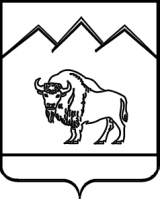 СОВЕТ МУНИЦИПАЛЬНОГО ОБРАЗОВАНИЯМОСТОВСКИЙ РАЙОНРЕШЕНИЕ              от ____________		 		                   №_________пгт Мостовской Об исполнении бюджета
муниципального образования Мостовский район за 2017 годВ соответствии со статьей 264.5 Бюджетного кодекса Российской Федерации и раздела 7 «Положения о бюджетном процессе в муниципальном образовании Мостовский район», утвержденного решением Совета муниципального образования Мостовский район от 28 октября 2015 года №7, рассмотрев отчет об исполнении бюджета муниципального образования Мостовский район за 2017 год, Совет муниципального образования Мостовский район РЕШИЛ:1.Утвердить отчет об исполнении бюджета муниципального образования Мостовский район за 2017 год по доходам в сумме 1 342 942,5 тыс. рублей, по расходам в сумме 1 366 755,1 тыс. рублей с превышением расходов над доходами (дефицит бюджета) в сумме 23 812,6 тыс. рублей и со следующими показателями:1) доходы бюджета муниципального образования Мостовский район по кодам классификации доходов за 2017 год согласно приложению №1 к настоящему решению;2) расходы бюджета муниципального образования Мостовский район по ведомственной структуре за 2017 год согласно приложению №2 к настоящему решению; 3) расходы бюджета муниципального образования Мостовский район по разделам и подразделам классификации расходов за 2017 год согласно приложению №3 к настоящему решению;4) расходы бюджета муниципального образования Мостовский район по целевым статьям (муниципальным программам и непрограммным направлениям деятельности), группам видов расходов классификации расходов бюджетов за 2017 год согласно приложению №4 к настоящему решению;5) источники финансирования дефицита бюджета муниципального образования Мостовский район по кодам классификации источников финансирования дефицитов бюджетов за 2017 год согласно приложению №5 к настоящему решению. 2.Настоящее решение вступает в силу со дня его официального опубликования.Председатель Советамуниципального образованияМостовский район								А.В.ЛадановГлава муниципального образованияМостовский район								С.В.ЛасуновОТЧЕТ об исполнении бюджета муниципального образования Мостовский район по кодам классификации доходов бюджета за 2017 год(тыс.рублей)Заместитель главы муниципальногообразования Мостовский район,начальник финансового управления	                      	        М.Г.ЧеботоваПРИЛОЖЕНИЕ № 2УТВЕРЖДЕНЫрешением Совета муниципального образования Мостовский районот_____________№ ______РАСХОДЫбюджета муниципального образования Мостовский район по ведомственной структуре за 2017 год                                                                                                                                                                 (тыс. рублей)Заместитель главы муниципальногообразования Мостовский район,начальник финансового управления                                                                                                                М.Г.ЧеботоваПРИЛОЖЕНИЕ № 3УТВЕРЖДЕНЫрешением Совета муниципального образования Мостовский районот __________№____РАСХОДЫ бюджета муниципального образования Мостовский район по разделам и подразделам классификации расходов бюджета за 2017 год                                                                                                                                                                                                                 (тыс. рублей)Заместитель главы муниципального образованияМостовский район, начальникфинансового управления                                                                                                                                             М.Г.ЧеботоваПРИЛОЖЕНИЕ № 4УТВЕРЖДЕНЫрешением Совета муниципального образования Мостовский районот______________№_____РАСХОДЫ бюджета муниципального образования Мостовский район по целевым статьям (муниципальным программам и непрограммным направлениям деятельности), группам видов расходов классификации расходов бюджетовза 2017 год                                                                                                                                                                                (тыс. рублей)Заместитель главы муниципального образования Мостовский район,начальник финансового управления                                                                                                               М.Г.ЧеботоваПРИЛОЖЕНИЕ № 5УТВЕРЖДЕНЫрешением Совета муниципального образования Мостовский районот _____________№________ИСТОЧНИКИ ФИНАНСИРОВАНИЯ ДЕФИЦИТА БЮДЖЕТА муниципального образования Мостовский район по кодам классификации источников финансирования дефицитов бюджетов за 2017 год(тыс. рублей)Заместитель главы муниципального образованияМостовский район, начальник финансового управления 					 			М.Г.ЧеботоваПояснительная запискак проекту решения Совета муниципального образования Мостовский район «Об исполнении бюджета муниципального образования Мостовский район за 2017 год»Настоящая пояснительная записка подготовлена во исполнение требований статьи 32 решения Совета муниципального образования Мостовский район от 28 октября 2015 года № 7 «Об утверждении Положения о бюджетном процессе в муниципальном образовании Мостовский район». По своему содержанию отчет об исполнении бюджета муниципального образования Мостовский район за 2017 год включает следующие данные за 2017 год:доходы бюджета в разрезе главных администраторов доходов бюджета и кодов классификации доходов бюджетов;расходы бюджета в разрезе главных распорядителей средств бюджета и кодов классификации расходов бюджетов;источники финансирования дефицита бюджета в разрезе главных администраторов источников финансирования дефицита бюджета и кодов классификации источников финансирования дефицитов бюджетов.1. Итоги реализации основных направлений 
бюджетной политикиОсновные направления реализации бюджетной политики в 2017 году были направлены на устойчивое социально-экономическое развитие муниципального образования Мостовский район Краснодарского края.Основным приоритетом бюджетной политики являлось обеспечение населения доступными и качественными муниципальными услугами, социальными гарантиями, адресное решение социальных вопросов, создание благоприятных и комфортных условий для проживания.В ходе исполнения решения Совета муниципального образования Мостовский район от 21 декабря 2016 года № 122 «О бюджете муниципального образования Мостовский район на 2017 год и на плановый период 2018 и 2019 годов» в рамках основных направлений бюджетной политики обеспечена преемственность в реализации мер, направленных на:увеличение наполняемости доходной части консолидированного бюджета;повышение эффективности бюджетных расходов;обеспечение сбалансированности бюджета; повышение эффективности управления муниципальными финансами;оптимизацию муниципального долга.Решение данных задач осуществлялось в рамках Программы повышения эффективности управления муниципальными финансами муниципального образования Мостовский район на период до 2018 года (постановление администрации муниципального образования Мостовский район от 24 октября 2014 года № 2350), а также муниципальной программы муниципального образования Мостовский район «Управление муниципальными финансами муниципального образования Мостовский район» (постановление администрации муниципального образования Мостовский район от 17 ноября 2015 года №1114).В целях обеспечения сбалансированности бюджета муниципального образования Мостовский район реализованы мероприятия по оптимизации расходов бюджета. Продолжена работа по поэтапному повышению средней заработной платы отдельным категориям работников бюджетной сферы.Реализованы мероприятия по оптимизации, экономии средств при закупках в результате конкурсных процедур Также в целях обеспечения сбалансированности бюджета  муниципального образования Мостовский район для погашения долговых обязательств использовались источники дополнительных поступлений. В целях сдерживания темпов роста расходов на обслуживание муниципального долга оптимизировались сроки пользования заемными средствами, производилось частичное замещение кредитов, полученных от кредитных организаций, бюджетными кредитами из краевого бюджета.По итогам 2017 года бюджет муниципального образования Мостовский район исполнен с дефицитом в сумме 23 812,6 тыс. рублей.Была продолжена работа по повышению открытости (прозрачности) бюджетного процесса:поведены публичные слушания по отчету об исполнении бюджета муниципального образования Мостовский район за 2016 год (18 апреля 2017 года), по проекту бюджета на 2018 год и на плановый период 2019 и 2020 годов (6 декабря 2017 года);опубликованы (размещены) информационные ресурсы в формате "бюджет для граждан" по проекту бюджета, по решению о бюджете, по годовому отчету об исполнении бюджета;обеспечена доступность для внешних пользователей информации о деятельности 78 муниципальных учреждений (плановые и фактические показатели деятельности, бухгалтерская отчетность и др.) на общероссийском сайте государственных и муниципальных учреждений. 2. Основные показатели исполнения бюджета муниципального образования Мостовский район в 2017 году(тыс. рублей)Доходы бюджета муниципального образования Мостовский районДоходы бюджета муниципального образования Мостовский район исполнены в сумме 1 342 942,5 тыс. рублей. Процент исполнения годового бюджетного назначения (1 343 622,2 тыс. рублей) составил 100,0%. Доля налоговых и неналоговых доходов (299 067,4 тыс. рублей), в общем, объеме доходов бюджета муниципального образования составила 22,3 %, исполнено на 100,9 % к годовому бюджетному назначению(296 347,0 тыс. руб.). Доля безвозмездных поступлений (1 043 875,1 тыс. рублей) в общем объеме доходов бюджета муниципального образования составила 77,7 %, исполнено на 99,7% к годовому бюджетному назначению (1047 275,2 тыс. руб.).В структуре налоговых и неналоговых доходов основными доходными источниками являются:- налог на доходы физических лиц – его удельный вес составляет – 65,1%;- единый налог на вмененный доход с удельным весом – 6,5%,- налог на прибыль  с удельным весом – 3,7 %;- доходы в виде арендной платы на землю с удельным весом – 10,8%;В структуре безвозмездных поступлений основными доходными источниками являются:- субвенции бюджетам субъектов РФ и муниципальных образований с удельным весом – 99,7 %;- субсидии бюджетам бюджетной системы РФ и муниципальных образований с удельным весом – 98,5 %;- дотации бюджетам муниципальных районов на выравнивание бюджетной обеспеченности   с удельным весом-  100,0%;- иные межбюджетные трансферты с удельным весом – 99,5 %.В целях вовлечения задолженности в консолидированный бюджет района и   дополнительных доходов нами проводятся мероприятия:- в районе  проведено 18 заседаний межведомственной комиссии, на которой было рассмотрено 139 хозяйствующих субъектов и 54 физических лиц, выявлено задолженности по налоговым и неналоговым платежам на сумму 36 036,4 тыс. руб., взыскано 33 944,0 тыс. рублей, процент исполнения 94,2%;- в рамках  работы межведомственных комиссий и рабочих групп по недоимке физических лиц по имущественным платежам (земля, имущество, транспорт) проведено 220  заседаний балансовых комиссий, на которых было заслушано 5856 физических лица,  рассмотрено задолженности на сумму 6 322,0 тыс. руб., взыскано на сумму 4 221,7 тыс. руб., уд. вес составил 66,6%;-3 совещания  по соблюдению трудового законодательства в части полноты и своевременности выплаты заработной платы,- 6 семинаров  с руководителями и специалистами организаций района по вопросу:  «Минимальная заработная плата, особенности заключения гражданско-правовых договоров, неформальная занятость», на которых присутствовали 134 специалиста из 113 организаций;- ежеквартально проводится работа по информировании работодателей частного сектора экономики об уровне минимальной заработной платы в Краснодарском крае посредством электронной почты, опубликовано в средствах массовой информации 2 статьи, на сайтах администрации МО Мостовский район и интерактивном портале службы занятости 3 статьи;- в рамках реализации  плана мероприятий по обеспечению устойчивого развития экономики и социальной стабильности по неформальной занятости выявлено  1167  граждан, с которыми заключены трудовые договоры и 168 хозяйствующих субъектов (ИП, КФХ), оформивших свою деятельность в 2017году,  что составляет 117,3% к контрольному показателю;- проводится ежедневый мониторинг по НДФЛ в разрезе  налогоплательщиков, выявляются причины снижения поступлений по налогу, 84 хозяйствующими субъектами снижены поступления в связи сокращением численности  с начала года  на 233 чел., выплачиваемых дивидендов  по ООО «Бельчуг – строй», ООО «Стройтехнология», ООО «Авторитет», АО фирма «Агрокомплекс им. Ткачева», сокращением объемов  выполненных работ, др.Расходы бюджета муниципального образования Мостовский районРешением Совета муниципального образования Мостовский район от    21 декабря 2016 года № 122 (в окончательной редакции от 20 декабря 2017 года  №211) утвержден общий объем расходов бюджета в сумме 1 371 694,2 тыс. рублей или 109,5 % к первоначальному (1 343 648,7 тыс. рублей). Уточненная сводная бюджетная роспись (далее – уточненная роспись) на 2017 год составила 1 371 694,2 тыс. рублей. Исполнение по расходам сложилось в сумме 1 366 755,1тыс. рублей или 99,6 % к уточненной росписи.Расходы бюджета муниципального образования по разделам 
и подразделам классификации расходов                                                                                                              (тыс.рублей)Наиболее низкий уровень исполнения уточненной росписи сложился по разделам:«Социальная политика» (96,8 %), что в основном обусловлено неполным использованием бюджетных ассигнований в рамках подразделов «Социальное обеспечение населения» и «Охрана семьи и детства» в связи с уменьшением численности получателей выплат по сравнению с запланированной. «Другие вопросы в области образования» (96,9 %), что обусловлено отставанием от графика производства работ по муниципальному контракту по объекту МБОУ СОШ №13, экономией по торгам.«Национальная безопасность и правоохранительная деятельность» (98,9%), что в полной меры обусловлено невостребованностью средств краевого бюджета на осуществление полномочий по формированию списков граждан, лишившихся жилого помещения в результате ЧС.  С точки зрения направлений финансового обеспечения в 2017 году расходы бюджета муниципального образования Мостовский район характеризуется следующими данными:(тыс. рублей)Наибольшую долю в объеме осуществленных в 2017 году расходов бюджета муниципального образования Мостовский район составили субсидии бюджетным, автономным учреждениям (79,2 %), расходы на выплату персоналу (8,6 %), социальное обеспечение и иные выплаты населению (4,5 %).Наименьший уровень (более 1,0%) исполнения расходов бюджета муниципального образования Мостовский район по итогам 2017 года сложился по направлению «Обслуживание государственного (муниципального) долга»,«Иные бюджетные ассигнования», «Капитальные вложения в объекты государственной (муниципальной) собственности».По виду расходов "Иные бюджетные ассигнования" отражены расходы:на предоставление субсидий юридическим лицам (кроме некоммерческих организаций), индивидуальным предпринимателям, физическим лицам-производителям товаров, работ, услуг;на оплату налоговых платежей;на проведение в 2017 году выборов в законодательные (представительные) органы государственной власти субъектов Российской Федерации.Расходы бюджета муниципального образования Мостовский район
по главным распорядителям средствИсполнение расходов бюджета в 2017 году осуществлялось по 8 главным распорядителям.Наибольший объем расходов бюджета в 2017 году осуществлен следующими главными распорядителями:районным управление образованием (64,3 % всех расходов бюджета);администрацией муниципального образования (17,7%);отделом культуры (11,8%);финансовым управлением (3,1%);отделом по физической культуре и спорту – 2,4%;отделом по делам молодежи – 0,5%;контрольно-счетной палатой – 0,2%.По 4 главным распорядителями расходы бюджета исполнены на уровне 100 % к уточненной росписи, по остальным главными распорядителями на уровне от 99,2-99,9%.Формирование и исполнение бюджета муниципального образования Мостовский район в 2017 году осуществлялось в «программном» формате, распределение муниципальных программ представлено как отдельное приложение в составе решения Совета от 21 декабря 2016 года № 122. Расходы на реализацию мероприятий муниципальных программ составили 1274034,9 тыс. рублей (в том числе за счет средств федерального и краевого  бюджетов – 856 068,2 тыс. рублей), или 99,7 % к уточненной росписи.  Удельный вес расходов бюджета, осуществляемых в рамках муниципальных программ, составил 93,2 %.                                                                                                  (тыс. рублей)Муниципальная программамуниципального образования Мостовский район«Развитие здравоохранения»Расходы на реализацию муниципальной программы составили 91 231,4 тыс. рублей (в том числе за счет средств краевого бюджета – 89 042,4 тыс. рублей) или 100,0 % к уточненной росписи. (тыс. рублей)По подпрограмме «Профилактика заболеваний и формирование здорового образа жизни. Развитие первичной медико-санитарной помощи» расходы исполнены в сумме 56 311,3 тыс. рублей (в том числе за счет средств краевого бюджета – 56 152,8 тыс. рублей), из них: на осуществление отдельных государственных полномочий по организации оказания медицинской помощи в соответствии с Территориальной программой государственных гарантий бесплатного оказания гражданам медицинской помощи в Краснодарском крае – 56 152,81 тыс. рублей;на приобретение оборудования/расходного материала для осуществления лицензирования на медицинскую услугу по предрейсовому (послерейсовому) осмотру в 2017 году – 130,0 тыс. рублей;на приобретение оконных блоков для МБУЗ «Мостовская ЦРБ» - 28,5 тыс. рублей.По подпрограмме «Совершенствование системы оказания специализированной, включая высокотехнологичную, медицинской помощи, скорой, в том числе скорой специализированной, медицинской помощи, медицинской эвакуации» расходы составили 2 519,2 тыс. рублей (в том числе за счет средств краевого бюджета – 2 519,2 тыс. рублей), из них:на осуществление отдельных государственных полномочий по предоставлению мер социальной поддержки жертвам политических репрессий, труженикам тыла, ветеранам труда, ветеранам военной службы, достигшим возраста, дающего право на пенсию по старости, бесплатное изготовление и ремонт зубных протезов – 1 834,1 тыс. рублей; -на предоставление дополнительной денежной компенсации на усиленное питание доноров крови и (или) ее компонентов –685,1 тыс. рублей.Расходы по подпрограмме «Кадровое обеспечение системы здравоохранения» исполнены в сумме 2 641,8 тыс. рублей (в том числе за счет средств краевого бюджета – 611,3 тыс. рублей, из них: на предоставление компенсационных выплат на возмещение расходов по оплате жилья – 1800,0 тыс. рублей;на выплаты студентам по целевым направлениям МБУЗ «Мостовская ЦРБ»- 30,5 тыс. рублей;на повышение квалификации работников муниципальных учреждений здравоохранения – 811,3 тыс. рублей. Расходы по подпрограмме «Совершенствование системы лекарственного обеспечения в амбулаторных условиях» за счет средств краевого бюджета составили 29 759,1 тыс. рублей на осуществление отдельных государственных полномочий по предоставлению мер социальной поддержки отдельным группам населения в обеспечении лекарственными препаратами и медицинскими изделиями. Муниципальная программамуниципального образования Мостовский район«Развитие образования»Расходы на реализацию муниципальной программы «Развитие образования» составили 799 340,0 тыс. рублей (в том числе за счет средств краевого бюджета – 604 246,4 тыс. рублей), или 99,9 % к уточненной росписи.(тыс. рублей)По основным мероприятиям задачи «Развитие сети и инфраструктуры образовательных организаций, обеспечивающих доступ населения Краснодарского края к качественным услугам дошкольного, общего образования и дополнительного образования детей» произведены расходы в сумме 13 246,9 тыс. рублей, в том числе за счет средств краевого бюджета –       6 840,2 тыс. рублей. Расходы осуществлялись по следующим направлениям:на проведение капитального ремонта спортивного зала СОШ №2 п. Мостовского 1 246,9 тыс. рублей (в том числе за счет средств краевого бюджета – 840,2 тыс. рублей);на приобретение автобусов для образовательных организаций – 12 000,0 тыс. рублей (в том числе за счет средств краевого бюджета – 6 000,0 тыс. рублей).По основным мероприятиям задачи «Развитие современных механизмов, содержания и технологий дошкольного, общего и дополнительного образования» произведены расходы в сумме 762 744,4 тыс. рублей, в том числе за счет средств краевого бюджета – 580 145,5 тыс. рублей. Расходы осуществлялись по следующим направлениям:на обеспечение государственных гарантий реализации прав на получение общедоступного и бесплатного образования в муниципальных общеобразовательных организациях –432 776,6 тыс. рублей, в том числе за счет средств краевого бюджета – 367 595,3 тыс. рублей; на обеспечение государственных гарантий реализации прав на получение общедоступного и бесплатного образования в муниципальных дошкольных организациях – 258 197,7 тыс. рублей, в том числе за счет средств краевого бюджета - 200 470,8 тыс. рублей;на обеспечение государственных гарантий реализации прав на получение общедоступного и бесплатного образования в частных общеобразовательных организациях – 6 239,4 тыс. рублей,  в том числе за счет средств краевого бюджета - 5 594,4 тыс. рублей;на обеспечение получения дополнительного образования – 31 369,0 тыс. рублей;на обеспечение деятельности (оказание услуг) подведомственных учреждений – 15 090,3 тыс. рублей;на осуществление отдельных государственных полномочий по обеспечению выплаты компенсации части родительской платы за присмотр и уход за детьми, посещающими образовательные организации, реализующие образовательную программу дошкольного образования, – 6 485,0 тыс. рублей;на мероприятия по обеспечению стимулирования работников дополнительного образования – 3 430,7 тыс. рублей;на повышение уровня пожарной безопасности образовательных учреждений – 2 250,1 тыс. рублей;на мероприятия по развитию детско-юношеского спорта и подготовке спортивного резерва в учреждениях допобразования – 956,3 тыс. рублей;на погашение кредиторской задолженности – 1 002,5 тыс.рублей;на выплаты ежемесячной доплаты педработникам - молодым специалистам – 156,2 тыс. рублей;на выплату стипендии гражданам, обучающимся по договору о целевом обучении в размере 1,0 тыс. рублей) – 84,0 тыс. рублей;на обучение ответственных за безопасную эксплуатацию тепловых установок – 185,5 тыс. рублей;на содержание и ремонт сигнализации -783,0 тыс. рублей;на капитальный ремонт котельной МБОУ СОШ № 13, ДОУ №5 -1048,7 тыс. рублей;на установку и монтаж системы видеонаблюдения – 91,7 тыс. рублей;на поддержку классов казачьей направленности – 200,0 тыс. рублейна организацию проведения ЕГЭ и ГИА – 200,0 тыс. рублей;на приобретение автобуса – 1 744,1 тыс. рублей;на мероприятия по устранению замечаний роспотребназора – 120,9 тыс. рублей;на проведение районных детских праздников и слётов – 63,5 тыс. рублей;на укрепление МТБ МБОУ УДО «ДДТ п. Мостовского» – 45,1 тыс. рублей;на обустройство тёплого туалета МБОУ СОШ № 13- 53,3 тыс. рублей;прочие мероприятия  - 170,8 тыс. рублей По основным мероприятиям задачи «Реализация мер по социальной поддержке отдельных категорий обучающихся» произведены расходы в сумме 2 498,8 тыс. рублей. Расходы осуществлялись по осуществлению отдельных государственных полномочий по обеспечению льготным питанием учащихся из многодетных семей в муниципальных общеобразовательных организациях за счет средств краевого бюджета.По основным мероприятиям задачи «Формирование востребованной системы оценки качества образования и образовательных результатов» произведены расходы в сумме 1 148,0  тыс. рублей. Расходы осуществлялись по обеспечению проведения государственной итоговой аттестации по образовательным программам основного общего и среднего общего образования за счет средств краевого бюджета. По основным мероприятиям задачи «Обеспечение системы образования Краснодарского края высококвалифицированными кадрами, создание механизмов мотивации педагогов к повышению качества работы и непрерывному профессиональному развитию» произведены расходы в сумме    13 613,9  тыс. рублей. Расходы компенсировали расходы на оплату жилых помещений, отопления и освещения педагогическим работникам муниципальных и государственных образовательных организаций, проживающим и работающим в сельских населенных пунктах, рабочих поселках (поселках городского типа) на территории Краснодарского края за счет средств краевого бюджета.По основным мероприятиям задачи «Обеспечение деятельности районного управления образованием Мостовского района» произведены расходы в сумме 6 088,0 тыс. рублей.Муниципальная программамуниципального образования Мостовский район «Социальная поддержка граждан»Расходы на реализацию мероприятий муниципальной программы составили 60 087,4 тыс. рублей (в том числе за счет средств краевого бюджета – 60 087,4 тыс. рублей), или 97,3 % к уточненной росписи. (тыс. рублей)По подпрограмме «Социальная поддержка отдельных категорий граждан» расходы исполнены в сумме 37,5 тыс. рублей. Расходы направлены на  выплату лицу, удостоенному звания «Почетный гражданин муниципального образования Мостовский район», Ляшенко Михаилу Васильевичу.По подпрограмме «Совершенствование социальной поддержки семьи и детей» расходы исполнены за счет средств краевого бюджета в сумме 60 087,4 тыс. рублей (96,5%), в том числе:на выполнение переданных государственных полномочий по предоставлению ежемесячных денежных выплат на содержание детей-сирот и детей, оставшихся без попечения родителей, переданных под опеку, на воспитание в приемные и патронатные семьи, а также ежемесячное вознаграждение, причитающееся приемному родителю и патронатному воспитателю, на обеспечение бесплатного проезда на городском, пригородном, в сельской местности на внутрирайонном транспорте (кроме такси) детей-сирот и детей, оставшихся без попечения родителей, – 54 703,1 тыс. рублей;на выполнение переданных государственных полномочий по организации и осуществлению деятельности по опеке и попечительству в отношении несовершеннолетних – 2 771,0 тыс. рублей;на осуществление отдельных государственных полномочий по созданию и организации деятельности комиссий по делам несовершеннолетних и защите их прав – 2 106,9 тыс. рублей;на осуществление отдельных государственных полномочий по организации оздоровления и отдыха детей – 506,4 тыс. рублей;По подпрограмме «Поддержка социально ориентированных некоммерческих организаций» субсидии общественным объединениям социальной направленности составили 472,0 тыс. рублей.Муниципальная программа«Доступная среда»Расходы на реализацию муниципальной программы составили 300,0 тыс. рублей или 100,0 % к уточненной росписи. В рамках мероприятий муниципальной программы «Доступная среда» был установлен пандус МБОУ СОШ №2 п. Мостовский.Муниципальная программамуниципального образования Мостовский район«Дети Кубани»Расходы на реализацию муниципальной программы составили 14 371,0  тыс. рублей (в том числе за счет средств краевого бюджета – 11 137,8 тыс. рублей), или 99,9 % к уточненной росписи.(тыс. рублей)По основным мероприятиям задачи «Государственная поддержка детей-сирот и детей, оставшихся без попечения родителей, а также лиц из их числа», включающим:обеспечение жилыми помещениями детей-сирот и детей, оставшихся без попечения родителей, лиц из числа детей-сирот и детей, оставшихся без попечения родителей, по договорам найма специализированных жилых помещений произведены расходы в сумме 9 512,4 тыс. рублей; осуществление отдельных государственных полномочий по выявлению обстоятельств, свидетельствующих о необходимости оказания детям-сиротам и детям, оставшимся без попечения родителей, лицам из числа детей-сирот и детей, оставшихся без попечения родителей, содействия в преодолении трудной жизненной ситуации, и осуществлению контроля за использованием детьми-сиротами и детьми, оставшимися без попечения родителей, лицами из числа детей-сирот и детей, оставшихся без попечения родителей, предоставленных им жилых помещений специализированного жилищного фонда, произведены расходы в сумме 662,0тыс. рублей;предоставление лицам из числа детей-сирот и детей, оставшихся без попечения родителей, при наличии медицинских показаний путевок в санаторно-курортные организации, а также оплата их проезда к месту лечения и обратно произведены расходы в сумме 3 083,0 тыс. рублей.По основным мероприятиям задачи «Обеспечение отдыха и оздоровления детей в Краснодарском крае» произведены расходы в сумме 4 187,4 тыс. рублей, в том числе средства краевого бюджета - 963,4 тыс. рублей.Муниципальная программамуниципального образования Мостовский район«Комплексное и устойчивое развитие в сфере строительства,архитектуры и дорожного хозяйства» Расходы на реализацию муниципальной программы составили 4 109,2 тыс. рублей или 100,0 % к уточненной росписи.(тыс. рублей)В рамках программы производились расходы:в области строительства, архитектуры и градостроительства в сумме 667,8 тыс. рублей; по передаче полномочий сельским поселениям по утверждению генеральных планов поселения, правил землепользования  и застройки, утверждение подготовленной на основе генпланов поселения документации по планировке территории, выдача разрешений на строительство в сумме 3 441,4 тыс. рублейМуниципальная программамуниципального образования Мостовский район«Содействие занятости населения»Расходы на реализацию мероприятий муниципальной программы составили 620,0 тыс. рублей или 100,0 % к уточненной росписи.(тыс. рублей)В рамках муниципальной программы «Содействие занятости населения» реализованы мероприятия по организации временного трудоустройства  несовершеннолетних граждан». На эти цели были направлены 620,0 тыс. рублей. Муниципальная программамуниципального образования Мостовский район«Обеспечение безопасности населения»Расходы на реализацию муниципальной программы составили 12 376,4 тыс. рублей (в том числе средства краевого бюджета – 1 585,4 тыс. рублей, средства поселений – 1 340,0 тыс. рублей), или 100,0% к уточненной росписи. (тыс. рублей)По подпрограмме «Мероприятия по предупреждению и ликвидации чрезвычайных ситуаций, стихийных бедствий и их последствий» расходы исполнены в сумме 6 908,1 тыс. рублей, из них:обеспечение деятельности МКУ «Управление по ГО и ЧС и ПБ Мостовского района» – 3 573,1 тыс. рублей; обеспечение деятельности МКУ «КАЗАК-СПАС» – 3 335,0 тыс. рублей, в том числе средства поселений – 1 340,0 тыс. рублей По подпрограмме «Снижение рисков и смягчение последствий чрезвычайных ситуаций природного и техногенного характера» расходы исполнены в сумме 3 417,1 тыс. рублей.По подпрограмме «Профилактика терроризма и экстремизма в Краснодарском крае» расходы исполнены в сумме 1 860,6 тыс. рублей, из них:на выполнение муниципальными учреждениями социальной направленности комплекса антитеррористических мероприятий – 1 692,6 тыс. рублей, в том числе за счет средств краевого бюджета – 1 490,4 тыс. рублей;по передаче полномочий сельским поселениям по  участию в профилактике терроризма и экстремизма, а также в минимизации и (или) ликвидации последствий проявления терроризма и экстремизма в границах поселения – 168,0 тыс. рублей.По подпрограмме «Повышение безопасности дорожного движения» расходы исполнены в сумме 191,0 тыс. рублей, из них средства краевого бюджета – 95,0 тыс. рублей по осуществлению мероприятий по предупреждению детского дорожно-транспортного травматизма.Муниципальная программамуниципального образования Мостовский район«Развитие культуры»Расходы на реализацию муниципальной программы составили 
160 675,2 тыс. рублей (в том числе за счет средств федерального и  краевого бюджетов - 42 993,4 тыс. рублей, средства поселений – 62 206,5 тыс. рублей) и 99,7% к уточненной росписи.  (тыс. рублей)По основному мероприятию «Культура Кубани» расходы исполнены в сумме 13 517,0 тыс. рублей (в том числе за счет средств федерального и краевого бюджетов – 142,5 тыс. рублей), из них:на поддержку отрасли культура за счет средств федерального и краевого бюджетов на комплектование и обеспечение сохранности библиотечных фондов и подключение общедоступных библиотек к сети «Интернет» -142,5 тыс. рублей.   По основному мероприятию "Кадровое обеспечение сферы культуры и искусства" расходы исполнены в сумме 58 222,2 тыс. рублей (в том числе за счет средств краевого бюджета – 42 337,3 тыс. рублей) на реализацию Указа Президента Российской Федерации от 7 мая 2012 года № 597 "О мероприятиях по реализации государственной социальной политики" в части повышения оплаты труда работников культуры.По основному мероприятию «Совершенствование деятельности государственных учреждений отрасли «Культура, искусство и кинематография» по предоставлению муниципальных услуг» расходы исполнены в сумме 81 002,8 тыс. рублей, из них:обеспечение деятельности учреждений дополнительного образования детей – 35 867,8 тыс. рублей;обеспечение деятельности учреждений культуры (средства поселений) -35 380,3 тыс. рублей;обеспечение деятельности учреждений по организации библиотечного обслуживания (средства поселений) – 9 241,1 тыс. рублей;компенсация расходов на оплату жилых помещений, отопления и освещения работникам муниципальных учреждений культуры, проживающим и работающим в сельской местности – 513,6 тыс. рублей.На обеспечение деятельности отдела культуры направлено 7 933,2 тыс. рублей. Муниципальная программамуниципального образования Мостовский район«Развитие осуществления пассажирских перевозок автомобильным транспортом по муниципальным городским и пригородным маршрутам Мостовского района»  Расходы на реализацию муниципальной программы составили 166,2 тыс. рублей, или 100,0 % к уточненной росписи.Расходы на реализацию программы в полном объемы направлены на обеспечение осуществления пассажирских перевозок по маршруту «п.Мостовской - с.Унароково». Муниципальная программамуниципального образования Мостовский район«Развитие физической культуры и спорта»Расходы на реализацию муниципальной программы составили 33 057,1 тыс. рублей (в том числе за счет средств краевого бюджета – 93,7 тыс. рублей) или 100,0 % к уточненной росписи.(тыс. рублей)По основному мероприятию «Отдельные мероприятия муниципальной программы муниципального образования Мостовский район «Развитие физической культуры и спорта"» расходы исполнены в сумме 93,7 тыс. рублей на осуществление отдельных государственных полномочий по предоставлению социальной поддержки отдельным категориям работников муниципальных физкультурно-спортивных организаций, осуществляющих подготовку спортивного резерва, и муниципальных образовательных организаций дополнительного образования детей Краснодарского края отраслей «Образование» и «Физическая культура и спорт».По основному мероприятию «Физическое воспитание и физическое развитие граждан посредством организации и проведения (участия) физкультурных мероприятий и массовых спортивных мероприятий» расходы исполнены в сумме 2 860,0 тыс. рублей.  По основному мероприятию «Управление реализацией муниципальной программы» расходы исполнены в сумме 30 103,3 тыс. рублей, из них на:обеспечение деятельности (оказание услуг) подведомственных учреждений, в том числе на предоставление муниципальным бюджетным и автономным учреждениям субсидий – 29 191,9 тыс. рублей;обеспечение деятельности отдела культуры – 911,4 тыс. рублей.Муниципальная программамуниципального образования Мостовский район«Развитие жилищно-коммунального хозяйства»Расходы на реализацию мероприятий муниципальной программы за счет средств краевого бюджета составили 506,2 тыс. рублей или 100,0 % к уточненной росписи. (тыс. рублей)Расходы производились по подпрограмме  «Улучшение жилищных условий населения Краснодарского края» по осуществлению отдельных государственных полномочий по ведению учета граждан отдельных категорий в качестве нуждающихся в жилых помещениях.Муниципальная программамуниципального образования Мостовский район«Экономическое развитие и инновационная экономика»Расходы на реализацию муниципальной программы составили 775,9 тыс. рублей или 100,0% к уточненной росписи.  (тыс. рублей)По подпрограмме «Формирование и продвижение экономически и  инвестиционно - привлекательного образа Мостовского района» расходы исполнены в сумме 612,7 тыс. рублей. Средства направлены на мероприятия по проведению экономического форума в г.Сочи. По подпрограмме «Муниципальная поддержка малого и среднего предпринимательства и стимулирование инновационной деятельности в Мостовском районе» расходы исполнены в сумме 163,2 тыс. рублей.Муниципальная программамуниципального образованияМостовский район «Молодежь Кубани» Расходы на реализацию муниципальной программы составили 6 036,1 тыс. рублей или 99,9 % к уточненной росписи. (тыс. рублей)Расходы осуществлялись по следующим направлениям:мероприятия в области молодежной политики – 1 811,0 тыс. рублей;обеспечение деятельности муниципального казенного учреждения «Успех»– 3 234,7 тыс. рублей;функционирование отдела по делам молодежи – 990,4 тыс. рублей.Муниципальная программамуниципального образования Мостовский район«Региональная политика и развитие гражданского общества»Расходы на реализацию муниципальной программы составили 30,0 тыс. рублей или 100,0% к уточненной росписи. (тыс. рублей)Муниципальная программамуниципального образованияМостовский район «Казачество Кубани»Расходы на реализацию муниципальной программы составили 291,0 тыс. рублей, или 100,0 % к уточненной росписи.(тыс. рублей)Расходы направлены на:предоставление субсидий районному казачьему обществу на осуществление деятельности в области  пропаганды здорового образа жизни,   и содействия указанной деятельности в сфере военно-патриотического воспитания и участию в других мероприятиях – 179,3 тыс. рублей;осуществление прочих мероприятий по поддержке казачьих обществ - 111,7 тыс. рублей.Муниципальная программамуниципального образования Мостовский район«Развитие санаторно-курортного и туристского комплекса»на 2015—2017 годыРасходы на реализацию муниципальной программы составили 89,5 тыс. рублей, или 100,0 % к уточненной росписи.(тыс. рублей)Расходы направлены на реализацию мероприятий по развитию санаторно-курортного и туристского комплекса в муниципальном образовании Мостовский район.Муниципальная программамуниципального образования Мостовский район«Противодействие незаконному обороту наркотиков»Расходы на реализацию муниципальной программы составили 40,0 тыс. рублей, или 100,0 % к уточненной росписи.(тыс. рублей)Муниципальная программа «Информационное общество Кубани в Мостовском районе»Расходы на реализацию муниципальной программы составили 10 349,1 тыс. рублей, или 100,0 % к уточненной росписи.(тыс. рублей)Расходы по муниципальной программе были направлены на: обеспечение деятельности учреждения МБУ «МФЦ» - 10 339,8 тыс. рублей;на реализацию мероприятий программы -9,3 тыс. рублей.Муниципальная программамуниципального образования Мостовский район«Развитие сельского хозяйства и регулирование рынковсельскохозяйственной продукции, сырья и продовольствия»Расходы на реализацию муниципальной программы составили 22 872,5 тыс. рублей (в том числе за счет средств краевого бюджета – 21 835,3 тыс. рублей), или 97,0 % к уточненной росписи.(тыс. рублей)Государственная поддержка оказывалась посредством возмещения сельскохозяйственным товаропроизводителям части затрат на производство сельскохозяйственной продукции.По подпрограмме «Отдельные мероприятия муниципальной программы» расходы исполнены за счет средств краевого бюджета в сумме 893,4 тыс. рублей, или 88,4 % к уточненной росписи по причине отсутствия ведущего специалиста управления сельского хозяйства администрации муниципального образования Мостовский район по подготовке документов для выдачи субсидии сельхозтоваропроизводителям.  По подпрограмме "Устойчивое развитие сельских территорий" расходы исполнены в сумме 10 372,0 тыс. рублей (в том числе за счет средств федерального и краевого бюджетов – 8 760,8 тыс. рублей), или 94,5 % к уточненной росписи. В результате проведения конкурсных процедур на строительство ФАПа в ст.Бесленеевской сложилась экономия средств. По подпрограмме «Развитие отраслей агропромышленного комплекса» расходы исполнены в сумме 12 181,1 тыс. рублей. Средства были направлены на предоставление субсидий гражданам, ведущим личное подсобное хозяйство, крестьянским (фермерским) хозяйствам, индивидуальным предпринимателям.По подпрограмме «Обеспечение эпизоотического, ветеринарно-санитарного благополучия в Краснодарском крае» 23,7 тыс. рублей не освоены по причине несостоявшихся электронных торгов.  Муниципальная программамуниципального образования Мостовский район«Развитие топливно-энергетического комплекса»Расходы на реализацию муниципальной программы составили 1 948,7 тыс. рублей, или 100,0 % к уточненной росписи.  (тыс. рублей)Средства в сумме 1 800,0 тыс. рублей были направлены для выполнения условий софинансирования для строительства подводящего газопровода в ст.Махошевской, 50,0 тыс. рублей на мероприятия по повышению энергетической эффективности, 98,7 тыс. рублей на модернизацию объектов теплоснабжения, находящихся в муниципальной собственности.Муниципальная программамуниципального образования Мостовский район«Управление муниципальными финансами Мостовского района»Расходы на реализацию муниципальной программы составили 
54 261,3 тыс. рублей, или 100,0 % к уточненной росписи. (тыс. рублей)По подпрограмме «Совершенствование межбюджетных отношений» расходы исполнены в сумме 29 214,5 тыс. рублей, или 100,0 % к уточненной росписи. Расходы направлены на выравнивание обеспеченности муниципального района по реализации им расходных обязательств по выравниванию бюджетной обеспеченности поселений.По подпрограмме «Управление муниципальным долгом Мостовского района» расходы исполнены в сумме 11 456,8 тыс. рублей, или 99,9 % к уточненной росписи. Бюджетные ассигнования на финансирование мероприятий подпрограммы направлены на обеспечение безусловной и своевременной уплаты процентов по кредитам.По подпрограмме «Формирование единой финансово-бюджетной политики Краснодарского края и обеспечение сбалансированности бюджета» расходы исполнены в сумме 13 590,0 тыс. рублей, или 100,0 % к уточненной росписи на руководство и управление в сфере установленных функций.  Расходы бюджета муниципального образования Мостовский район, осуществляемые в рамках непрограммных направлений деятельности Расходы в рамках непрограммных направлений деятельности составили 92 720,2 тыс. рублей, или 99,0 % к уточненной росписи.В число непрограммных расходов вошли отдельные расходы на муниципальное управление и ряд других расходов. (тыс. рублей)Непрограммные расходы по разделу «Общегосударственные вопросы» составили 71 805,8  тыс. рублей, или 99,5 % к уточненной росписи, в том числе: обеспечение функций высшего должностного лица муниципального образования – главы администрации 1 843,2 тыс. рублей; функционирование  представительного органа – 890,0 тыс. рублей; функционирование администрации – 50 716,0 тыс. рублей;составление (изменение) списков кандидатов в присяжные заседатели федеральных судов общей юрисдикции – 3,9 тыс. рублей;обеспечение деятельности Контрольно-счетной палаты – 2 984,5 тыс. рублей;проведение выборов – 40,0 тыс. рублей; обеспечение деятельности муниципальных  учреждений, подведомственных администрации муниципального образования – 14 154,6 тыс. рублей;мероприятия в рамках управления имуществом, находящимся в муниципальной собственности –1 173,6 тыс. рублей.  На уровень сельских поселений переданы полномочия:- 12,0 тыс. рублей по предоставления транспортных услуг населению;- 12,0 тыс. рублей собственника водных объектов;- 12,0 тыс. рублей по осуществление муниципального лесного контроля;- 24,0 тыс. рублей по обеспечению проживающих в поселении и нуждающихся в жилых помещениях малоимущих граждан. В рамках непрограммных расходов за счет средств ЗСК проведен капитальный и текущий ремонт учреждений дошкольного образования -2 730,0 тыс. рублей, учреждений общего образования – 15 470,0 тыс. рублей, учреждений культуры – 150,0 тыс. рублей.Непрограммные расходы по разделу «Социальная политика» составили  1 552,7 тыс. рублей, или 79,5 % к уточненной росписи на приобретение жилых помещений в рамках мероприятий по предупреждению и ликвидации чрезвычайных ситуаций. Неисполнение сложилось по причине уменьшения количества получателей субсидии. Бюджетные инвестицииБюджетные инвестиции в объекты капитального строительства отражены согласно бюджетной классификации по отраслевому признаку в соответствующих разделах функциональной классификации расходов бюджета.(тыс. рублей) В рамках муниципальных программ на строительство объектов муниципальной собственности направлено 19 310,4 тыс. рублей.По программе «Дети Кубани» приобретено 8 квартир для детей сирот и детей, оставшихся без попечения родителей на сумму – 9 512,4 тыс. рублей, по программе «Устойчивое развитие сельских территорий» организовано строительство ФАП в ст. Бесленеевской на сумму 9 798,0 тыс. рублей Межбюджетные трансфертыИз бюджета муниципального образования Мостовский район бюджетам  сельских поселений, входящим в состав муниципального образования Мостовский район, предоставлены межбюджетные трансферты в форме дотации на выравнивание бюджетной обеспеченности поселений в сумме 29 214,5 тыс. рублей, в том числе за счет средств краевого бюджета – 24 520,2 тыс. рублейРезервный фонд За счет средств резервного фонда выделены средства на:1) выполнение аварийно-спасательных работ на территории Андрюковского сельского поселения в результате чрезвычайной ситуации, вызванной подъемом уровня воды в горных реках и ручьях 5 июля 2016 года(постановление муниципального образования Мостовский район от 10 июля 2017 года №92) -  951,8 тыс. рублей (951 845 рублей);  2) выполнение условий софинансирования субсидии из краевого бюджета в целях предоставления меры социальной поддержки на приобретение жилых помещений, гражданам, утратившим жилье в результате чрезвычайной ситуации, вызванной сильными ливневыми дождями 24 мая 2014 года на территории муниципального образования Мостовский район (постановление администрации муниципального образования Мостовский район от 18 сентября 2017 года №1098) – 199,6 тыс. рублей (фактически выплачено – 155,3 рублей по причине уменьшения количества получателей субсидии).5. Источники финансирования дефицита бюджета  муниципального образования Мостовский районБюджет муниципального образования Мостовский район за 2017 год исполнен с дефицитом в объеме 23 812,6  тыс. рублей. (тыс. рублей)В источниках внутреннего финансирования дефицита краевого бюджета: привлечено заемных средств в сумме 61 000,0 тыс. рублей, в том числе кредитов кредитных организаций в объеме 50 000,0 тыс. рублей и бюджетных кредитов от других бюджетов – 11 000,0 тыс. рублей; погашено долговых обязательств  в сумме 57 000,0 тыс. рублей, в том числе: кредитов кредитных организаций – 50 000,0 тыс. рублей и  бюджетных кредитов от других бюджетов – 7 000,0 тыс. рублей.6. Муниципальный долг Бюджет муниципального образования Мостовский район за 2017 год исполнен с профицитом 23 812,6 тыс. рублей.Сальдо источников покрытия дефицита бюджета муниципального за 2016 год по кассовому исполнению составило 23 812,6 тыс. рублей, в том числе:-4 000,0  тыс. рублей – бюджетные кредиты от других бюджетов бюджетной системы Российской Федерации  (сальдо);-19 812,6 тыс. рублей – изменение остатков средств на счетах по учету средств бюджетов. Общее поступление источников финансирования дефицита бюджета муниципального образования Мостовский район составило 61 000,0 тыс. рублей, объем выплат по ним составил 57 000,0 тыс. рублей.Заместитель главы муниципального образования Мостовский район,начальник финансового управления	                     		        М.Г.Чеботова        ПРИЛОЖЕНИЕ № 1              УТВЕРЖДЕНпостановлением администрациимуниципального образования Мостовский районот____________№_______Наименование показателяКод классификации доходов бюджетовКод классификации доходов бюджетовКассовое исполнение за  2017 годНаименование показателякод главного администра-тора доходов бюджетакод вида доходов бюджетов, код классификации операций сектора государственного управления, относящихся к доходам бюджетовКассовое исполнение за  2017 год1234Федеральная служба по надзору в сфере природопользования481439,4Плата за негативное воздействие на окружающую среду48112010000100001001047,4Плата за выбросы загрязняющих веществ в атмосферный воздух стационарными объектами (федеральные государственные органы, Банк России, органы управления государственными внебюджетными фондами Российской Федерации)4811201010010000100134,6Плата за выбросы загрязняющих веществ в атмосферный воздух передвижными объектами (федеральные государственные органы, Банк России, органы управления государственными внебюджетными фондами Российской Федерации)48112010200100001000Плата за сбросы загрязняющих веществ в водные объекты (федеральные государственные органы, Банк России, органы управления государственными внебюджетными фондами Российской Федерации)4811201030010000100121Плата за размещение отходов производства и потребления (федеральные государственные органы, Банк России, органы управления государственными внебюджетными фондами Российской Федерации)4811201040010000100791,4Плата за выбросы загрязняющих веществ, образующихся при сжигании на факельных установках и (или) рассеивании попутного нефтяного газа (федеральные государственные органы, Банк России, органы управления государственными внебюджетными фондами Российской Федерации)48112010700160001000,4Денежные взыскания (штрафы) за нарушение законодательства Российской Федерации о недрах (федеральные государственные органы, Банк России, органы управления государственными внебюджетными фондами Российской Федерации)4811625010016000100Денежные взыскания (штрафы) за нарушение законодательства в области охраны окружающей среды4811625050010000100392Федеральная служба по надзору в сфере здравоохранения и социального развития6098Прочие поступления от денежных взысканий (штрафов) и иных сумм в возмещение ущерба, зачисляемые в бюджеты муниципальных районов (федеральные государственные органы, Банк России, органы управления государственными внебюджетными фондами Российской Федерации)1169005005000010098 Государственный комитет РФ по рыболовству765Прочие поступления от денежных взысканий (штрафов) и иных сумм в возмещение ущерба, зачисляемые в бюджеты муниципальных районов (федеральные государственные органы, Банк России, органы управления государственными внебюджетными фондами Российской Федерации)76116900500500001005Федеральная служба по надзору в сфере транспорта10620Прочие поступления от денежных взысканий (штрафов) и иных сумм в возмещение ущерба, зачисляемые в бюджеты муниципальных районов1061169005005600010020Федеральная служба по надзору в сфере защиты прав потребителей и благополучия человека141958,5Денежные взыскания (штрафы) за административные правонарушения в области государственного регулирования производства и оборота табачной продукции (федеральные государственные органы, Банк России, органы управления государственными внебюджетными фондами Российской Федерации)141116080200160001005Денежные взыскания (штрафы) за нарушение законодательства в области охраны окружающей среды141116250500160001007Денежные взыскания (штрафы) за нарушение законодательства в области обеспечения санитарно-эпидемиологического благополучия человека и законодательства в сфере защиты прав потребителей14111628000010000100967,5Денежные взыскания (штрафы) за нарушение законодательства Российской Федерации об административных правонарушениях, предусмотренные статьей 20.25 Кодекса Российской Федерации об административных правонарушениях (федеральные государственные органы, Банк России, органы управления государственными внебюджетными фондами Российской Федерации)141116430000160001006Прочие поступления от денежных взысканий (штрафов) и иных сумм в возмещение ущерба, зачисляемые в бюджеты муниципальных районов14111690050050000100-27Федеральная антимонопольная служба16175Денежные взыскания (штрафы) за нарушение законодательства Российской Федерации о контрактной системе в сфере закупок товаров, работ, услуг для обеспечения государственных и муниципальных нужд для нужд муниципальных районов1611163305005600010075Федеральная налоговая служба182237 712,10Налог на прибыль организаций, зачисляемый в бюджеты бюджетной системы Российской Федерации по соответствующим ставкам1821010101000000010011 104,60Налог на доходы физических лиц18210102000010000100194 594,10Налог на доходы физических лиц с доходов, полученных физическими лицами, являющимися налоговыми резидентами Российской Федерации в виде дивидендов от долевого участия в деятельности организаций18210102010010000100191 788,30Налог на доходы физических лиц с доходов, полученных от осуществления деятельности физическими лицами, зарегистрированными в качестве индивидуальных предпринимателей, нотариусов, занимающихся частной практикой, адвокатов, учредивших адвокатские кабинеты и других лиц, занимающихся частной практикой в соответствии со статьей 227 Налогового кодекса Российской Федерации182101020200100001001320,9Налог на доходы физических лиц с доходов, полученных физическими лицами в соответствии со статьей 228 Налогового кодекса Российской Федерации182101020300100001001158,7Налог на доходы физических лиц в виде фиксированных авансовых платежей с доходов, полученных физическими лицами, являющимися иностранными гражданами, осуществляющими трудовую деятельность по найму на основании патента в соответствии со статьей 2271 Налогового кодекса Российской Федерации18210102040010000100326,2Налог, взимаемый в связи с применением упрощенной системы налогообложения182105010000110001005 753,00Налог, взимаемый с налогоплательщиков, выбравших в качестве объекта налогообложения доходы (сумма платежа (перерасчеты, недоимка и задолженность по соответствующему платежу, в том числе по отмененному)182105010110110001004496,7Налог, взимаемый с налогоплательщиков, выбравших в качестве объекта налогообложения доходы, уменьшенные на величину расходов (сумма платежа (перерасчеты, недоимка и задолженность по соответствующему платежу, в том числе по отмененному)182105010210110001001256,3Единый налог на вмененный доход для отдельных видов деятельности1821050200002000010019 507,00Единый налог на вмененный доход для отдельных видов деятельности1821050201002000010019 506,80Единый налог на вмененный доход для отдельных видов деятельности (за налоговые периоды, истекшие до 1 января 2011 года)182105020200200001000,2Единый сельскохозяйственный налог182105030000100001001230,3Единый сельскохозяйственный налог182105030100100001001230,3Единый сельскохозяйственный налог (за налоговые периоды, истекшие до 1 января 2011 года) (пени по соответствующему платежу)182105030200100001000Налог, взимаемый в связи с применением патентной системы налогообложения18247,5Налог, взимаемый в связи с применением патентной системы налогообложения, зачисляемый в бюджеты муниципальных районов (сумма платежа (перерасчеты, недоимка и задолженность по соответствующему платежу, в том числе по отмененному)1821050402002100010047,5Государственная пошлина по делам, рассматриваемым в судах общей юрисдикции, мировыми судьями (за исключением Верховного Суда Российской Федерации)182108030100100001005 103,00Государственная пошлина за государственную регистрацию юридического лица, физических лиц в качестве индивидуальных предпринимателей, изменений, вносимых в учредительные документы юридического лица, за государственную регистрацию ликвидации юридического лица и другие юридически значимые действия18210807010010000100131,1Денежные взыскания (штрафы) за нарушение законодательства о налогах и сборах, предусмотренные статьями 116, 118, 1191, пунктами 1 и 2 статьи 120, статьями 125, 126, 128, 129, 1291, 132, 133, 134, 135, 1351 Налогового кодекса Российской Федерации, а также штрафы, взыскание которых осуществляется на основании ранее действовавшей статьи 117 Налогового кодекса Российской Федерации1821160301001000010042,5Денежные взыскания (штрафы) за административные правонарушения в области налогов и сборов, предусмотренные Кодексом Российской Федерации об административных правонарушениях1821160303001000010012,5Денежные взыскания (штрафы) за нарушение валютного законодательства Российской Федерации и актов органов валютного регулирования, а также законодательства Российской Федерации в области экспортного контроля.18211606000010000100186Прочие поступления от денежных взысканий (штрафов) и иных сумм в возмещение ущерба, зачисляемые в бюджеты муниципальных районов182116900500500001000,5 Министерство внутренних дел Российской Федерации1882240,6Государственная пошлина за выдачу и обмен паспорта гражданина Российской Федерации (государственная пошлина за выдачу паспорта гражданина Российской Федерации (при обращении через многофункциональные центры)18810807100018034100302,7Государственная пошлина за выдачу и обмен паспорта гражданина Российской Федерации (государственная пошлина за выдачу паспорта гражданина Российской Федерации взамен утраченного или пришедшего в негодность (при обращении через многофункциональные центры)1881080710001803510073,7Государственная пошлина за государственную регистрацию транспортных средств и иные юридически значимые действия уполномоченных федеральных государственных органов, связанные с изменением и выдачей документов на транспортные средства, регистрационных знаков, водительских удостоверений (при обращении через многофункциональные центры)18810807141018000100184Денежные взыскания (штрафы) за административные правонарушения в области государственного регулирования производства и оборота этилового спирта, алкогольной, спиртосодержащей продукции (федеральные государственные органы, Банк России, органы управления государственными внебюджетными фондами Российской Федерации)1881160801001600010040Денежные взыскания (штрафы) и иные суммы, взыскиваемые с лиц, виновных в совершении преступлений, и в возмещение ущерба имуществу, зачисляемые в бюджеты муниципальных районов (федеральные государственные органы, Банк России, органы управления государственными внебюджетными фондами Российской Федерации)18811621050056000100165,2Денежные взыскания (штрафы) за нарушение законодательства в области обеспечения санитарно-эпидемиологического благополучия человека и законодательства в сфере защиты прав потребителей188116280000160001002,5Денежные взыскания (штрафы) за правонарушения в области дорожного движения1881163000001000010079,5Денежные взыскания (штрафы) за нарушение законодательства Российской Федерации об административных правонарушениях, предусмотренных статьей 20.25 Кодекса Российской Федерации об административных правонарушениях.18811643000010000100126,6Прочие поступления от денежных взысканий (штрафов) и иных сумм в возмещение ущерба, зачисляемые в бюджеты муниципальных районов188116900500500001001266,4Федеральная служба государственной регистрации, кадастра и картографии3213976,6Государственная пошлина за государственную регистрацию прав, ограничений (обременений) прав на недвижимое имущество и сделок с ним (при обращении через многофункциональные центры)321108070200180001003786,6Денежные взыскания (штрафы) за нарушение земельного законодательства32111625060010000100190Министерство сельского хозяйства и перерабатывающей промышленности Краснодарского края8199,5Прочие поступления от денежных взысканий (штрафов) и иных сумм в возмещение ущерба, зачисляемые в бюджеты муниципальных районов819116900500500001009,5Министерство труда и социального развития Краснодарского края83061,9Прочие поступления от денежных взысканий (штрафов) и иных сумм в возмещение ущерба, зачисляемые в бюджеты муниципальных районов8301169005005000010061,9Государственное управление ветеринарии Краснодарского края83390,2Прочие поступления от денежных взысканий (штрафов) и иных сумм в возмещение ущерба, зачисляемые в бюджеты муниципальных районов8331169005005000010090,2Министерство природных ресурсов Краснодарского края8540Денежные взыскания (штрафы) за нарушение законодательства Российской Федерации об охране и использовании животного мира854116900500500001000администрация муниципального образования Мостовский район Краснодарского края902165 468,40Государственная пошлина за выдачу разрешения на установку рекламной конструкции90210810715001100000020,00Доходы, получаемые в виде арендной платы за земли сельскохозяйственного назначения, государственная собственность на которые не разграничена и которые расположены в границах сельских поселений, а также средства от продажи права на заключение договоров аренды указанных земельных участков90211105013100021100-23,4Доходы, получаемые в виде арендной платы за земли сельских населенных пунктов, государственная собственность на которые не разграничена и которые расположены в границах сельских поселений, а также средства от продажи права на заключение договоров аренды указанных земельных участков9021110501310002310034,8Доходы, получаемые в виде арендной платы за земли промышленности, энергетики, транспорта, связи и земли иного специального назначения, государственная собственность на которые не разграничена и которые расположены в границах сельских поселений, а также средства от продажи права на заключение договоров аренды указанных земельных участков902111050131000241001,1Доходы, получаемые в виде арендной платы за земли сельскохозяйственного назначения, государственная собственность на которые не разграничена и которые расположены в границах сельских поселений, а также средства от продажи права на заключение договоров аренды указанных земельных участков9021110501305002110014030,9Доходы, получаемые в виде арендной платы за земли сельских населенных пунктов, государственная собственность на которые не разграничена и которые расположены в границах сельских поселений, а также средства от продажи права на заключение договоров аренды указанных земельных участков902111050130500231003227,5Доходы, получаемые в виде арендной платы за земли промышленности, энергетики, транспорта, связи и земли иного специального назначения, государственная собственность на которые не разграничена и которые расположены в границах сельских поселений, а также средства от продажи права на заключение договоров аренды указанных земельных участков902111050130500241002517,3Доходы, получаемые в виде арендной платы за земли особо охраняемых территорий, государственная собственность на которые не разграничена и которые расположены в границах сельских поселений, а также средства от продажи права на заключение договоров аренды указанных земельных участков9021110501305002510018,3Доходы, получаемые в виде арендной платы, а также средства от продажи права на заключение договоров аренды за земли, находящиеся в собственности муниципальных районов (за исключением земельных участков муниципальных бюджетных и автономных учреждений)90211105025050021100339,6Доходы, получаемые в виде арендной платы, а также средства от продажи права на заключение договоров аренды за земли городских населенных пунктов, находящиеся в собственности муниципальных районов (за исключением земельных участков муниципальных бюджетных и автономных учреждений)90211105025050022100408,7Доходы, получаемые в виде арендной платы, а также средства от продажи права на заключение договоров аренды за земли сельских населенных пунктов, находящихся в собственности муниципальных районов (за исключением земельных участков муниципальных бюджетных учреждений)9021110502505002310014Доходы от сдачи в аренду имущества, находящегося в оперативном управлении органов управления муниципальных районов и созданных ими учреждений (за исключением имущества муниципальных бюджетных и автономных учреждений9021110503505000010074,6Плата по соглашениям об установлении сервитута, заключенным органами местного самоуправления муниципальных районов, государственными или муниципальными предприятиями либо государственными или муниципальными учреждениями в отношении земельных участков, находящихся в собственности муниципальных районов9021110532505000010056Доходы от перечисления части прибыли, остающейся после уплаты налогов и иных обязательных платежей муниципальных унитарных предприятий, созданных муниципальными районами9021110701505001110013,1Прочие поступления от использования имущества, находящегося в собственности муниципальных районов (за исключением имущества муниципальных бюджетных и автономных учреждений, а также имущества муниципальных унитарных предприятий, в том числе казенных)(по продаже права на заключение договора на установку рекламной конструкции на земельном участке, находящемся в муниципальной собственности муниципального образования, а также на земельном участке, государственная собственность на который не разграничена)90211109045050011100451Прочие поступления от использования имущества, находящегося в собственности муниципальных районов ( за исключением имущества муниципальных бюджетных и автономных учреждений, а также имущества муниципальных унитарных предприятий, в том числе казенных) (плата за пользование жилым помещением (плата за наем) для нанимателей жилых помещений по договорам социального найма или договорам найма жилых помещений муниципального жилого фонда, а также по договорам найма муниципального специализированного жилищного фонда)90211109045050021100292,4Прочие доходы от оказания платных услуг (работ) получателями средств бюджетов муниципальных районов90211301995050000100103,9Возврат дебиторской задолженности прошлых лет по средствам федерального бюджета.902113029950500111003,1Возврат дебиторской задолженности прошлых лет в бюджет муниципального района.902113029950500311009,2Прочие доходы от компенсации затрат бюджетов муниципальных районов (средства, поступающие от деятельности прочих учреждений)902113029950501001006,3Доходы от реализации имущества, находящегося в оперативном управлении учреждений, находящихся в ведении органов управления муниципальных районов (за исключением имущества муниципальных бюджетных и автономных учреждений), в части реализации основных средств по указанному имуществу90211402052050000400156Доходы от реализации иного имущества, находящегося в собственности муниципальных районов (за исключением имущества муниципальных бюджетных и автономных учреждений, а также имущества муниципальных унитарных предприятий, в том числе казенных), в части реализации основных средств по указанному имуществу90211402053050000400149,2Доходы от продажи земельных участков, государственная собственность на которые не разграничена и которые расположены в границах сельских поселений (без проведения торгов)90211406013050021400643,8Доходы, получаемые по результатам торгов от продажи земельных участков, государственная собственность на которые не разграничена и которые расположены в границах сельских поселений902114060130500264007927Доходы, получаемые по результатам торгов от продажи земельных участков, государственная собственность на которые не разграничена и которые расположены в границах сельских поселений9021140601310002140050Доходы, получаемые по результатам торгов от продажи земельных участков, государственная собственность на которые не разграничена и которые расположены в границах городских поселений902114060250500264004354,2Плата за увеличение площади земельных участков, находящихся в частной собственности, в результате перераспределения таких земельных участков и земель (или) земельных участков, государственная собственность на которые не разграничена и которые расположены в границах сельских поселений9021140631310000040044,3Денежные взыскания, налагаемые в возмещение ущерба, причиненного в результате незаконного или нецелевого использования бюджетных средств (в части бюджетов муниципальных районов)9021163200005000010015Денежные взыскания, налагаемые в возмещение ущерба, причиненного в результате незаконного или нецелевого использования бюджетных средств (в части бюджетов муниципальных районов)902116330500500001002,7Прочие поступления от денежных взысканий (штрафов) и иных сумм в возмещение ущерба, зачисляемые в бюджеты муниципальных районов90211690050050000100154,7Невыясненные поступления, зачисляемые в бюджеты муниципальных районов9021170105005000010013,5Субсидии бюджетам муниципальных районов на софинансирование капитальных вложений в объекты муниципальной собственности902202200770500001002152,3Прочие субсидии бюджетам муниципальных районов902202299990500001008617,2Субвенции бюджетам муниципальных районов на выполнение передаваемых полномочий субъектов Российской Федерации90220230024050000100108 610,00Субвенции бюджетам муниципальных районов на предоставление жилых помещений детям-сиротам и детям, оставшимся без попечения родителей, лицам из их числа по договорам найма специализированных жилых помещений902202350820500001009 512,50Субвенции бюджетам на осуществление полномочий по составлению (изменению) списков кандидатов в присяжные заседатели федеральных судов общей юрисдикции в Российской Федерации902202351200500001003,90Межбюджетные трансферты, передаваемые бюджетам муниципальных районов из бюджетов поселений на осуществление части полномочий по решению вопросов местного значения в соответствии с заключенными соглашениями902202400140500001001340Прочие безвозмездные поступления в бюджеты муниципальных районов90220705000050000100120Доходы бюджетов муниципальных районов от возврата бюджетными учреждениями остатков субсидий прошлых лет902218050100500001007,2Возврат остатков субсидий, субвенций и иных межбюджетных трансфертов, имеющих целевое назначение, прошлых лет из бюджетов муниципальных районов90221960010050000100-3,5финансовое управление администрации муниципального образования Мостовский район905146 317,00Возврат дебиторской задолженности прошлых лет в бюджет муниципального района.905113029950500311000Дотации бюджетам муниципальных районов на выравнивание бюджетной обеспеченности90520215001050000100103 426,80Прочие субсидии бюджетам муниципальных районов9052020299905000010042 890,20контрольно-счётная палата муниципального образования Мостовский район9101040Межбюджетные трансферты, передаваемые бюджетам муниципальных районов из бюджетов поселений на осуществление части полномочий по решению вопросов местного значения в соответствии с заключенными соглашениями910202040140500001001040Районное управление образования муниципального образования Мостовский район925660 897,20Прочие доходы от компенсации затрат бюджетов муниципальных районов (средства, поступающие от возврата учреждениями субсидий на выполнение ими муниципального задания прошлых лет)9251130299505020010033,30Субсидии бюджетам муниципальных районов на создание в общеобразовательных организациях, расположенных в сельской местности, условий для занятий физической культурой и спортом92520225097050000100840,2Прочие субсидии бюджетам муниципальных районов925202029990500001007996,9Субвенции бюджетам муниципальных районов на выполнение передаваемых полномочий субъектов Российской Федерации92520230024050000100591 166,10Субвенции бюджетам муниципальных районов на содержание ребенка в семье опекуна и приемной семье, а также вознаграждение, причитающееся приемному родителю9252023002705000010054 458,20Субвенции бюджетам муниципальных районов на компенсацию части платы, взимаемой с родителей (законных представителей) за присмотр и уход за детьми, посещающими образовательные организации, реализующие образовательные программы дошкольного образования925202300290500001006 485,0Доходы бюджетов муниципальных районов от возврата бюджетными учреждениями остатков субсидий прошлых лет925218050100500001004,0Возврат остатков субсидий, субвенций и иных межбюджетных трансфертов, имеющих целевое назначение, прошлых лет из бюджетов муниципальных районов92521960010050000100-86,5отдел культуры администрации муниципального образования Мостовский район926105 201,00Субсидия бюджетам муниципальных районов на поддержку отрасли культуры92620225519050000100142,50Прочие субсидии бюджетам муниципальных районов926202029990500001002902,7Субвенции бюджетам муниципальных районов на выполнение передаваемых полномочий субъектов Российской Федерации92620230024050000100513,6Межбюджетные трансферты, передаваемые бюджетам муниципальных районов из бюджетов поселений на осуществление части полномочий по решению вопросов местного значения в соответствии с заключенными соглашениями92620204014050000100101 641,10Доходы бюджетов муниципальных районов от возврата бюджетными учреждениями остатков субсидий прошлых лет926218050100500001001,1Отдел по физической культуре и спорту администрации муниципального образования Мостовский район.929112,2Прочие доходы от компенсации затрат бюджетов муниципальных районов (средства, поступающие от деятельности прочих учреждений)9291130299505010010018,5Субвенции бюджетам муниципальных районов на выполнение передаваемых полномочий субъектов Российской Федерации9292023002405000010093,7Администрации городских и сельских поселений99217 220,00Доходы, получаемые в виде арендной платы за земельные участки, государственная собственность на которые не разграничена и которые расположены в границах межселенных территорий муниципальных районов, а также средства от продажи права на заключение договоров аренды указанных земельных участков992111050131300211001080,4Доходы, получаемые в виде арендной платы за земельные участки, государственная собственность на которые не разграничена и которые расположены в границах межселенных территорий муниципальных районов, а также средства от продажи права на заключение договоров аренды указанных земельных участков992111050131300221006 740,20Доходы, получаемые в виде арендной платы за земли промышленности, энергетики, транспорта, связи и земли иного специального назначения, государственная собственность на которые не разграничена и которые расположены в границах городских поселений, а также средства от продажи права на заключение договоров аренды указанных земельных участков992111050131300241004467,6Доходы, получаемые в виде арендной платы за земли особо охраняемых территорий, государственная собственность на которые не разграничена и которые расположены в границах городских поселений, а также средства от продажи права на заключение договоров аренды указанных земельных участков99211105013130025100181,9Доходы, получаемые без проведения торгов от продажи земельных участков, государственная собственность на которые не разграничена и которые расположены в границах городских поселений99211406013130021400719,4Доходы, получаемые по результатам торгов от продажи земельных участков, государственная собственность на которые не разграничена и которые расположены в границах городских поселений992114060131300264003810,4Плата за увеличение площади земельных участков, находящихся в частной собственности, в результате перераспределения таких земельных участков и земель (или) земельных участков, государственная собственность на которые не разграничена и которые расположены в границах городских поселений99211406313130000400220,1 ИТОГО доходы бюджета1 342 942,60Наименование показателяКВСРКоды бюджетной классификацииКоды бюджетной классификацииКоды бюджетной классификацииКоды бюджетной классификацииБюджет, утвержденный решением Совета муниципального образования Мостовский район от 21 декабря 2016 года №122 Уточненная сводная бюджетная роспись ИсполненоПроцент исполнения к уточненной сводной бюджетной росписиНаименование показателяКВСРРЗПРЦСРВРБюджет, утвержденный решением Совета муниципального образования Мостовский район от 21 декабря 2016 года №122 Уточненная сводная бюджетная роспись ИсполненоПроцент исполнения к уточненной сводной бюджетной росписи12345678910Всего:1 371 694,21 371 694,21 366 755,199,6Совет муниципального образования Мостовский район901890,0890,0890,0100,0Общегосударственные вопросы9010100890,0890,0890,0100,0Функционирование законодательных (представительных) органов государственной власти и представительных органов муниципальных образований9010103890,0890,0890,0100,0Обеспечение деятельности законодательных (представительных) органов 901010371 0 00 00000890,0890,0890,0100,0Совет депутатов901010371 9 00 00000890,0890,0890,0100,0Расходы на обеспечение функций  органов местного самоуправления901010371 9 00 00190890,0890,0890,0100,0Расходы на выплаты персоналу в целях обеспечения выполнения функций государственными (муниципальными) органами, казенными учреждениями, органами управления государственными внебюджетными фондами901010371 9 00 00190100869,7869,7869,7100,0Закупка товаров, работ и услуг для обеспечения государственных (муниципальных) нужд901010371 9 00 0019020020,120,120,1100,0Иные бюджетные ассигнования901010371 9 00 001908000,20,20,2100,0Администрация муниципального образования Мостовский район902243 250,9243 250,9241 627,299,3Общегосударственные вопросы9020186 662,986 662,986 192,499,5Функционирование высшего должностного лица субъекта Российской Федерации и муниципального образования90201021 843,21 843,21 843,2100,0Обеспечение деятельности высшего исполнительного органа - администрация муниципального образования 902010270 0 00 000001 843,21 843,21 843,2100,0Глава администрации902010270 1 00 000001 843,21 843,21 843,2100,0Расходы на обеспечение функций  органов местного самоуправления902010270 1 00 001901 843,21 843,21 843,2100,0Расходы на выплаты персоналу в целях обеспечения выполнения функций государственными (муниципальными) органами, казенными учреждениями, органами управления государственными внебюджетными фондами902010270 1 00 001901001 843,21 843,21 843,2100,0Функционирование Правительства Российской Федерации, высших органов исполнительной власти субъектов Российской Федерации, местных администраций902010458 624,058 624,058 161,999,2Муниципальная программа муниципального образования Мостовский район "Социальная поддержка граждан"902010403 0 00 000005 384,35 384,35 384,3100,0Совершенствование социальной поддержки семьи и детей902010403 3 00 000005 384,35 384,35 384,3100,0Финансовое обеспечение осуществления переданных органам местного самоуправления отдельных государственных полномочий, направленных на социальную поддержку граждан902010403 3 04 000005 384,35 384,35 384,3100,0Осуществление отдельных государственных полномочий по организации и осуществлению деятельности по опеке и попечительству в отношении несовершеннолетних902010403 3 04 608802 771,02 771,02 771,0100,0Расходы на выплаты персоналу в целях обеспечения выполнения функций государственными (муниципальными) органами, казенными учреждениями, органами управления государственными внебюджетными фондами902010403 3 04 608801002 654,42 654,42 654,4100,0Закупка товаров, работ и услуг для обеспечения государственных (муниципальных) нужд902010403 3 04 60880200116,6116,6116,6100,0Осуществление отдельных государственных полномочий по созданию и организации деятельности комиссий по делам несовершеннолетних и защите их прав902010403 3 04 608902 106,92 106,92 106,9100,0Расходы на выплаты персоналу в целях обеспечения выполнения функций государственными (муниципальными) органами, казенными учреждениями, органами управления государственными внебюджетными фондами902010403 3 04 608901002 035,72 035,72 035,7100,0Закупка товаров, работ и услуг для обеспечения государственных (муниципальных) нужд902010403 3 04 6089020071,271,271,2100,0Осуществление отдельных государственных полномочий по организации оздоровления и отдыха детей902010403 3 04 60900506,4506,4506,4100,0Расходы на выплаты персоналу в целях обеспечения выполнения функций государственными (муниципальными) органами, казенными учреждениями, органами управления государственными внебюджетными фондами902010403 3 04 60900100492,8492,8492,8100,0Закупка товаров, работ и услуг для обеспечения государственных (муниципальных) нужд902010403 3 04 6090020013,613,613,6100,0Муниципальная программа муниципального образования Мостовский район «Дети Кубани»902010405 0 00 00000662,0662,0662,0100,0Отдельные мероприятия муниципальной программы «Дети Кубани»902010405 1 00 00000662,0662,0662,0100,0Создание специализированного жилищного фонда для детей-сирот и детей, оставшихся без попечения родителей, а также лиц из их числа902010405 1 04 00000662,0662,0662,0100,0Осуществление отдельных государственных полномочий по выявлению обстоятельств, свидетельствующих о необходимости оказания детям-сиротам и детям, оставшимся без попечения родителей, лицам из числа детей-сирот и детей, оставшихся без попечения родителей, содействия в преодолении трудной жизненной ситуации, и осуществлению контроля за использованием детьми-сиротами и детьми, оставшимися без попечения родителей, лицами из числа детей-сирот и детей, оставшихся без попечения родителей, предоставленных им жилых помещений специализированного жилищного фонда902010405 1 04 62340662,0662,0662,0100,0Расходы на выплаты персоналу в целях обеспечения выполнения функций государственными (муниципальными) органами, казенными учреждениями, органами управления государственными внебюджетными фондами902010405 1 04 62340100599,5599,5599,5100,0Закупка товаров, работ и услуг для обеспечения государственных (муниципальных) нужд902010405 1 04 6234020062,562,562,5100,0Муниципальная программа муниципального образования Мостовский район «Развитие жилищно-коммунального хозяйства»902010413 0 00 00000506,2506,2506,2100,0Улучшение жилищных условий населения Краснодарского края902010413 2 00 00000506,2506,2506,2100,0Повышение качества жилищного обеспечения населения 902010413 2 01 00000506,2506,2506,2100,0Осуществление отдельных государственных полномочий по ведению учета граждан отдельных категорий в качестве нуждающихся в жилых помещениях902010413 2 01 60870506,2506,2506,2100,0Расходы на выплаты персоналу в целях обеспечения выполнения функций государственными (муниципальными) органами, казенными учреждениями, органами управления государственными внебюджетными фондами902010413 2 01 60870100506,1506,1506,1100,0Закупка товаров, работ и услуг для обеспечения государственных (муниципальных) нужд902010413 2 01 608702000,10,10,1100,0Муниципальная программа муниципального образования Мостовский район «Развитие сельского хозяйства и регулирование рынков сельскохозяйственной продукции, сырья и продовольствия»902010424 0 00 000001 010,61 010,6893,488,4Отдельные мероприятия муниципальной программы902010424 1 00 000001 010,61 010,6893,488,4Поддержка сельскохозяйственного производства в Мостовском районе902010424 1 01 000001 010,61 010,6893,488,4Осуществление отдельных государственных полномочий по поддержке сельскохозяйственного производства в Краснодарском крае902010424 1 01 609101 010,61 010,6893,488,4Расходы на выплаты персоналу в целях обеспечения выполнения функций государственными (муниципальными) органами, казенными учреждениями, органами управления государственными внебюджетными фондами902010424 1 01 60910100968,6968,6851,487,9Закупка товаров, работ и услуг для обеспечения государственных (муниципальных) нужд902010424 1 01 6091020042,042,042,0100,0Обеспечение деятельности высшего исполнительного органа - администрация муниципального образования 902010470 0 00 0000051 060,951 060,950 716,099,3Заместители главы администрации902010470 2 00 000006 438,66 438,66 438,6100,0Расходы на обеспечение функций  органов местного самоуправления902010470 2 00 001906 438,66 438,66 438,6100,0Расходы на выплаты персоналу в целях обеспечения выполнения функций государственными (муниципальными) органами, казенными учреждениями, органами управления государственными внебюджетными фондами902010470 2 00 001901006 438,66 438,66 438,6100,0Обеспечение деятельности высшего исполнительного органа - администрация муниципального образования 902010470 9 00 0000044 622,344 622,344 277,499,2Расходы на обеспечение функций  органов местного самоуправления902010470 9 00 0019044 622,344 622,344 277,499,2Расходы на выплаты персоналу в целях обеспечения выполнения функций государственными (муниципальными) органами, казенными учреждениями, органами управления государственными внебюджетными фондами902010470 9 00 0019010037 992,637 992,637 647,799,1Закупка товаров, работ, услуг для государственных (муниципальных) нужд902010470 9 00 001902006 304,06 304,06 304,0100,0Иные бюджетные ассигнования902010470 9 00 00190800325,7325,7325,7100,0Судебная система90201053,93,93,9100,0Обеспечение деятельности высшего исполнительного органа - администрация муниципального образования 902010570 0 00 000003,93,93,9100,0Осуществление отдельных полномочий Российской Федерации и государственных полномочий Краснодарского края902010570 7 00 000003,93,93,9100,0Субвенции на осуществление полномочий по составлению (изменению) списков кандидатов в присяжные заседатели федеральных судов общей юрисдикции в Российской Федерации902010570 7 00 512003,93,93,9100,0Закупка товаров, работ и услуг для обеспечения государственных (муниципальных) нужд902010570 7 00 512002003,93,93,9100,0Обеспечение проведения выборов и референдумов902010740,040,040,0100,0Прочие расходы администрации902010770 6 00 0000040,040,040,0100,0Реализация мероприятий по организации и проведению выборов  902010770 6 00 1030040,040,040,0100,0Иные бюджетные ассигнования902010770 6 00 1030080040,040,040,0100,0Другие общегосударственные вопросы902011326 151,826 151,826 143,4100,0Муниципальная программа муниципального образования Мостовский район «Социальная поддержка граждан»902011303 0 00 00000472,5472,5472,5100,0Поддержка социально ориентированных некоммерческих организаций 902011303 4 00 00000472,5472,5472,5100,0Оказание финансовой поддержки социально ориентированным некоммерческим организациям при реализации ими собственных общественно полезных программ, направленных на решение социальных проблем 902011303 4 01 00000472,5472,5472,5100,0Поддержка социально ориентированных некоммерческих организаций и содействие развитию гражданского общества902011303 4 01 10060472,5472,5472,5100,0Закупка товаров, работ, услуг для государственных (муниципальных) нужд902011303 4 01 1006020057,557,557,5100,0Предоставление субсидий бюджетным, автономным учреждениям и иным некоммерческим организациям 902011303 4 01 10060600415,0415,0415,0100,0Муниципальная программа муниципального образования Мостовский район «Противодействие незаконному обороту наркотиков»902011321 0 00 000003,03,03,0100,0Отдельные мероприятия муниципальной программы902011321 1 00 000003,03,03,0100,0Реализация мероприятий по сокращению спроса на наркотики путем развития государственной системы профилактики немедицинского потребления наркотиков902011321 1 01 000003,03,03,0100,0Реализация мероприятий по  противодействию незаконному потреблению и обороту наркотических средств в муниципальном образовании Мостовский район902011321 1 01 101203,03,03,0100,0Предоставление субсидий бюджетным, автономным учреждениям и иным некоммерческим организациям 902011321 1 01 101206003,03,03,0100,0Муниципальная программа «Информационное общество Кубани в Мостовском районе»902011323 0 00 0000010 339,810 339,810 339,8100,0Информационный регион902011323 2 00 0000010 339,810 339,810 339,8100,0Обеспечение доступа граждан и организаций к государственным и муниципальным услугам на основе информационных и телекоммуникационных технологий902011323 2 02 0000010 339,810 339,810 339,8100,0Расходы на обеспечение деятельности (оказание услуг) подведомственных учреждений, в том числе на предоставление муниципальным бюджетным и автономным учреждениям субсидий902011323 2 02 0059010 339,810 339,810 339,8100,0Предоставление субсидий бюджетным, автономным учреждениям и иным некоммерческим организациям 902011323 2 02 0059060010 339,810 339,810 339,8100,0Обеспечение деятельности высшего исполнительного органа - администрация муниципального образования 902011370 0 00 0000012 576,212 576,212 567,899,9Обеспечение деятельности в сфере контрактной системы закупок902011370 3 00 00000157,4157,4157,4100,0Расходы на обеспечение деятельности (оказание услуг) подведомственных учреждений, в том числе на предоставление муниципальным бюджетным и автономным учреждениям субсидий902011370 3 00 00590157,4157,4157,4100,0Расходы на выплаты персоналу в целях обеспечения выполнения функций государственными (муниципальными) органами, казенными учреждениями, органами управления государственными внебюджетными фондами902011370 3 00 00590100151,9151,9151,9100,0Закупка товаров, работ и услуг для обеспечения государственных (муниципальных) нужд902011370 3 00 005902005,55,55,5100,0Обеспечение хозяйственного обслуживания902011370 5 00 0000012 418,812 418,812 410,499,9Расходы на обеспечение деятельности (оказание услуг) подведомственных учреждений, в том числе на предоставление муниципальным бюджетным и автономным учреждениям субсидий902011370 5 00 0059012 418,812 418,812 410,499,9Расходы на выплаты персоналу в целях обеспечения выполнения функций государственными (муниципальными) органами, казенными учреждениями, органами управления государственными внебюджетными фондами902011370 5 00 005901009 348,19 348,19 348,1100,0Закупка товаров, работ, услуг для государственных (муниципальных) нужд902011370 5 00 005902003 027,23 027,23 018,899,7Иные бюджетные ассигнования902011370 5 00 0059080043,543,543,5100,0Управление имуществом 902011384 0 00 000001 173,61 173,61 173,6100,0Мероприятия по содержанию и обслуживанию казны902011384 8 00 000001 173,61 173,61 173,6100,0Мероприятия по содержанию имущества902011384 8 00 100101 173,61 173,61 173,6100,0Закупка товаров, работ, услуг для государственных (муниципальных) нужд902011384 8 00 100102001 173,61 173,61 173,6100,0Обеспечение деятельности управления архивов   902011389 0 00 000001 586,71 586,71 586,7100,0Архив 902011389 1 00 000001 586,71 586,71 586,7100,0Расходы на обеспечение деятельности (оказание услуг) подведомственных учреждений, в том числе на предоставление муниципальным бюджетным и автономным учреждениям субсидий902011389 1 00 005901 586,71 586,71 586,7100,0Расходы на выплаты персоналу в целях обеспечения выполнения функций государственными (муниципальными) органами, казенными учреждениями, органами управления государственными внебюджетными фондами902011389 1 00 005901001 459,91 459,91 459,9100,0Закупка товаров, работ, услуг для государственных (муниципальных) нужд902011389 1 00 00590200126,8126,8126,8100,0Национальная безопасность и правоохранительная деятельность902030011 866,011 866,011 736,198,9Защита населения и территории от чрезвычайных ситуаций природного и техногенного характера, гражданская оборона902030911 575,011 575,011 445,198,9Муниципальная программа муниципального образования Мостовский район "Обеспечение безопасности населения"902030909 0 00 0000010 497,210 497,210 493,3100,0Мероприятия по предупреждению и ликвидации чрезвычайных ситуаций, стихийных бедствий и их последствий902030909 1 00 000006 912,16 912,16 908,299,9Обеспечение эффективного функционирования системы управления силами и средствами гражданской обороны, защиты населения и территорий от чрезвычайных ситуаций, обеспечения пожарной безопасности902030909 1 02 000003 577,13 577,13 573,299,9Расходы на обеспечение деятельности (оказание услуг) подведомственных учреждений, в том числе на предоставление муниципальным бюджетным и автономным учреждениям субсидий902030909 1 02 005903 577,13 577,13 573,299,9Расходы на выплаты персоналу в целях обеспечения выполнения функций государственными (муниципальными) органами, казенными учреждениями, органами управления государственными внебюджетными фондами902030909 1 02 005901003 489,93 489,93 486,099,9Закупка товаров, работ, услуг для государственных (муниципальных) нужд902030909 1 02 0059020085,385,385,3100,0Иные бюджетные ассигнования902030909 1 02 005908001,91,91,9100,0Организация и проведение аварийно-спасательных и других неотложных работ при чрезвычайных ситуациях902030909 1 03 000003 335,03 335,03 335,0100,0Расходы на обеспечение деятельности (оказание услуг) подведомственных учреждений, в том числе на предоставление муниципальным бюджетным и автономным учреждениям субсидий902030909 1 03 005901 995,01 995,01 995,0100,0Расходы на выплаты персоналу в целях обеспечения выполнения функций государственными (муниципальными) органами, казенными учреждениями, органами управления государственными внебюджетными фондами902030909 1 03 005901001 770,01 770,01 770,0100,0Закупка товаров, работ, услуг для государственных (муниципальных) нужд902030909 1 03 00590200204,0204,0204,0100,0Иные бюджетные ассигнования902030909 1 03 0059080021,021,021,0100,0Осуществление отдельных полномочий поселения по созданию, содержанию и организации деятельности аварийно-спасательных служб и (или) аварийно-спасательных формирований на территории поселения902030909 1 03 240001 340,01 340,01 340,0100,0Расходы на выплаты персоналу в целях обеспечения выполнения функций государственными (муниципальными) органами, казенными учреждениями, органами управления государственными внебюджетными фондами902030909 1 03 24000100115,0115,0115,0100,0Закупка товаров, работ, услуг для государственных (муниципальных) нужд902030909 1 03 240002001 225,01 225,01 225,0100,0Снижение рисков и смягчение последствий чрезвычайных ситуаций природного и техногенного характера902030909 3 00 000003 417,13 417,13 417,1100,0Обеспечение мероприятий по своевременному оповещению и информированию населения об угрозе возникновения чрезвычайных ситуаций902030909 3 01 000003 417,13 417,13 417,1100,0Реализация мероприятий по снижению рисков и смягчению последствий чрезвычайных ситуаций природного и техногенного характера на территории муниципального образования Мостовский район902030909 3 01 100503 417,13 417,13 417,1100,0Закупка товаров, работ, услуг для государственных (муниципальных) нужд902030909 3 01 100502003 417,13 417,13 417,1100,0Профилактика терроризма и экстремизма  902030909 5 00 00000168,0168,0168,0100,0Осуществление отдельных полномочий муниципального района по  участию в профилактике терроризма и экстремизма, а также в минимизации и (или) ликвидации последствий проявления терроризма и экстремизма в границах поселения902030909 5 01 29000168,0168,0168,0100,0Межбюджетные трансферты902030909 5 01 29000500168,0168,0168,0100,0Предупреждение и ликвидация чрезвычайных ситуаций и стихийных бедствий природного и техногенного характера и их последствий на территории Краснодарского края902030996 0 00 000001 077,81 077,8951,888,3Мероприятия, направленные на предупреждение и ликвидацию чрезвычайных ситуаций и стихийных бедствий и их последствий, не относящиеся к публичным нормативным обязательствам902030996 2 00 00000126,0126,00,00,0Мероприятия, направленные на предупреждение и ликвидацию чрезвычайных ситуаций и стихийных бедствий и их последствий, не относящиеся к публичным нормативным обязательствам902030996 2 00 6007063,063,00,00,0Закупка товаров, работ, услуг для государственных (муниципальных) нужд902030996 2 00 6007020063,063,00,00,0Осуществление отдельных государственных полномочий Краснодарского края по формированию и утверждению списков граждан Российской Федерации, пострадавших в результате чрезвычайных ситуаций регионального и межмуниципального характера на территории Краснодарского края, и членов семей граждан Российской Федерации, погибших (умерших) в результате этих чрезвычайных ситуаций902030996 2 00 6260063,063,00,00,0Закупка товаров, работ, услуг для государственных (муниципальных) нужд902030996 2 00 6260020063,063,00,00,0Мероприятия, направленные на выполнение аварийно-спасательных работ на территории Андрюковского сельского поселения в результате ЧС, вызванной подъемом уровня воды в горных реках и ручьях 5 июля 2016 года902030996 2 01 00000951,8951,8951,8100,0Мероприятия, направленные на выполнение аварийно-спасательных работ на территории Андрюковского сельского поселения в результате ЧС, вызванной подъемом уровня воды в горных реках и ручьях 5 июля 2016 года902030996 2 01 10490951,8951,8951,8100,0Межбюджетные трансферты902030996 2 01 10490500951,8951,8951,8100,0Другие вопросы в области национальной безопасности и правоохранительной деятельности9020314291,0291,0291,0100,0Муниципальная программа муниципального образования Мостовский район «Казачество Кубани»902031417 0 00 00000291,0291,0291,0100,0Отдельные мероприятия муниципальной программы902031417 1 00 00000291,0291,0291,0100,0Реализация муниципальной политики в отношении казачества в Мостовском районе902031417 1 01 00000291,0291,0291,0100,0Реализация мероприятий по поддержке казачьих обществ в муниципальном образовании Мостовский район902031417 1 01 10180291,0291,0291,0100,0Закупка товаров, работ, услуг для государственных (муниципальных) нужд902031417 1 01 10180200111,7111,7111,7100,0Предоставление субсидий бюджетным, автономным учреждениям и иным некоммерческим организациям 902031417 1 01 10180600179,3179,3179,3100,0Национальная экономика902040017 390,917 390,917 367,299,9Сельское хозяйство и рыболовство902040512 204,812 204,812 181,199,8Муниципальная программа муниципального образования Мостовский район «Развитие сельского хозяйства и регулирование рынков сельскохозяйственной продукции, сырья и продовольствия»902040524 0 00 0000012 204,812 204,812 181,199,8Развитие отраслей агропромышленного комплекса902040524 В 00 0000012 181,112 181,112 181,1100,0Финансовое обеспечение мероприятий по поддержке сельскохозяйственного производства902040524 В 08 0000012 181,112 181,112 181,1100,0Осуществление отдельных государственных полномочий по поддержке сельскохозяйственного производства в Краснодарском крае в части предоставления субсидий гражданам, ведущим личное подсобное хозяйство, крестьянским (фермерским) хозяйствам, индивидуальным предпринимателям, осуществляющим деятельность в области сельскохозяйственного производства, сельскохозяйственным потребительским кооперативам902040524 В 08 6009012 181,112 181,112 181,1100,0Иные бюджетные ассигнования902040524 В 08 6009080012 181,112 181,112 181,1100,0Обеспечение эпизоотического, ветеринарно-санитарного благополучия в Краснодарском крае 902040524 8 00 0000023,723,70,00,0Проведение противоэпизоотических мероприятий и лечебно-профилактической работы 902040524 8 01 0000023,723,70,00,0Осуществление государственных полномочий по предупреждению и ликвидации болезней животных, их лечению, защите населения от болезней, общих для человека и животных, в части регулирования численности безнадзорных животных на территории муниципальных образований Краснодарского края902040524 8 01 6165023,723,70,00,0Иные бюджетные ассигнования902040524 8 01 6165080023,723,70,00,0Водное хозяйство902040612,012,012,0100,0Обеспечение деятельности высшего исполнительного органа - администрация муниципального образования 902040670 0 00 0000012,012,012,0100,0Отдельные полномочия муниципального района, передаваемые на исполнение в бюджеты сельских поселений902040670 8 00 0000012,012,012,0100,0Осуществление отдельных полномочий муниципального района по  осуществлению в пределах, установленных водным законодательством Российской Федерации, полномочий собственника водных объектов, информирование населения об ограничениях их использования902040670 8 00 2510012,012,012,0100,0Межбюджетные трансферты902040670 8 00 2510050012,012,012,0100,0Лесное хозяйство902040712,012,012,0100,0Обеспечение деятельности высшего исполнительного органа - администрация муниципального образования 902040770 0 00 0000012,012,012,0100,0Отдельные полномочия муниципального района, передаваемые на исполнение в бюджеты сельских поселений902040770 8 00 0000012,012,012,0100,0Осуществление отдельных полномочий муниципального района по осуществлению муниципального лесного контроля902040770 8 00 2700012,012,012,0100,0Межбюджетные трансферты902040770 8 00 2700050012,012,012,0100,0Транспорт9020408178,2178,2178,2100,0Муниципальная программа муниципального образования Мостовский район «Развитие осуществления пассажирских перевозок автомобильным транспортом по муниципальным городским и пригородным маршрутам Мостовского района»902040811 0 00 00000166,2166,2166,2100,0Отдельные мероприятия муниципальной программы муниципального образования Мостовский район «Развитие осуществления пассажирских перевозок автомобильным транспортом по муниципальным городским и пригородным маршрутам Мостовского района»902040811 1 00 00000166,2166,2166,2100,0Осуществление регулярных пассажирских перевозок по регулируемым тарифам по муниципальным маршрутам на территории муниципального образования Мостовский район902040811 1 00 00250166,2166,2166,2100,0Закупка товаров, работ, услуг для государственных (муниципальных) нужд902040811 1 00 00250200166,2166,2166,2100,0Обеспечение деятельности высшего исполнительного органа - администрация муниципального образования 902040870 0 00 0000012,012,012,0100,0Отдельные полномочия муниципального района, передаваемые на исполнение в бюджеты сельских поселений902040870 8 00 0000012,012,012,0100,0Осуществление отдельных полномочий муниципального района по созданию условий для предоставления транспортных услуг населению и организация транспортного обслуживания населения в границах поселения902040870 8 00 2500012,012,012,0100,0Межбюджетные трансферты902040870 8 00 2500050012,012,012,0100,0Связь и информатика90204109,39,39,3100,0Муниципальная программа муниципального образования Мостовский район «Информационное общество Кубани» 902041023 0 00 000009,39,39,3100,0Информационный регион902041023 2 00 000009,39,39,3100,0Обеспечение доступа граждан и организаций к государственным и муниципальным услугам на основе информационных и телекоммуникационных технологий902041023 2 02 000009,39,39,3100,0Отдельные мероприятия муниципальной программы «Информационное общество Кубани» в Мостовском районе902041023 2 02 095709,39,39,3100,0Закупка товаров, работ, услуг для государственных (муниципальных) нужд902041023 2 02 095702009,39,39,3100,0Другие вопросы в области национальной экономики90204124 974,64 974,64 974,6100,0Муниципальная программа муниципального образования Мостовский район «Комплексное и устойчивое развитие в сфере строительства, архитектуры»902041206 0 00 000004 109,24 109,24 109,2100,0Отдельные мероприятия муниципальной программы «Комплексное и устойчивое развитие в сфере строительства и архитектуры»902041206 2 00 00000667,8667,8667,8100,0Мероприятия в области строительства, архитектуры и градостроительства902041206 2 04 00000667,8667,8667,8100,0Реализация мероприятий в области строительства, архитектуры и градостроительства902041206 2 04 00010667,8667,8667,8100,0Закупка товаров, работ, услуг для государственных (муниципальных) нужд902041206 2 04 00010200667,8667,8667,8100,0Отдельные полномочия муниципального района, передаваемые на исполнение в бюджеты сельских поселений902041206 8 00 000003 441,43 441,43 441,4100,0Утверждение генеральных планов поселения, правил землепользования  и застройки, утверждение подготовленной на основе генпланов поселения документации по планировке территории, выдача разрешений на строительство902041206 8 00 280003 441,43 441,43 441,4100,0Межбюджетные трансферты902041206 8 00 280005003 441,43 441,43 441,4100,0Муниципальная программа муниципального образования Мостовский район  «Экономическое развитие и инновационная экономика»902041214 0 00 00000775,9775,9775,9100,0Формирование и продвижение  экономически и инвестиционно- привлекательного образа Мостовского района 902041214 3 00 00000612,7612,7612,7100,0Развитие и координация выставочно-ярмарочной деятельности района, обеспечивающей продвижение его интересов на рынках товаров и услуг902041214 3 01 00000612,7612,7612,7100,0Реализация мероприятий по  подготовке к участию в Международном инвестиционном форуме «Сочи» 902041214 3 01 00020612,7612,7612,7100,0Закупка товаров, работ, услуг для государственных (муниципальных) нужд902041214 3 01 00020200612,7612,7612,7100,0Муниципальная поддержка малого и среднего предпринимательства и стимулирование инновационной деятельности в Мостовском районе902041214 4 00 00000163,2163,2163,2100,0Развитие системы финансовой поддержки субъектов малого и среднего предпринимательства 902041214 4 01 00000163,2163,2163,2100,0Реализация мероприятий по развитию и поддержке малого и среднего предпринимательства  902041214 4 01 00040163,2163,2163,2100,0Закупка товаров, работ, услуг для государственных (муниципальных) нужд902041214 4 01 00040200163,2163,2163,2100,0Муниципальная программа муниципального образования Мостовский район «Развитие санаторно-курортного и туристского комплекса»902041220  0 00 0000089,589,589,5100,0Развитие санаторно-курортного и туристского комплекса902041220 1 00 0000089,589,589,5100,0Продвижение санаторно-курортных и туристских возможностей Мостовского района902041220 1 03 0000089,589,589,5100,0Реализация мероприятий по развитию санаторно-курортного и туристского комплекса в муниципальном образовании Мостовский район 902041220 1 03 0003089,589,589,5100,0Закупка товаров, работ, услуг для государственных (муниципальных) нужд902041220 1 03 0003020089,589,589,5100,0Жилищно - коммунальное хозяйство 902050011 494,311 494,311 485,199,9Жилищное хозяйство 90205019 545,69 545,69 536,499,9Муниципальная программа муниципального образования Мостовский район «Дети Кубани»902050105 0 00 000009 521,69 521,69 512,499,9Отдельные мероприятия муниципальной программы «Дети Кубани»902050105 1 00 000009 521,69 521,69 512,499,9Создание специализированного жилищного фонда для детей-сирот и детей, оставшихся без попечения родителей, а также лиц из их числа902050105 1 04 000009 521,69 521,69 512,499,9Осуществление отдельных государственных полномочий по предоставлению жилых помещений детям-сиротам и детям, оставшимся без попечения родителей, и лицам из их числа по договорам найма специализированных жилых помещений 902050105 1 04 R08209 521,69 521,69 512,499,9Капитальные вложения в объекты недвижимого имущества государственной (муниципальной) собственности902050105 1 04 R08204009 521,69 521,69 512,499,9Обеспечение деятельности высшего исполнительного органа - администрация муниципального образования 902050170 0 00 0000024,024,024,0100,0Отдельные полномочия муниципального района, передаваемые на исполнение в бюджеты сельских поселений902050170 8 00 0000024,024,024,0100,0Осуществление отдельных полномочий муниципального района по обеспечению проживающих в поселении и нуждающихся в жилых помещениях малоимущих граждан жилыми помещениями, организация строительства и содержания муниципального жилищного фонда, создание условий для жилищного строительства, осуществление муниципального жилищного контроля, а также иных полномочий органов местного самоуправления в соответствии с жилищным законодательством902050170 8 00 2600024,024,024,0100,0Межбюджетные трансферты902050170 8 00 2600050024,024,024,0100,0Коммунальное хозяйство90205021 948,71 948,71 948,7100,0Муниципальная программа муниципального образования Мостовский район «Развитие топливно-энергетического комплекса»902050225 0 00 000001 948,71 948,71 948,7100,0Энергосбережение и повышение энергетической эффективности на территории Краснодарского края  на период 2014—2020 годов  902050225 2 00 0000050,050,050,0100,0Мероприятия по повышению энергетической эффективности и конкурентоспособности, пропаганда и популяризация энергосбережения на территории  Мостовского района  902050225 2 01 0000050,050,050,0100,0Реализация мероприятий по повышению энергетической эффективности  на территории муниципального образования Мостовский район    902050225 2 01 1013050,050,050,0100,0Закупка товаров, работ, услуг для государственных (муниципальных) нужд902050225 2 01 1013020050,050,050,0100,0Модернизация систем теплоснабжения в Мостовском районе902050225 3 00 0000098,798,798,7100,0Модернизация объектов теплоснабжения, находящихся в муниципальной собственности902050225 3 02 0000098,798,798,7100,0Реализация мероприятий по модернизации систем теплоснабжения муниципального образования902050225 3 02 1002098,798,798,7100,0Закупка товаров, работ, услуг для государственных (муниципальных) нужд902050225 3 02 1002020098,798,798,7100,0Отдельные мероприятия муниципальной программы902050225 6 00 000001 800,01 800,01 800,0100,0Газоснабжение населенных пунктов902050225 6 02 000001 800,01 800,01 800,0100,0Газоснабжение населенных пунктов муниципального образования Мостовский район (ст.Махошевская)902050225 6 02 002401 800,01 800,01 800,0100,0Межбюджетные трансферты902050225 6 02 002405001 800,01 800,01 800,0100,0Образование90207001 087,21 087,21 087,2100,0Профессиональная подготовка, переподготовка и повышение квалификации9020705811,3811,3811,3100,0Муниципальная программа муниципального образования Мостовский район «Развитие здравоохранения»902070501 0 00 00000811,3811,3811,3100,0Кадровое обеспечение системы здравоохранения902070501 5 00 00000811,3811,3811,3100,0Повышение уровня профессиональных знаний работников медицинских организаций и профессиональных организаций902070501 5 02 00000811,3811,3811,3100,0Субсидии на повышение квалификации работников муниципальных учреждений здравоохранения902070501 5 02 61630611,3611,3611,3100,0Предоставление субсидий бюджетным, автономным учреждениям и иным некоммерческим организациям 902070501 5 02 61630600611,3611,3611,3100,0Софинансирование субсидии на повышение квалификации работников муниципальных учреждений здравоохранения902070501 5 02 S1630200,0200,0200,0100,0Предоставление субсидий бюджетным, автономным учреждениям и иным некоммерческим организациям 902070501 5 02 S1630600200,0200,0200,0100,0Молодёжная политика 9020707275,9275,9275,9100,0Муниципальная программа муниципального образования Мостовский район «Дети Кубани»902070705 0 00 00000275,9275,9275,9100,0Отдельные мероприятия муниципальной программы902070705 1 00 00000275,9275,9275,9100,0Обеспечение отдыха и оздоровления детей в Краснодарском крае902070705 1 06 00000275,9275,9275,9100,0Реализация мероприятий по организации отдыха и оздоровления детей и подростков муниципального образования Мостовский район 902070705 1 06 00050224,0224,0224,0100,0Закупка товаров, работ, услуг для государственных (муниципальных) нужд902070705 1 06 00050200174,0174,0174,0100,0Предоставление субсидий бюджетным, автономным учреждениям и иным некоммерческим организациям 902070705 1 06 0005060050,050,050,0100,0Оплата проезда детей-сирот, детей, оставшихся без попечения родителей, находящихся под опекой (попечительством), в том числе под предварительной опекой (попечительством), переданных на воспитание в приемную семью и на патронатное воспитание, к месту лечения и обратно902070705 1 06 6084051,951,951,9100,0Закупка товаров, работ, услуг для государственных (муниципальных) нужд902070705 1 06 6084020051,951,951,9100,0Здравоохранение9020900100 607,0100 607,0100 033,099,4Стационарная медицинская помощь902090130 868,330 868,330 868,3100,0Муниципальная программа муниципального образования Мостовский район «Развитие здравоохранения»902090101 0 00 0000030 868,330 868,330 868,3100,0Профилактика заболеваний и формирование здорового образа жизни. Развитие первичной медико-санитарной помощи902090101 1 00 0000030 868,330 868,330 868,3100,0Развитие системы раннего выявления заболеваний, включая проведение медицинских осмотров населения902090101 1 02 0000030 868,330 868,330 868,3100,0Осуществление отдельных государственных  полномочий по организации оказания медицинской помощи в соответствии с Территориальной программой государственных гарантий бесплатного оказания гражданам медицинской помощи  в Краснодарском крае902090101 1 02 6085030 868,330 868,330 868,3100,0Предоставление субсидий бюджетным, автономным учреждениям и иным некоммерческим организациям 902090101 1 02 6085060030 868,330 868,330 868,3100,0Амбулаторная помощь902090259 556,959 556,958 982,999,0Муниципальная программа муниципального образования Мостовский район «Развитие здравоохранения»902090201 0 00 0000049 184,949 184,949 184,9100,0Профилактика заболеваний и формирование здорового образа жизни. Развитие первичной медико-санитарной помощи902090201 1 00 0000017 591,717 591,717 591,7100,0Укрепление материально-технической базы объектов здравоохранения902090201 1 01 00000158,5158,5158,5100,0Приобретение оборудования/расходного материала для осуществления лицензирования на медицинскую услугу по предрейсовому (послерейсовому) осмотру в 2017 году902090201 1 01 00170130,0130,0130,0100,0Предоставление субсидий бюджетным, автономным учреждениям и иным некоммерческим организациям 902090201 1 01 00170600130,0130,0130,0100,0Приобретение оконных блоков для МБУЗ «Мостовская ЦРБ»902090201 1 01 0022028,528,528,5100,0Предоставление субсидий бюджетным, автономным учреждениям и иным некоммерческим организациям 902090201 1 01 0022060028,528,528,5100,0Развитие системы раннего выявления заболеваний, включая проведение медицинских осмотров населения902090201 1 02 0000017 433,217 433,217 433,2100,0Осуществление отдельных государственных  полномочий по организации оказания медицинской помощи в соответствии с Территориальной программой государственных гарантий бесплатного оказания гражданам медицинской помощи  в Краснодарском крае902090201 1 02 6085017 433,217 433,217 433,2100,0Предоставление субсидий бюджетным, автономным учреждениям и иным некоммерческим организациям 902090201 1 02 6085060017 433,217 433,217 433,2100,0Совершенствование системы оказания специализированной, включая высокотехнологичную, медицинской помощи, скорой, в том числе скорой специализированной, медицинской помощи, медицинской эвакуации902090201 2 00 000001 834,11 834,11 834,1100,0Совершенствование оказания скорой, специализированной, включая высокотехнологичную, медицинской помощи902090201 2 01 000001 834,11 834,11 834,1100,0Осуществление отдельных государственных полномочий по предоставлению мер социальной поддержки жертвам политических репрессий, труженикам тыла, ветеранам труда, ветеранам военной службы, достигшим возраста, дающего право на пенсию по старости, в бесплатном изготовлении и ремонте зубных протезов (кроме изготовленных из драгоценных металлов) в сложных клинических и технологических случаях зубопротезирования 902090201 2 01 608101 834,11 834,11 834,1100,0Предоставление субсидий бюджетным, автономным учреждениям и иным некоммерческим организациям 902090201 2 01 608106001 834,11 834,11 834,1100,0Совершенствование системы льготного лекарственного обеспечения в амбулаторных условиях902090201 6 00 0000029 759,129 759,129 759,1100,0Улучшение обеспечения льготной категории граждан лекарственными препаратами и медицинскими изделиями в амбулаторных условиях за счет средств краевого бюджета902090201 6 03 0000029 759,129 759,129 759,1100,0Осуществление отдельных государственных полномочий по предоставлению мер социальной поддержки отдельным группам населения в обеспечении лекарственными препаратами и медицинскими изделиями, кроме групп населения, получающих инсулины, таблетированные сахароснижающие препараты, средства самоконтроля и диагностические средства, либо перенесших пересадки органов и тканей, получающих иммунодепрессанты902090201 6 03 6108029 759,129 759,129 759,1100,0Предоставление субсидий бюджетным, автономным учреждениям и иным некоммерческим организациям 902090201 6 03 6108060029 759,129 759,129 759,1100,0Муниципальная программа муниципального образования Мостовский район «Развитие сельского хозяйства и регулирование рынков  сельскохозяйственной продукции, сырья и продовольствия»902090224 0 00 0000010 372,010 372,09 798,094,5Устойчивое развитие сельских территорий 902090224 4 00 0000010 372,010 372,09 798,094,5Развитие социальной и инженерной инфраструктуры в сельской местности902090224 4 02 0000010 372,010 372,09 798,094,5Реализация мероприятий федеральной целевой программы «Устойчивое развитие сельских территорий на 2014-2017 годы и на период до 2020 года»902090224 4 02 L01801 037,21 037,21 037,2100,0Капитальные вложения в объекты недвижимого имущества государственной (муниципальной) собственности902090224 4 02 L01804001 037,21 037,21 037,2100,0Реализация мероприятий федеральной целевой программы «Устойчивое развитие сельских территорий на 2014 - 2017 годы и на период до 2020 года»902090224 4 02 R01802 152,32 152,32 152,3100,0Капитальные вложения в объекты недвижимого имущества государственной (муниципальной) собственности902090224 4 02 R01804002 152,32 152,32 152,3100,0Развитие социальной и инженерной инфраструктуры в сельской местности902090224 4 02 627207 182,57 182,56 608,592,0Капитальные вложения в объекты недвижимого имущества государственной (муниципальной) собственности902090224 4 02 627204007 182,57 182,56 608,592,0Скорая медицинская помощь90209041 432,71 432,71 432,7100,0Муниципальная программа муниципального образования Мостовский район «Развитие здравоохранения»902090401 0 00 000001 432,71 432,71 432,7100,0Профилактика заболеваний и формирование здорового образа жизни. Развитие первичной медико-санитарной помощи902090401 1 00 000001 432,71 432,71 432,7100,0Развитие системы раннего выявления заболеваний, включая проведение медицинских осмотров населения902090401 1 02 000001 432,71 432,71 432,7100,0Осуществление отдельных государственных  полномочий по организации оказания медицинской помощи в соответствии с Территориальной программой государственных гарантий бесплатного оказания гражданам медицинской помощи  в Краснодарском крае902090401 1 02 608501 432,71 432,71 432,7100,0Предоставление субсидий бюджетным, автономным учреждениям и иным некоммерческим организациям 902090401 1 02 608506001 432,71 432,71 432,7100,0Заготовка, переработка, хранение и обеспечение безопасности донорской крови и ее компонентов90209066 418,66 418,66 418,6100,0Муниципальная программа муниципального образования Мостовский район «Развитие здравоохранения»902090601 0 00 000006 418,66 418,66 418,6100,0Профилактика заболеваний и формирование здорового образа жизни. Развитие первичной медико-санитарной помощи902090601 1 00 000006 418,66 418,66 418,6100,0Развитие системы раннего выявления заболеваний, включая проведение медицинских осмотров населения902090601 1 02 000006 418,66 418,66 418,6100,0Осуществление отдельных государственных  полномочий по организации оказания медицинской помощи в соответствии с Территориальной программой государственных гарантий бесплатного оказания гражданам медицинской помощи  в Краснодарском крае902090601 1 02 608506 418,66 418,66 418,6100,0Предоставление субсидий бюджетным, автономным учреждениям и иным некоммерческим организациям 902090601 1 02 608506006 418,66 418,66 418,6100,0Другие вопросы в области здравоохранения90209092 330,52 330,52 330,5100,0Муниципальная программа муниципального образования Мостовский район «Развитие здравоохранения»902090901 0 00 000001 830,51 830,51 830,5100,0Кадровое обеспечение системы здравоохранения902090901 5 00 000001 830,51 830,51 830,5100,0Оказание мер социальной поддержки отдельным категориям граждан и обучающимся902090901 5 01 000001 830,51 830,51 830,5100,0Предоставление компенсационных выплат на возмещение расходов по оплате жилья902090901 5 01 002101 800,01 800,01 800,0100,0Предоставление субсидий бюджетным, автономным учреждениям и иным некоммерческим организациям 902090901 5 01 002106001 800,01 800,01 800,0100,0Выплаты студентам по целевым направлениям МБУЗ «Мостовская ЦРБ»902090901 5 01 1019030,530,530,5100,0Предоставление субсидий бюджетным, автономным учреждениям и иным некоммерческим организациям 902090901 5 01 1019060030,530,530,5100,0Муниципальная программа муниципального образования Мостовский район «Обеспечение безопасности населения»902090909 0 00 00000 500,0500,0500,0100,0Профилактика терроризма и экстремизма  902090909 5 00 00000 500,0500,0500,0100,0Повышение инженерно-технической защищенности социально значимых объектов, а также информационно-пропагандистское сопровождение антитеррористической деятельности902090909 5 01 00000 500,0500,0500,0100,0Осуществление отдельных государственных полномочий по реализации в муниципальных учреждениях здравоохранения мероприятий по профилактике терроризма в Краснодарском крае902090909 5 01 60480 500,0500,0500,0100,0Предоставление субсидий бюджетным, автономным учреждениям и иным некоммерческим организациям 902090909 5 01 60480 600500,0500,0500,0100,0Социальная политика90210002 674,62 674,62 275,385,1Социальное обеспечение населения90210032 674,62 674,62 275,385,1Муниципальная программа муниципального образования Мостовский район «Развитие здравоохранения»902100301 0 00 00000685,1685,1685,1100,0Совершенствование системы оказания специализированной, включая высокотехнологичную, медицинской помощи, скорой, в том числе скорой специализированной, медицинской помощи, медицинской эвакуации90210 0301 2 00 00000685,1685,1685,1100,0Организация предоставления дополнительной денежной компенсации на усиленное питание доноров крови и (или) ее компонентов90210 0301 2 03 00000685,1685,1685,1100,0Осуществление отдельных государственных полномочий по предоставлению дополнительной денежной компенсации на усиленное питание доноров крови и (или) ее компонентов902100301 2 03 60690685,1685,1685,1100,0Предоставление субсидий бюджетным, автономным учреждениям и иным некоммерческим организациям 902100301 2 03 60690600685,1685,1685,1100,0Муниципальная программа муниципального образования Мостовский район «Социальная поддержка граждан»902100303 0 00 0000037,537,537,5100,0Социальная поддержка отдельных категорий граждан902100303 1 00 0000037,537,537,5100,0Выплаты лицам, удостоенным звания «Почетный гражданин муниципального образования Мостовский район»902100303 1 02 0000037,537,537,5100,0Осуществление денежной выплаты лицам, удостоенным звания «Почетный гражданин муниципального образования Мостовский район»902100303 1 02 1029037,537,537,5100,0Социальное обеспечение и иные выплаты населению902100303 1 02 1029030037,537,537,5100,0Предупреждение и ликвидация чрезвычайных ситуаций и стихийных бедствий природного и техногенного характера и их последствий на территории Краснодарского края902100396 0 00 000001 952,01 952,01 552,779,5Мероприятия, направленные на предупреждение и ликвидацию чрезвычайных ситуаций и стихийных бедствий и их последствий, не относящиеся к публичным нормативным обязательствам902100396 2 00 000001 952,01 952,01 552,779,5Предоставление мер социальной поддержки в виде единовременной выплаты на приобретение жилого помещения гражданам, утратившим жилые помещения в результате чрезвычайной ситуации902100396 2 01 000001 952,01 952,01 552,779,5Средства резервного фонда администрации Краснодарского края на предупреждение и ликвидацию последствий ЧС902100396 2 01 624001 796,71 796,71 397,477,8Социальное обеспечение и иные выплаты населению902100396 2 01 624003001 796,71 796,71 397,477,8Единовременная выплата на приобретение жилого помещения гражданам, утратившим жилье в результате чрезвычайной ситуации902100396 2 01 S2400155,3155,3155,3100,0Социальное обеспечение и иные выплаты населению902100396 2 01 S2400300155,3155,3155,3100,0Обслуживание государственного  муниципального долга902130011 468,011 468,011 450,999,9Обслуживание государственного внутреннего и муниципального долга902130111 468,011 468,011 450,999,9Муниципальная программа Мостовского района «Управление муниципальными финансами Мостовского района»902130128 0 00 0000011 468,011 468,011 450,999,9Управление муниципальным долгом Мостовского района902130128 2 00 0000011 468,011 468,011 450,999,9Осуществление в установленные сроки и в полном объеме платежей по обслуживанию долговых обязательств902130128 2 01 0000011 468,011 468,011 450,999,9Процентные платежи по муниципальному долгу 902130128 2 01 1052011 468,011 468,011 450,999,9Обслуживание государственного (муниципального) долга902130128 2 01 1052070011 468,011 468,011 450,999,9Финансовое управление администрации муниципального образования Мостовский район90542 810,442 810,442 810,4100,0Общегосударственные расходы905010013 590,013 590,013 590,0100,0Обеспечение деятельности финансовых, налоговых и таможенных органов и органов финансового (финансово-бюджетного) надзора905010613 590,013 590,013 590,0100,0Муниципальная программа Мостовского района "Управление муниципальными финансами Мостовского района"905010628 0 00 0000013 590,013 590,013 590,0100,0Формирование единой финансово-бюджетной политики Краснодарского края и обеспечение сбалансированности бюджета905010628 3 00 0000013 590,013 590,013 590,0100,0Обеспечение деятельности  финансового управления905010628 3 09 0000013 590,013 590,013 590,0100,0Расходы на обеспечение функций  органов местного самоуправления905010628 3 09 0019013 590,013 590,013 590,0100,0Расходы на выплаты персоналу в целях обеспечения выполнения функций государственными (муниципальными) органами, казенными учреждениями, органами управления государственными внебюджетными фондами905010628 3 09 0019010011 330,511 330,511 330,5100,0Закупка товаров, работ, услуг для государственных (муниципальных) нужд905010628 3 09 001902002 253,52 253,52 253,5100,0Иные бюджетные ассигнования905010628 3 09 001908006,06,06,0100,0Обслуживание государственного муниципального долга90513005,95,95,9100,0Обслуживание государственного внутреннего и муниципального долга90513015,95,95,9100,0Муниципальная программа Мостовского района «Управление муниципальными финансами Мостовского района»905130128 0 00 000005,95,95,9100,0Управление муниципальным долгом905130128 2 00 000005,95,95,9100,0Осуществление в установленные сроки и в полном объеме платежей по обслуживанию долговых обязательств905130128 2 01 000005,95,95,9100,0Процентные платежи по муниципальному долгу 905130128 2 01 105205,95,95,9100,0Обслуживание государственного (муниципального) долга905130128 2 01 105207005,95,95,9100,0Межбюджетные трансферты общего характера бюджетам бюджетной системы Российской Федерации 905140029 214,529 214,529 214,5100,0Дотации на выравнивание бюджетной обеспеченности субъектов Российской Федерации и муниципальных образований905140129 214,529 214,529 214,5100,0Муниципальная программа Мостовского района «Управление муниципальными финансами Мостовского района»905140128 0 00 0000029 214,529 214,529 214,5100,0Совершенствование межбюджетных отношений905140128 1 00 0000029 214,529 214,529 214,5100,0Выравнивание бюджетной обеспеченности муниципальных образований 905140128 1 01 000029 214,529 214,529 214,5100,0Выравнивание обеспеченности муниципальных районов по реализации расходных обязательств по выравниванию бюджетной обеспеченности поселений905140128 1 01 6003024 540,224 540,224 540,2100,0Межбюджетные трансферты905140128 1 01 6003050024 540,224 540,224 540,2100,0Выравнивание обеспеченности муниципальных районов по реализации расходных обязательств по выравниванию бюджетной обеспеченности поселений905140128 1 01 S00304 674,34 674,34 674,3100,0Межбюджетные трансферты905140128 1 01 S00305004 674,34 674,34 674,3100,0Контрольно-счетная палата муниципального образования Мостовский район9103 007,13 007,12 984,499,2Обеспечение деятельности финансовых, налоговых и таможенных органов и органов финансового (финансово-бюджетного) надзора91001063 007,13 007,12 984,499,2Обеспечение деятельности Контрольно-счетной палаты        910010679 0 00 000003 007,13 007,12 984,499,2Руководитель Контрольно-счетной палаты  и его заместители910010679 1  00 000001 407,51 407,51 407,5100,0Расходы на обеспечение функций органов местного самоуправления910010679 1 00 001901 407,51 407,51 407,5100,0Расходы на выплаты персоналу в целях обеспечения выполнения функций государственными (муниципальными) органами, казенными учреждениями, органами управления государственными внебюджетными фондами910010679 1 00 001901001 407,51 407,51 407,5100,0Контрольно-счетная палата 910010679 9 00 000001 599,61 599,61 576,998,6Расходы на обеспечение функций  органов местного самоуправления910010679 9 00 00190559,6559,6554,299,0Расходы на выплаты персоналу в целях обеспечения выполнения функций государственными (муниципальными) органами, казенными учреждениями, органами управления государственными внебюджетными фондами910010679 9 00 00190100460,4460,4460,4100,0Закупка товаров, работ, услуг для государственных (муниципальных) нужд910010679 9 00 0019020099,299,293,894,6Осуществление отдельных полномочий поселения, переданных контрольно-счетному органу (КСП) муниципального района по осуществлению внешнего муниципального финансового контроля.910010679 9 00 230001 040,01 040,01 022,798,3Расходы на выплаты персоналу в целях обеспечения выполнения функций государственными (муниципальными) органами, казенными учреждениями, органами управления государственными внебюджетными фондами910010679 9 00 23000100965,8965,8949,198,3Закупка товаров, работ, услуг для государственных (муниципальных) нужд910010679 9 00 2300020073,473,472,999,3Иные бюджетные ассигнования910010679 9 00 230008000,80,80,787,5Районное управление образованием администрации муниципального образования Мостовский район 925881 110,3881 110,3878 269,399,7Образование9250700818 214,6818 214,6817 081,299,9Дошкольное образование9250701265 312,3265 312,3265 312,3100,0Муниципальная программа муниципального образования Мостовский район «Развитие образования»925070102 0 00 00000262 562,3262 562,3262 562,3100,0Отдельные мероприятия государственной программы Краснодарского края «Развитие образования»925070102 1 00 00000262 562,3262 562,3262 562,3100,0Развитие современных механизмов, содержания и технологий дошкольного, общего и дополнительного образования925070102 1 02 00000258 197,7258 197,7258 197,7100,0Осуществление государственных полномочий по обеспечению государственных гарантий реализации прав на получение общедоступного и бесплатного  образования (краевой бюджет)925070102 1 02 60860200 470,8200 470,8200 470,8100,0Предоставление субсидий бюджетным, автономным учреждениям и иным некоммерческим организациям 925070102 1 02 60860600200 470,8200 470,8200 470,8100,0Решение вопросов местного значения в сфере образования925070102 1 02 6586057 726,957 726,957 726,9100,0Предоставление субсидий бюджетным, автономным учреждениям и иным некоммерческим организациям 925070102 1 02 6586060057 726,957 726,957 726,9100,0Обеспечение системы образования Краснодарского края высококвалифицированными кадрами, создание механизмов мотивации педагогов к повышению качества работы и непрерывному профессиональному развитию925070102 1 07 000004 364,64 364,64 364,6100,0Осуществление отдельных государственных полномочий по предоставлению мер социальной поддержки в виде компенсации расходов на оплату жилых  помещений, отопления и освещения педагогическим работникам муниципальных образовательных учреждений, расположенных на территории Краснодарского края, проживающим и работающим в сельской местности, рабочих поселках (поселках городского типа)  Краснодарского края925070102 1 07 608204 364,64 364,64 364,6100,0Предоставление субсидий бюджетным, автономным учреждениям и иным некоммерческим организациям 925070102 1 07 608206004 364,64 364,64 364,6100,0Повышение безопасности дорожного движения925070109 8 00 0000020,020,020,0100,0Развитие системы предупреждения опасного поведения участников дорожного движения925070109 8 01 0000020,020,020,0100,0Реализация мероприятий по обеспечению безопасности населения925070109 8 01 1024020,020,020,0100,0Предоставление субсидий бюджетным, автономным учреждениям и иным некоммерческим организациям 925070109 8 01 1024060020,020,020,0100,0Непрограммные расходы органов местного самоуправления925070199 0 00 000002 730,02 730,02 730,0100,0Государственные (муниципальные) гарантии925070199 9 00 000002 730,02 730,02 730,0100,0Дополнительная помощь местным бюджетам для решения социально-значимых вопросов925070199 9 00 600502 730,02 730,02 730,0100,0Предоставление субсидий бюджетным, автономным учреждениям и иным некоммерческим организациям 925070199 9 00 600506002 730,02 730,02 730,0100,0Общее образование9250702480 950,0480 950,0480 949,4100,0Муниципальная программа муниципального образования Мостовский район «Развитие образования»925070202 0 00 00000465 309,0465 309,0465 308,8100,0Отдельные мероприятия государственной программы Краснодарского края «Развитие образования»925070202 1 00 00000465 309,0465 309,0465 308,8100,0Развитие сети и инфраструктуры образовательных организаций, обеспечивающих доступ населения Краснодарского края к качественным услугам дошкольного, общего образования и дополнительного образования детей925070202 1 01 0000013 246,913 246,913 246,9100,0Реализация мероприятий муниципальной программы «Развитие образования» (краевой бюджет)925070202 1 01 606006 000,06 000,06 000,0100,0Предоставление субсидий бюджетным, автономным учреждениям и иным некоммерческим организациям 925070202 1 01 606006006 000,06 000,06 000,0100,0Cоздание в общеобразовательных организациях, расположенных в сельской местности, условий для занятий физической культурой и спортом925070202 1 01 L0970406,7406,7406,7100,0Предоставление субсидий бюджетным, автономным учреждениям и иным некоммерческим организациям 925070202 1 01 L0970600406,7406,7406,7100,0Cоздание в общеобразовательных организациях, расположенных в сельской местности, условий для занятий физической культурой и спортом925070202 1 01 R0970840,2840,2840,2100,0Предоставление субсидий бюджетным, автономным учреждениям и иным некоммерческим организациям 925070202 1 01 R0970600840,2840,2840,2100,0Софинансирование субсидии на реализацию мероприятий муниципальной программы «Развитие образования»925070202 1 01 S06006 000,06 000,06 000,0100,0Предоставление субсидий бюджетным, автономным учреждениям и иным некоммерческим организациям 925070202 1 01 S06006006 000,06 000,06 000,0100,0Развитие современных механизмов, содержания и технологий дошкольного, общего и дополнительного образования925070202 1 02 00000439 895,7439 895,7439 895,5100,0Отдельные мероприятия в сфере развития образования (капитальный ремонт, строительство)925070202 1 02 100901 865,01 865,01 865,0100,0Предоставление субсидий бюджетным, автономным учреждениям и иным некоммерческим организациям 925070202 1 02 100906001 865,01 865,01 865,0100,0Осуществление государственных полномочий по обеспечению государственных гарантий реализации прав на получение общедоступного и бесплатного  образования (краевой бюджет)925070202 1 02 60860366 609,8366 609,8366 609,8100,0Предоставление субсидий бюджетным, автономным учреждениям и иным некоммерческим организациям 925070202 1 02 60860600366 609,8366 609,8366 609,8100,0Осуществление отдельных государственных полномочий по финансовому обеспечению получения образования в частных дошкольных и образовательных организациях 925070202 1 02 624605 594,45 594,45 594,4100,0Предоставление субсидий бюджетным, автономным учреждениям и иным некоммерческим организациям 925070202 1 02 624606005 594,45 594,45 594,4100,0Решение вопросов местного значения в сфере образования925070202 1 02 6586065 181,565 181,565 181,3100,0Предоставление субсидий бюджетным, автономным учреждениям и иным некоммерческим организациям 925070202 1 02 6586060065 181,565 181,565 181,3100,0Осуществление отдельных государственных полномочий по финансовому обеспечению получения образования в частных дошкольных и образовательных организациях 925070202 1 02 67460645,0645,0645,0100,0Предоставление субсидий бюджетным, автономным учреждениям и иным некоммерческим организациям 925070202 1 02 67460600645,0645,0645,0100,0Реализация мер по специальной поддержке отдельных категорий обучающихся925070202 1 04 00000 2 498,82 498,82 498,8100,0Осуществление отдельных государственных полномочий по обеспечению льготным питанием учащихся из многодетных семей в муниципальных образовательных 925070202 1 04 623702 498,82 498,82 498,8100,0Предоставление субсидий бюджетным, автономным учреждениям и иным некоммерческим организациям 925070202 1 04 623706002 498,82 498,82 498,8100,0Формирование востребованной системы оценки качества образования и образовательных результатов925070202 1 06 000001 148,01 148,01 148,0100,0Осуществление государственных полномочий по материальному обеспечению пунктов проведения экзаменов для государственной итоговой аттестации по образовательным программам основного общего и  среднего общего образования925070202 1 06 625001 148,01 148,01 148,0100,0Предоставление субсидий бюджетным, автономным учреждениям и иным некоммерческим организациям 925070202 1 06 625006001 148,01 148,01 148,0100,0Обеспечение системы образования Краснодарского края высококвалифицированными кадрами, создание механизмов мотивации педагогов к повышению качества работы и непрерывному профессиональному развитию925070202 1 07 000008 519,68 519,68 519,6100,0Осуществление отдельных государственных полномочий по предоставлению мер социальной поддержки в виде компенсации расходов на оплату жилых  помещений, отопления и освещения педагогическим работникам муниципальных образовательных учреждений, расположенных на территории Краснодарского края, проживающим и работающим в сельской местности, рабочих поселках (поселках городского типа)  Краснодарского края925070202 1 07 608208 519,68 519,68 519,6100,0Предоставление субсидий бюджетным, автономным учреждениям и иным некоммерческим организациям 925070202 1 07 608206008 519,68 519,68 519,6100,0Муниципальная программа муниципального образования Мостовский район «Обеспечение безопасности населения»925070209 0 00 00000171,0171,0170,699,8Повышение безопасности дорожного движения925070209 8 00 00000171,0171,0170,699,8Развитие системы предупреждения опасного поведения участников дорожного движения925070209 8 01 0000071,071,070,699,4Реализация мероприятий по обеспечению безопасности населения925070209 8 01 1024071,071,070,699,4Предоставление субсидий бюджетным, автономным учреждениям и иным некоммерческим организациям 925070209 8 01 1024060071,071,070,699,4Обеспечение безопасного участия детей в дорожном движении925070209 8 02 00000100,0100,0100,0100,0Осуществление мероприятий по предупреждению детского дорожно-транспортного травматизма925070209 8 02 6247095,095,095,0100,0Предоставление субсидий бюджетным, автономным учреждениям и иным некоммерческим организациям 925070209 8 02 6247060095,095,095,0100,0Софинансирование субсидии на осуществление мероприятий по предупреждению детского дорожно-транспортного травматизма 925070209 8 02 S24705,05,05,0100,0Предоставление субсидий бюджетным, автономным учреждениям и иным некоммерческим организациям 925070209 8 02 S24706005,05,05,0100,0Непрограммные расходы органов местного самоуправления925070299 0 00 0000015 470,015 470,015 470,0100,0Государственные  (муниципальные) гарантии925070299 9 00 0000015 470,015 470,015 470,0100,0Дополнительная помощь местным бюджетам для решения социально-значимых вопросов925070299 9 00 6005015 470,015 470,015 470,0100,0Предоставление субсидий бюджетным, автономным учреждениям и иным некоммерческим организациям 925070299 9 00 6005060015 470,015 470,015 470,0100,0Дополнительное образование детей925070332 161,232 161,232 161,2100,0Муниципальная программа муниципального образования Мостовский район «Развитие образования»925070302 0 00 0000032 098,732 098,732 098,7100,0Развитие дошкольного, общего и дополнительного образования детей925070302 1 00 0000031 369,031 369,031 369,0100,0Развитие современных механизмов, содержания и технологий дошкольного, общего и дополнительного образования925070302 1 02 0000031 369,031 369,031 369,0100,0Решение вопросов местного значения в сфере образования925070302 1 02 6586031 369,031 369,031 369,0100,0Предоставление субсидий бюджетным, автономным учреждениям и иным некоммерческим организациям 925070302 1 02 6586060031 369,031 369,031 369,0100,0Обеспечение системы образования Краснодарского края высококвалифицированными кадрами, создание механизмов мотивации педагогов к повышению качества работы и непрерывному профессиональному развитию925070302 1 07 00000729,7729,7729,7100,0Осуществление отдельных государственных полномочий по предоставлению мер социальной поддержки в виде компенсации расходов на оплату жилых  помещений, отопления и освещения педагогическим работникам муниципальных образовательных учреждений, расположенных на территории Краснодарского края, проживающим и работающим в сельской местности, рабочих поселках (поселках городского типа)  Краснодарского края925070302 1 07 60820729,7729,7729,7100,0Предоставление субсидий бюджетным, автономным учреждениям и иным некоммерческим организациям 925070302 1 07 60820600729,7729,7729,7100,0Муниципальная программа муниципального образования Мостовский район «Развитие физической культуры и спорта»925070312 0 00 0000062,562,562,5100,0Отдельные мероприятия муниципальной программы муниципального образования Мостовский район «Развитие физической культуры и спорта»925070312 1 00 0000062,562,562,5100,0Содействие субъектам физической культуры и спорта и развитие физической культуры и массового спорта на Кубани925070312 1 01 0000062,562,562,5100,0Осуществление отдельных государственных полномочий по предоставлению социальной поддержки отдельным  категориям работников муниципальных физкультурно-спортивных организаций, осуществляющих подготовку спортивного резерва, и муниципальных образовательных учреждений дополнительного образования детей Краснодарского края отраслей «Образование» и «Физическая культура и спорт»925070312 1 01 6074062,562,562,5100,0Предоставление субсидий бюджетным, автономным учреждениям и иным некоммерческим организациям 925070312 1 01 6074060062,562,562,5100,0Молодежная политика 92507074 421,54 421,54 421,5100,0Муниципальная программа муниципального образования Мостовский район «Дети Кубани»925070705 0 00 000003 911,53 911,53 911,5100,0Отдельные мероприятия муниципальной программы «Дети Кубани»925070705 1 00 000003 911,53 911,53 911,5100,0Обеспечение отдыха и оздоровления детей в Краснодарском крае925070705 1 06 000003 911,53 911,53 911,5100,0Государственная поддержка детей-сирот и детей, оставшихся без попечения родителей, а также лиц из их числа925070705 1 06 000502 894,72 894,72 894,7100,0Предоставление субсидий бюджетным, автономным учреждениям и иным некоммерческим организациям 925070705 1 06 000506002 894,72 894,72 894,7100,0Реализация мероприятий муниципальной программы  «Дети Кубани» (краевой бюджет)925070705 1 06 60590911,5911,5911,5100,0Предоставление субсидий бюджетным, автономным учреждениям и иным некоммерческим организациям 925070705 1 06 60590600911,5911,5911,5100,0Софинансирование субсидии на реализацию мероприятий государственной программы  Краснодарского края «Дети Кубани» 925070705 1 06 S0590105,3105,3105,3100,0Предоставление субсидий бюджетным, автономным учреждениям и иным некоммерческим организациям 925070705 1 06 S0590600105,3105,3105,3100,0Муниципальная программа муниципального образования Мостовский район «Содействие занятости населения» 925070708 0 00 00000510,0510,0510,0100,0Реализация политики содействия занятости населения925070708 1 00 00000510,0510,0510,0100,0Содействие трудоустройству граждан и обеспечению работодателей рабочей силой925070708 1 01 00000510,0510,0510,0100,0Организация временного трудоустройства несовершеннолетних граждан в возрасте от 14 до 18 лет в свободное от учебы время92507 07 08 1 01 09610510,0510,0510,0100,0Предоставление субсидий бюджетным, автономным учреждениям и иным некоммерческим организациям 92507 07 08 1 01 09610600510,0510,0510,0100,0Другие вопросы в области образования925070935 369,635 369,634 236,896,8Развитие дошкольного, общего и дополнительного образования детей925070902 0 00 0000034 018,034 018,032 885,296,7Отдельные мероприятия государственной программы Краснодарского края «Развитие образования»925070902 1 00 0000034 018,034 018,032 885,296,7Развитие современных механизмов, содержания и технологий дошкольного, общего и дополнительного образования925070902 1 02 0000027 930,027 930,026 797,295,9Расходы на обеспечение деятельности (оказание услуг) подведомственных учреждений, в том числе на предоставление муниципальным бюджетным и автономным учреждениям субсидий925070902 1 02 0059015 094,315 094,315 090,3100,0Расходы на выплаты персоналу в целях обеспечения выполнения функций государственными (муниципальными) органами, казенными учреждениями, органами управления государственными внебюджетными фондами925070902 1 02 0059010014 485,714 485,714 485,7100,0Закупка товаров, работ, услуг для государственных (муниципальных) нужд925070902 1 02 00590200599,0599,0595,099,3Иные бюджетные ассигнования925070902 1 02 005908009,69,69,6100,0Отдельные мероприятия в сфере развития образования (прочие мероприятия)925070902 1 02 1009011 850,211 850,210 721,490,5Закупка товаров, работ, услуг для государственных (муниципальных) нужд925070902 1 02 10090200251,9251,9251,9100,0Предоставление субсидий бюджетным, автономным учреждениям и иным некоммерческим организациям 925070902 1 02 1009060011 598,311 598,310 469,590,3Осуществление государственных полномочий по обеспечению государственных гарантий реализации прав на получение общедоступного и бесплатного  образования (краевой бюджет)925070902 1 02 60860985,5985,5985,5100,0Расходы на выплаты персоналу в целях обеспечения выполнения функций государственными (муниципальными) органами, казенными учреждениями, органами управления государственными внебюджетными фондами925070902 1 02 60860100985,5985,5985,5100,0Обеспечение деятельности районного управления образованием Мостовского района925070902 1 09 000006 088,06 088,06 088,0100,0Расходы на обеспечение функций органов местного самоуправления925070902 1 09 001906 088,06 088,06 088,0100,0Расходы на выплаты персоналу в целях обеспечения выполнения функций государственными (муниципальными) органами, казенными учреждениями, органами управления государственными внебюджетными фондами925070902 1 09 001901005 957,55 957,55 957,5100,0Закупка товаров, работ, услуг для государственных (муниципальных) нужд925070902 1 09 00190200122,5122,5122,5100,0Иные бюджетные ассигнования925070902 1 09 001908008,08,08,0100,0Муниципальная программа «Доступная среда»925070904 0 00 00000300,0300,0300,0100,0Отдельные мероприятия муниципальной программы «Доступная среда»925070904 1 00 00000300,0300,0300,0100,0Повышение уровня доступности приоритетных объектов и услуг в приоритетных сферах жизнедеятельности инвалидов и других маломобильных групп населения925070904 1 01 00000300,0300,0300,0100,0Реализация мероприятий муниципальной программы «Доступная среда»925070904 1 01 11490300,0300,0300,0100,0Предоставление субсидий бюджетным, автономным учреждениям и иным некоммерческим организациям 925070904 1 01 11490600300,0300,0300,0100,0Муниципальная программа муниципального образования Мостовский район «Обеспечение безопасности населения»925070909 0 00 000001 042,61 042,61 042,6100,0Профилактика терроризма и экстремизма  925070909 5 00 000001 042,61 042,61 042,6100,0Повышение инженерно-технической защищенности социально значимых объектов, а также информационно-пропагандистское сопровождение антитеррористической деятельности925070909 5 01 000001 042,61 042,61 042,6100,0Профилактика терроризма и экстремизма (краевой бюджет)925070909 5 01 60460990,4990,4990,4100,0Предоставление субсидий бюджетным, автономным учреждениям и иным некоммерческим организациям 925070909 5 01 60460600990,4990,4990,4100,0Профилактика терроризма и экстремизма (краевой бюджет)925070909 5 01 S046052,252,252,2100,0Предоставление субсидий бюджетным, автономным учреждениям и иным некоммерческим организациям 925070909 5 01 S046060052,252,252,2100,0Муниципальная программа муниципального образования Мостовский район «Противодействие незаконному обороту наркотиков»925070921 0  00 000009,09,09,0100,0Отдельные мероприятия муниципальной программы925070921 1  00 000009,09,09,0100,0Реализация мероприятий по сокращению спроса на наркотики путем развития государственной системы профилактики немедицинского потребления наркотиков925070921 1 01 000009,09,09,0100,0Реализация мероприятий по  противодействию незаконному потреблению и обороту наркотических средств в муниципальном образовании Мостовский район925070921 1 01 101209,09,09,0100,0Предоставление субсидий бюджетным, автономным учреждениям и иным некоммерческим организациям 925070921 1 01 101206009,09,09,0100,0Социальная политика925100062 895,762 895,761 188,197,3Охрана семьи и детства925100462 895,762 895,761 188,197,3Муниципальная программа муниципального образования Мостовский район «Развитие образования»925100402 0 00 000006 485,06 485,06 485,0100,0Отдельные мероприятия государственной программы Краснодарского края «Развитие образования»925100402 1 00 000006 485,06 485,06 485,0100,0Развитие современных механизмов, содержания и технологий дошкольного, общего и дополнительного образования925100402 1 02 000006 485,06 485,06 485,0100,0Осуществление отдельных государственных полномочий по обеспечению выплаты компенсации части родительской платы за присмотр и уход за детьми, посещающими организации, реализующие общеобразовательную программу дошкольного образования925100402 1 02 607106 485,06 485,06 485,0100,0Закупка товаров, работ, услуг для государственных (муниципальных) нужд925100402 1 02 6071020094,194,194,1100,0Социальное обеспечение и иные выплаты населению925100402 1 02 607103006 390,96 390,96 390,9100,0Муниципальная программа муниципального образования Мостовский район «Социальная поддержка граждан»925100403 0 00 0000056 410,756 410,754 703,197,0Совершенствование социальной поддержки семьи и детей925100403 3 00 0000056 410,756 410,754 703,197,0Финансовое обеспечение осуществления переданных органам местного самоуправления отдельных государственных полномочий, направленных на социальную поддержку граждан925100403 3 04 0000056 410,756 410,754 703,197,0Осуществление отдельных государственных полномочий по предоставлению ежемесячных денежных выплат на содержание детей-сирот и детей, оставшихся без попечения родителей, находящихся под опекой (попечительством) или переданных на воспитание в приемные семьи925100403 3 04 6067033 510,733 510,731 920,895,3Закупка товаров, работ, услуг для государственных (муниципальных) нужд925100403 3 04 60670200159,1159,1148,293,1Социальное обеспечение и иные выплаты населению925100403 3 04 6067030033 351,633 351,631 772,695,3Осуществление отдельных государственных полномочий по обеспечению выплаты ежемесячного вознаграждения, причитающегося приемным родителям за оказание услуг по воспитанию приемных детей925100403 3 04 6068022 552,122 552,122 537,499,9Закупка товаров, работ, услуг для государственных (муниципальных) нужд925100403 3 04 6068020091,991,977,284,0Социальное обеспечение и иные выплаты населению925100403 3 04 6068030022 460,222 460,222 460,2100,0Осуществление отдельных государственных полномочий по выплате денежных средств на обеспечение бесплатного проезда на городском, пригородном, в сельской местности на внутрирайонном транспорте (кроме такси) детей-сирот и детей, оставшихся без попечения родителей, находящихся под опекой (попечительством) или на воспитании в приемных семьях (за исключением детей, обучающихся в федеральных образовательных учреждениях)925100403 3 04 6070048,948,948,899,8Социальное обеспечение и иные выплаты населению925100403 3 04 6070030048,948,948,899,8Осуществление отдельных государственных полномочий по предоставлению ежемесячных денежных выплат на содержание детей-сирот, детей, оставшихся без попечения родителей, переданных на патронатное воспитание925100403 3 04 60720109,0109,074,268,1Закупка товаров, работ, услуг для государственных (муниципальных) нужд925100403 3 04 607202000,50,50,480,0Социальное обеспечение и иные выплаты населению925100403 3 04 60720300108,5108,573,868,0Осуществление отдельных государственных полномочий по обеспечению выплаты ежемесячного вознаграждения патронатным воспитателям за оказание услуг по осуществлению патронатного воспитания, социального патроната и постинтернатного сопровождения925100403 3 04 60730190,0190,0121,964,2Закупка товаров, работ, услуг для государственных (муниципальных) нужд925100403 3 04 607302001,01,00,440,0Социальное обеспечение и иные выплаты населению925100403 3 04 60730300189,0189,0121,564,3Отдел культуры администрации муниципального образования Мостовский район926161 307,7161 307,7160 864,799,7Образование926070045 273,745 273,745 273,7100,0Дополнительное образование детей926070345 273,745 273,745 273,7100,0Муниципальная программа муниципального образования Мостовский район «Развитие культуры»926070310 0 00 0000045 273,745 273,745 273,7100,0Отдельные мероприятия муниципальной  программы «Развитие культуры»926070310 1 00 0000045 273,745 273,745 273,7100,0Культура Кубани926070310 1 03 0000012 439,512 439,512 439,5100,0Реализация мероприятий по развитию культуры Мостовского района926070310 1 03 1015012 439,512 439,512 439,5100,0Предоставление субсидий бюджетным, автономным учреждениям и иным некоммерческим организациям 926070310 1 03 1015060012 439,512 439,512 439,5100,0Совершенствование деятельности муниципальных учреждений отрасли «Культура, искусство и кинематография» по предоставлению муниципальных услуг926070310 1 05 0000032 834,232 834,232 834,2100,0Расходы на обеспечение деятельности (оказание услуг) подведомственных учреждений, в том числе на предоставление муниципальным бюджетным и автономным учреждениям субсидий926070310 1 05 0059032 320,632 320,632 320,6100,0Предоставление субсидий бюджетным, автономным учреждениям и иным некоммерческим организациям 926070310 1 05 0059060032 320,632 320,632 320,6100,0Осуществление отдельных государственных полномочий по предоставлению мер социальной поддержки в виде компенсации расходов на оплату жилых помещений, отопления и освещения педагогическим работникам муниципальных образовательных учреждений, расположенных на территории Краснодарского края, проживающим и работающим в сельской местности, рабочих поселках (поселках городского типа) Краснодарского края926070310 1 05 60820513,6513,6513,6100,0Предоставление субсидий бюджетным, автономным учреждениям и иным некоммерческим организациям 926070310 1 05 60820600513,6513,6513,6100,0Культура, кинематография9260800116 034,0116 034,0115 591,099,6Культура9260801108 100,8108 100,8107 657,899,6Муниципальная программа муниципального образования Мостовский район «Развитие культуры»926080110 0 00 00000107 911,3107 911,3107 468,399,6Отдельные мероприятия муниципальной  программы «Развитие культуры»926080110 1 00 00000107 911,3107 911,3107 468,399,6Культура Кубани926080110 1 03 000001 077,51 077,51 077,5100,0Реализация мероприятий по развитию культуры Мостовского района926080110 1 03 10150927,2927,2927,2100,0Предоставление субсидий бюджетным, автономным учреждениям и иным некоммерческим организациям 926080110 1 03 10150600927,2927,2927,2100,0Поддержка отрасли культура926080110 1 03 R5190142,5142,5142,5100,0Предоставление субсидий бюджетным, автономным учреждениям и иным некоммерческим организациям 926080110 1 03 R5190600142,5142,5142,5100,0Поддержка отрасли культура926080110 1 03 L51907,87,87,8100,0Предоставление субсидий бюджетным, автономным учреждениям и иным некоммерческим организациям 926080110 1 03 L51906007,87,87,8100,0Кадровое обеспечение сферы культуры и искусства926080110 1 04 0000058 222,258 222,258 222,2100,0Субсидии органам местного самоуправления в целях поэтапного повышения уровня средней заработной платы работников муниципальных учреждений  до средней заработной платы по Краснодарскому краю926080110 1 04 6012042 337,342 337,342 337,3100,0Предоставление субсидий бюджетным, автономным учреждениям и иным некоммерческим организациям 926080110 1 04 6012060042 337,342 337,342 337,3100,0Софинансирование субсидии на поэтапное повышение уровня средней заработной платы работников муниципальных учреждений Краснодарского края в целях выполнения указов Президента Российской Федерации926080110 1 04 S012015 884,915 884,915 884,9100,0Предоставление субсидий бюджетным, автономным учреждениям и иным некоммерческим организациям 926080110 1 04 S012060015 884,915 884,915 884,9100,0Совершенствование деятельности муниципальных учреждений отрасли «Культура, искусство и кинематография» по предоставлению государственных услуг926080110 1 05 0000048 611,648 611,648 168,699,1Расходы на обеспечение деятельности (оказание услуг) подведомственных учреждений, в том числе на предоставление муниципальным бюджетным и автономным учреждениям субсидий926080110 1 05 005903 547,23 547,23 547,2100,0Предоставление субсидий бюджетным, автономным учреждениям и иным некоммерческим организациям 926080110 1 05 005906003 547,23 547,23 547,2100,0Осуществление отдельных полномочий поселения по созданию условий для организации досуга и обеспечения услугами организаций культуры926080110 1 05 2100035 823,335 823,335 380,398,8Предоставление субсидий бюджетным, автономным учреждениям и иным некоммерческим организациям 926080110 1 05 2100060035 823,335 823,335 380,398,8Осуществление отдельных полномочий поселения по организации библиотечного обслуживания населения, комплектованию и обеспечению сохранности библиотечных фондов библиотек926080110 1 05 220009 241,19 241,19 241,1100,0Предоставление субсидий бюджетным, автономным учреждениям и иным некоммерческим организациям 926080110 1 05 220006009 241,19 241,19 241,1100,0Муниципальная программа муниципального образования Мостовский район «Региональная политика и развитие гражданского общества»926080116 0 00 0000030,030,030,0100,0Гармонизация межнациональных отношений и развитие национальных культур в Мостовском районе926080116 2 00 0000030,030,030,0100,0Создание условий для обеспечения гражданского мира и национального согласия, укрепление единства многонационального народа926080116 2 01 0000030,030,030,0100,0Реализация мероприятий по гармонизации межнациональных отношений в муниципальном образовании Мостовский район926080116 2 01 1017030,030,030,0100,0Предоставление субсидий бюджетным, автономным учреждениям и иным некоммерческим организациям 926080116 2 01 1017060030,030,030,0100,0Муниципальная программа муниципального образования Мостовский район «Противодействие незаконному обороту наркотиков»926080121 0  00 000009,59,59,5100,0Отдельные мероприятия муниципальной программы926080121 1  00 000009,59,59,5100,0Реализация мероприятий по сокращению спроса на наркотики путем развития государственной системы профилактики немедицинского потребления наркотиков926080121 1 01 000009,59,59,5100,0Реализация мероприятий по  противодействию незаконному потреблению и обороту наркотических средств в муниципальном образовании Мостовский район926080121 1 01 101209,59,59,5100,0Предоставление субсидий бюджетным, автономным учреждениям и иным некоммерческим организациям 926080121 1 01 101206009,59,59,5100,0Непрограммные расходы органов местного самоуправления926080199 0 00 00000150,0150,0150,0100,0Государственные  (муниципальные) гарантии926080199 9 00 00000150,0150,0150,0100,0Дополнительная помощь местным бюджетам для решения социально-значимых вопросов926080199 9 00 60050150,0150,0150,0100,0Предоставление субсидий бюджетным, автономным учреждениям и иным некоммерческим организациям 926080199 9 00 60050600150,0150,0150,0100,0Другие вопросы в области культуры, кинематографии92608047 933,27 933,27 933,2100,0Муниципальная программа муниципального образования Мостовский район «Развитие культуры»926080410 0 00 000007 933,27 933,27 933,2100,0Отдельные мероприятия муниципальной  программы «Развитие культуры»926080410 1 00 000007 933,27 933,27 933,2100,0Обеспечение деятельности отдела культуры926080410 1 09 000007 933,27 933,27 933,2100,0Расходы на обеспечение функций  органов местного самоуправления926080410 1 09 001901 661,21 661,21 661,2100,0Расходы на выплаты персоналу в целях обеспечения выполнения функций государственными (муниципальными) органами, казенными учреждениями, органами управления государственными внебюджетными фондами926080410 1 09 001901001 620,01 620,01 620,0100,0Закупка товаров, работ, услуг для государственных (муниципальных) нужд926080410 1 09 0019020041,241,241,2100,0Расходы на обеспечение деятельности (оказание услуг) подведомственных учреждений, в том числе на предоставление муниципальным бюджетным и автономным учреждениям субсидий926080410 1 09 005903 695,03 695,03 695,0100,0Расходы на выплаты персоналу в целях обеспечения выполнения функций государственными (муниципальными) органами, казенными учреждениями, органами управления государственными внебюджетными фондами926080410 1 09 005901003 695,03 695,03 695,0100,0Осуществление отдельных полномочий поселения по созданию условий для организации досуга и обеспечения услугами организаций культуры926080410 1 09 210002 577,02 577,02 577,0100,0Расходы на выплаты персоналу в целях обеспечения выполнения функций государственными (муниципальными) органами, казенными учреждениями, органами управления государственными внебюджетными фондами926080410 1 09 210001002 126,22 126,22 126,2100,0Закупка товаров, работ, услуг для государственных (муниципальных) нужд926080410 1 09 21000200450,8450,8450,8100,0Отдел по физической культуре и спорту администрации муниципального образования Мостовский район92933 154,133 154,133 154,0100,0Физическая культура и спорт929110033 154,133 154,133 154,0100,0Физическая культура 929110132 242,732 242,732 242,6100,0Муниципальная программа муниципального образования Мостовский район «Обеспечение безопасности населения»929110109 0 00 00000 150,0150,0150,0100,0Профилактика терроризма и экстремизма  929110109 5 00 00000 150,0150,0150,0100,0Повышение инженерно-технической защищенности социально значимых объектов, а также информационно-пропагандистское сопровождение антитеррористической деятельности929110109 5 01 00000150,0150,0150,0100,0Реализация мероприятий по организации системы профилактики, пресечению проявлений терроризма и экстремизма на территории муниципального образования Мостовский район929110109 5 01 10110150,0150,0150,0100,0Предоставление субсидий бюджетным, автономным учреждениям и иным некоммерческим организациям 929110109 5 01 10110600150,0150,0150,0100,0Муниципальная программа муниципального образования Мостовский район «Развитие физической культуры и спорта»929110112 0 00 00000 32 083,232 083,232 083,1100,0Отдельные мероприятия муниципальной программы муниципального образования Мостовский район «Развитие физической культуры и спорта»929110112 1 00 00000 32 083,232 083,232 083,1100,0Содействие субъектам физической культуры и спорта и развитие физической культуры и массового спорта на Кубани929110112 1 01 0000031,331,331,299,7Осуществление отдельных государственных полномочий по предоставлению социальной поддержки отдельным  категориям работников муниципальных физкультурно-спортивных организаций, осуществляющих подготовку спортивного резерва, и муниципальных образовательных учреждений дополнительного образования детей Краснодарского края отраслей «Образование» и «Физическая культура и спорт»929110112 1 01 6074031,331,331,299,7Предоставление субсидий бюджетным, автономным учреждениям и иным некоммерческим организациям 929110112 1 01 6074060031,331,331,299,7Физическое воспитание и физическое развитие граждан посредством организации и проведения (участия) физкультурных мероприятий и массовых спортивных мероприятий929110112 1 02 00000 2 860,02 860,02 860,0100,0Реализация мероприятий по развитию массового спорта, детско-юношеского спорта 929110112 1 02 001202 860,02 860,02 860,0100,0Предоставление субсидий бюджетным, автономным учреждениям и иным некоммерческим организациям 929110112 1 02 001206002 860,02 860,02 860,0100,0Обеспечение деятельности отдела культуры по физической культуре и спорту929110112 1 07 0000029 191,929 191,929 191,9100,0Расходы на обеспечение деятельности (оказание услуг) подведомственных учреждений, в том числе на предоставление муниципальным бюджетным и автономным учреждениям субсидий929110112 1 07 0059029 191,929 191,929 191,9100,0Предоставление субсидий бюджетным, автономным учреждениям и иным некоммерческим организациям 929110112 1 07 0059060029 191,929 191,929 191,9100,0Муниципальная программа муниципального образования Мостовский район «Противодействие незаконному обороту наркотиков»929110121 0  00 000009,59,59,5100,0Отдельные мероприятия муниципальной программы929110121 1  00 000009,59,59,5100,0Реализация мероприятий по сокращению спроса на наркотики путем развития государственной системы профилактики немедицинского потребления наркотиков929110121 1 01 000009,59,59,5100,0Реализация мероприятий по  противодействию незаконному потреблению и обороту наркотических средств в муниципальном образовании Мостовский район929110121 1 01 101209,59,59,5100,0Предоставление субсидий бюджетным, автономным учреждениям и иным некоммерческим организациям 929110121 1 01 101206009,59,59,5100,0Муниципальная программа муниципального образования Мостовский район «Развитие физической культуры и спорта»929110512 0 00 00000 911,4911,4911,4100,0Отдельные мероприятия муниципальной программы муниципального образования Мостовский район «Развитие физической культуры и спорта»"929110512 1 00 00000 911,4911,4911,4100,0Управление реализацией муниципальной программы929110512 1 07 00000 911,4911,4911,4100,0Расходы на обеспечение функций  органов местного самоуправления929110512 1 07 00000 911,4911,4911,4100,0Расходы на выплаты персоналу в целях обеспечения выполнения функций государственными (муниципальными) органами, казенными учреждениями, органами управления государственными внебюджетными фондами929110512 1 07 00190100909,5909,5909,5100,0Закупка товаров, работ, услуг для государственных (муниципальных) нужд929110512 1 07 001902001,91,91,9100,0Отдел  по делам молодежи администрации муниципального образования Мостовский район  9346 163,76 163,76 155,199,9Образование93407006 163,76 163,76 155,199,9Молодежная политика 93407075 164,75 164,75 164,7100,0Муниципальная программа муниципального образования Мостовский район «Содействие занятости населения» 934070708 0 00 00000110,0110,0110,0100,0Реализация политики содействия занятости населения934070708 1 00 00000110,0110,0110,0100,0Содействие трудоустройству граждан и обеспечению работодателей рабочей силой934070708 1 01 00000110,0110,0110,0100,0Организация временного трудоустройства несовершеннолетних граждан в возрасте от 14 до 18 лет в свободное от учебы время93407 07 08 1 01 09610110,0110,0110,0100,0Закупка товаров, работ, услуг для государственных (муниципальных) нужд93407 07 08 1 01 09610200110,0110,0110,0100,0Муниципальная программа муниципального образования Мостовский район «Молодежь Кубани»934070715 0 00 000005 045,75 045,75 045,7100,0Отдельные мероприятия муниципальной программы934070715 1 00 000005 045,75 045,75 045,7100,0Организационное обеспечение реализации государственной молодежной политики934070715 1 04 000005 045,75 045,75 045,7100,0Реализация мероприятий в области молодежной политики934070715 1 04 001301 811,01 811,01 811,0100,0Предоставление субсидий бюджетным, автономным учреждениям и иным некоммерческим организациям 934070715 1 04 001302001 811,01 811,01 811,0100,0Расходы на обеспечение деятельности (оказание услуг) подведомственных учреждений, в том числе на предоставление муниципальным бюджетным и автономным учреждениям субсидий934070715 1 04 005903 234,73 234,73 234,7100,0Расходы на выплаты персоналу в целях обеспечения выполнения функций государственными (муниципальными) органами, казенными учреждениями, органами управления государственными внебюджетными фондами934070715 1 04 005901002 934,82 934,82 934,8100,0Закупка товаров, работ, услуг для государственных (муниципальных) нужд934070715 1 04 00590200289,6289,6289,6100,0Иные бюджетные ассигнования934070715 1 04 0059080010,310,310,3100,0Муниципальная программа муниципального образования Мостовский район «Противодействие незаконному обороту наркотиков»934070721 0  00 000009,09,09,0100,0Отдельные мероприятия муниципальной программы934070721 1  00 000009,09,09,0100,0Реализация мероприятий по сокращению спроса на наркотики путем развития государственной системы профилактики немедицинского потребления наркотиков934070721 1 01 000009,09,09,0100,0Реализация мероприятий по  противодействию незаконному потреблению и обороту наркотических средств в муниципальном образовании Мостовский район934070721 1 01 101209,09,09,0100,0Закупка товаров, работ, услуг для государственных (муниципальных) нужд934070721 1 01 101202009,09,09,0100,0Другие вопросы в области образования9340709999,0999,0990,499,1Муниципальная программа муниципального образования Мостовский район «Молодежь Кубани»934070915 0 00 00000999,0999,0990,499,1Обеспечение деятельности отдела по молодежной политики Мостовского района934070715 1 09 00000999,0999,0990,499,1Расходы на обеспечение функций  органов местного самоуправления934070715 1 09 00190999,0999,0990,499,1Расходы на выплаты персоналу в целях обеспечения выполнения функций государственными (муниципальными) органами, казенными учреждениями, органами управления государственными внебюджетными фондами934070715 1 09 00190100992,7992,7984,199,1Закупка товаров, работ, услуг для государственных (муниципальных) нужд934070715 1 09 001902006,36,36,3100,0№ п/пНаименованиеРзПРБюджет, утвержден-ный реше-нием Совета от 29 декабря 2015 года №35Уточненная сводная бюджетная роспись на 2016 годКассовое исполнение за 2016 годПроцент исполнения к уточненной сводной бюджетной росписи на 2016 год№ п/пНаименованиеРзПРБюджет, утвержден-ный реше-нием Совета от 29 декабря 2015 года №35Уточненная сводная бюджетная роспись на 2016 годКассовое исполнение за 2016 годПроцент исполнения к уточненной сводной бюджетной росписи на 2016 год12345678Всего расходов1 371 694,21 371 694,21 366 755,199,61.Общегосударственные вопросы0100104 150,1104 150,1103 657,099,5Функционирование высшего должностного лица субъекта Российской Федерации и муниципального образования01021 843,21 843,21 843,2100,0Функционирование законодательных (представительных) органов государственной власти и представительных органов муниципальных образований0103890890,0890,0100,0Функционирование Правительства Российской Федерации, высших органов исполнительной власти субъектов Российской Федерации, местных администраций010458 624,058 624,058 161,999,2Судебная система01053,93,93,9100,0Обеспечение деятельности финансовых налоговых и таможенных органов финансового (финансово-бюджетного) надзора010616 597,116 597,116 574,599,9Обеспечение проведения выборов и референдумов010740,040,040,0100,0Резервные фонды01110,00,00,00,0Другие общегосударственные вопросы011326 151,926 151,926 143,5100,02.Национальная безопасность и правоохранительная деятельность030011 866,011 866,011 736,198,9Защита населения и территории от чрезвычайных ситуаций природного и техногенного характера, гражданская оборона030911 575,011 575,011 445,198,9Другие вопросы в области национальной безопасности м правоохранительной деятельности0314291,0291,0291,0100,03.Национальная экономика040017 390,917 390,917 367,299,9Сельское хозяйство и рыболовство040512 204,812 204,812 181,199,8Водное хозяйство04061212,012,0100,0Лесное хозяйство04071212,012,0100,0Транспорт0408178,2178,2178,2100,0Связь и информатика04109,39,39,3100,0Другие вопросы в области национальной экономики04124 974,64 974,64 974,6100,04.Жилищно-коммунальное хозяйство050011 494,311 494,311 485,199,9Жилищное хозяйство05019 545,69 545,69 536,499,9Коммунальное хозяйство05021 948,71 948,71 948,7100,05.Образование0700870 739,2870 739,2869 597,299,9Дошкольное образование0701265 312,3265 312,3265 312,3100,0Общее образование0702480 950,0480 950,0480 949,3100,0Дополнительное образование070377 434,977 434,977 434,9100,0Профессиональная подготовка, переподготовка и повышение квалификации0705811,3811,3811,3100,0Молодежная политика07079 862,19 862,19 862,1100,0Другие вопросы в области образования070936 368,636 368,635 227,396,96.Культура, кинематография 0800116 033,9116 033,9115 590,999,6Культура0801108 100,7108 100,7107 657,799,6Другие вопросы в области культуры, кинематографии08047 933,27 933,27 933,2100,07.Здравоохранение0900100 607,0100 607,0100 032,999,4Стационарная медицинская помощь090130 868,330 868,330 868,3100,0Амбулаторная помощь090259 556,959 556,958 982,899,0Скорая медицинская помощь09041 432,71 432,71 432,7100,0Заготовка, переработка, хранение  и обеспечение безопасности донорской крови и ее компонентов09066 418,66 418,66 418,6100,0Другие вопросы в области здравоохранения	09092 330,52 330,52 330,5100,08.Социальная политика100065 570,365 570,363 463,496,8Социальное обеспечение населения10032 674,62 674,62 275,385,1Охрана семьи и детства100462 895,762 895,761 188,197,39.Физическая культура и спорт110033 154,133 154,133 154,0100,0Физическая культура110132 242,732 242,732 242,6100,0Другие вопросы в области физической культуры и спорта1105911,4911,4911,4100,010.Обслуживание государственного и муниципального долга130011 473,911 473,911 456,899,9Обслуживание государственного внутреннего и муниципального долга130111 473,911 473,911 456,899,911.Межбюджетные трансферты общего характера бюджетам бюджетной системы Российской Федерации 140029 214,529 214,529 214,5100,0Дотации на выравнивание бюджетной обеспеченности субъектов Российской Федерации и муниципальных образований140129 214,529 214,529 214,5100,0№ п/пНаименование ЦСРВРБюджет, утвержденный решением Совета муниципального образования Мостовский район от 21 декабря 2016 года №122 Уточненная сводная бюджетная роспись ИсполненоПроцент исполнения к уточненной сводной бюджетной росписи12345678ВСЕГО1 371 694,21 371 694,21 366 755,199,6I.Муниципальные программы муниципального образования Мостовский район, всего1 278 072,71 278 072,71 274 034,999,71.Муниципальная программа муниципального образования Мостовский район «Развитие здравоохранения»010000000091 231,491 231,491 231,4100,0Профилактика заболеваний и формирование здорового образа жизни. Развитие первичной медико-санитарной помощи011000000056 311,356 311,356 311,3100,0Укрепление материально-технической базы объектов здравоохранения0110100000158,5158,5158,5100,0Приобретение оборудования/расходного материала для осуществления лицензирования на медицинскую услугу по предрейсовому (послерейсовому) осмотру в 2017 году0110100170130,0130,0130,0100,0Предоставление субсидий бюджетным, автономным учреждениям и иным некоммерческим организациям0110100170600130,0130,0130,0100,0Приобретение оконных блоков для МБУЗ «Мостовская ЦРБ»011010022028,528,528,5100,0Предоставление субсидий бюджетным, автономным учреждениям и иным некоммерческим организациям011010022060028,528,528,5100,0Развитие системы раннего выявления заболеваний, включая проведение медицинских осмотров населения011020000056 152,856 152,856 152,8100,0Осуществление отдельных государственных  полномочий по организации оказания медицинской помощи в соответствии с Территориальной программой государственных гарантий бесплатного оказания гражданам медицинской помощи  в Краснодарском крае  011026085056 152,856 152,856 152,8100,0Предоставление субсидий бюджетным, автономным учреждениям и иным некоммерческим организациям011026085060056 152,856 152,856 152,8100,0Совершенствование системы оказания специализированной, включая высокотехнологичную, медицинской помощи, скорой, в том числе скорой специализированной, медицинской помощи, медицинской эвакуации01200000002 519,22 519,22 519,2100,0Совершенствование оказания скорой, специализированной, включая высокотехнологичную, медицинской помощи01201000001 834,11 834,11 834,1100,0Осуществление отдельных государственных полномочий по предоставлению мер социальной поддержки жертвам политических репрессий, труженикам тыла, ветеранам труда, ветеранам военной службы, достигшим возраста, дающего право на пенсию по старости, в бесплатном изготовлении и ремонте зубных протезов (кроме изготовленных из драгоценных металлов) в сложных клинических и технологических случаях зубопротезирования 01201608101 834,11 834,11 834,1100,0Предоставление субсидий бюджетным, автономным учреждениям и иным некоммерческим организациям01201608106001 834,11 834,11 834,1100,0Организация предоставления дополнительной денежной компенсации на усиленное питание доноров крови и (или) ее компонентов0120300000685,1685,1685,1100,0Осуществление отдельных государственных полномочий по предоставлению дополнительной денежной компенсации на усиленное питание доноров крови и (или) ее компонентов0120360690685,1685,1685,1100,0Предоставление субсидий бюджетным, автономным учреждениям и иным некоммерческим организациям0120360690600685,1685,1685,1100,0Кадровое обеспечение системы здравоохранения01500000002 641,82 641,82 641,8100,0Оказание мер социальной поддержки отдельным категориям граждан и обучающимся01501000001 830,51 830,51 830,5100,0Предоставление компенсационных выплат на возмещение расходов по оплате жилья01501002101 800,01 800,01 800,0100,0Предоставление субсидий бюджетным, автономным учреждениям и иным некоммерческим организациям01501002106001 800,01 800,01 800,0100,0Выплаты студентам по целевым направлениям МБУЗ "Мостовская ЦРБ"015011019030,530,530,5100,0Предоставление субсидий бюджетным, автономным учреждениям и иным некоммерческим организациям015011019060030,530,530,5100,0Повышение уровня профессиональных знаний работников медицинских организаций и профессиональных организаций0150200000811,3811,3811,3100,0Субсидии на повышение квалификации работников муниципальных учреждений здравоохранения0150261630611,3611,3611,3100,0Предоставление субсидий бюджетным, автономным учреждениям и иным некоммерческим организациям0150261630600611,3611,3611,3100,0Софинансирование субсидии на повышение квалификации работников муниципальных учреждений здравоохранения01502S1630200,0200,0200,0100,0Предоставление субсидий бюджетным, автономным учреждениям и иным некоммерческим организациям01502S1630600200,0200,0200,0100,0Совершенствование системы льготного лекарственного обеспечения в амбулаторных условиях016000000029 759,129 759,129 759,1100,0Улучшение обеспечения льготной категории граждан лекарственными препаратами и медицинскими изделиями в амбулаторных условиях за счет средств краевого бюджета016030000029 759,129 759,129 759,1100,0Осуществление отдельных государственных полномочий по предоставлению мер социальной поддержки отдельным группам населения в обеспечении лекарственными препаратами и медицинскими изделиями, кроме групп населения, получающих инсулины, таблетированные сахароснижающие препараты, средства самоконтроля и диагностические средства, либо перенесших пересадки органов и тканей, получающих иммунодепрессанты016036108029 759,129 759,129 759,1100,0Предоставление субсидий бюджетным, автономным учреждениям и иным некоммерческим организациям016036108060029 759,129 759,129 759,1100,02.Муниципальная программа муниципального образования Мостовский район «Развитие образования»0200000000800 473,0800 473,0799 340,099,9Развитие дошкольного, общего и дополнительного образования детей 0210000000800 473,0800 473,0799 340,099,9Развитие сети и инфраструктуры образовательных организаций, обеспечивающих доступ населения Краснодарского края к качественным услугам дошкольного, общего образования и дополнительного образования детей021010000013 246,913 246,913 246,9100,0Cоздание в общеобразовательных организациях, расположенных в сельской местности, условий для занятий физической культурой и спортом02101L0970406,7406,7406,7100,0Предоставление субсидий бюджетным, автономным учреждениям и иным некоммерческим организациям02101L0970600406,7406,7406,7100,0Cоздание в общеобразовательных организациях, расположенных в сельской местности, условий для занятий физической культурой и спортом02101R0970840,2840,2840,2100,0Предоставление субсидий бюджетным, автономным учреждениям и иным некоммерческим организациям02101R0970600840,2840,2840,2100,0Софинансирование субсидии на реализацию мероприятий муниципальной программы «Развитие образования»02101S06006 000,06 000,06 000,0100,0Предоставление субсидий бюджетным, автономным учреждениям и иным некоммерческим организациям02101S06006006 000,06 000,06 000,0100,0Реализация мероприятий муниципальной программы «Развитие образования» (краевой бюджет)02101606006 000,06 000,06 000,0100,0Предоставление субсидий бюджетным, автономным учреждениям и иным некоммерческим организациям02101606006006 000,06 000,06 000,0100,0Развитие современных механизмов, содержания и технологий дошкольного, общего и дополнительного образования0210200000763 877,4763 877,4762 744,499,9Расходы на обеспечение деятельности (оказание услуг) подведомственных учреждений, в том числе на предоставление муниципальным бюджетным и автономным учреждениям субсидий021020059015 094,315 094,315 090,3100,0Расходы на выплаты персоналу в целях обеспечения выполнения функций государственными (муниципальными) органами, казенными учреждениями, органами управления государственными внебюджетными фондами021020059010014 485,714 485,714 485,7100,0Закупка товаров, работ и услуг для обеспечения государственных (муниципальных) нужд0210200590200599,0599,0595,099,3Иные бюджетные ассигнования02102005908009,69,69,6100,0Отдельные мероприятия в сфере развития образования021021009013 715,213 715,212 586,491,8Закупка товаров, работ и услуг для обеспечения государственных (муниципальных) нужд0210210090200251,9251,9251,9100,0Предоставление субсидий бюджетным, автономным учреждениям и иным некоммерческим организациям021021009060013 463,313 463,312 334,591,6Осуществление отдельных государственных полномочий по обеспечению выплаты компенсации части родительской платы за присмотр и уход за детьми, посещающими образовательные организации, реализующие общеобразовательную программу дошкольного воспитания02102607106 485,06 485,06 485,0100,0Закупка товаров, работ и услуг для обеспечения государственных (муниципальных) нужд021026071020094,194,194,1100,0Социальное обеспечение и иные выплаты населению02102607103006 390,96 390,96 390,9100,0Осуществление государственных полномочий по обеспечению государственных гарантий реализации прав на получение общедоступного и бесплатного  образования в муниципальных дошкольных и общеобразовательных организациях0210260860568 066,1568 066,1568 066,1100,0Предоставление субсидий бюджетным, автономным учреждениям и иным некоммерческим организациям0210260860600568 066,1568 066,1568 066,1100,0Осуществление отдельных государственных полномочий по финансовому обеспечению получения образования в частных дошкольных и образовательных организациях 02102624605 594,45 594,45 594,4100,0Предоставление субсидий бюджетным, автономным учреждениям и иным некоммерческим организациям02102624606005 594,45 594,45 594,4100,0Решение вопросов местного значения в сфере образования0210265860154 277,4154 277,4154 277,2100,0Предоставление субсидий бюджетным, автономным учреждениям и иным некоммерческим организациям0210265860600154 277,4154 277,4154 277,2100,0Осуществление отдельных государственных полномочий по финансовому обеспечению получения образования в частных дошкольных и образовательных организациях 0210267460645,0645,0645,0100,0Предоставление субсидий бюджетным, автономным учреждениям и иным некоммерческим организациям0210267460600645,0645,0645,0100,0Реализация мер по специальной поддержке отдельных категорий обучающихся02104000002 498,82 498,82 498,8100,0Осуществление отдельных государственных полномочий по обеспечению льготным питанием учащихся из многодетных семей в муниципальных образовательных организациях02104623702 498,82 498,82 498,8100,0Предоставление субсидий бюджетным, автономным учреждениям и иным некоммерческим организациям02104623706002 498,82 498,82 498,8100,0Формирование востребованной системы оценки качества образования и образовательных результатов02106000001 148,01 148,01 148,0100,0Осуществление государственных полномочий по материальному обеспечению пунктов проведения экзаменов для государственной итоговой аттестации по образовательным программам основного общего и  среднего общего образования02106625001 148,01 148,01 148,0100,0Предоставление субсидий бюджетным, автономным учреждениям и иным некоммерческим организациям02106625006001 148,01 148,01 148,0100,0Обеспечение системы образования Краснодарского края высококвалифицированными кадрами, создание механизмов мотивации педагогов к повышению качества работы и непрерывному профессиональному развитию021070000013 613,913 613,913 613,9100,0Осуществление отдельных государственных полномочий по предоставлению мер социальной поддержки в виде компенсации расходов на оплату жилых помещений, отопления и освещения педагогическим работникам муниципальных образовательных учреждений, расположенных на территории Краснодарского края, проживающим и работающим в сельской местности, рабочих поселках (поселках городского типа)  Краснодарского края021076082013 613,913 613,913 613,9100,0Предоставление субсидий бюджетным, автономным учреждениям и иным некоммерческим организациям021076082060013 613,913 613,913 613,9100,0Обеспечение деятельности районного управления образованием Мостовского района02109000006 088,06 088,06 088,0100,0Расходы на обеспечение функций органов местного самоуправления02109001906 088,06 088,06 088,0100,0Расходы на выплаты персоналу в целях обеспечения выполнения функций государственными (муниципальными) органами, казенными учреждениями, органами управления государственными внебюджетными фондами02109001901005 957,55 957,55 957,5100,0Закупка товаров, работ и услуг для обеспечения государственных (муниципальных) нужд0210900190200122,5122,5122,5100,0Иные бюджетные ассигнования02109001908008,08,08,0100,03.Муниципальная программа муниципального образования Мостовский район «Социальная поддержка граждан»030000000062 305,062 305,060 597,497,3Социальная поддержка отдельных категорий граждан031000000037,537,537,5100,0Выплаты лицам, удостоенным звания «Почетный гражданин муниципального образования Мостовский район»031020000037,537,537,5100,0Осуществление денежной выплаты лицам, удостоенным звания «Почетный гражданин муниципального образования Мостовский район»031021029037,537,537,5100,0Социальное обеспечение и иные выплаты населению031021029030037,537,537,5100,0Совершенствование социальной поддержки семьи и детей033000000062 267,562 267,560 087,496,5Финансовое обеспечение осуществления переданных органам местного самоуправления отдельных государственных полномочий, направленных на социальную поддержку граждан033040000062 267,562 267,560 087,496,5Осуществление отдельных государственных полномочий по предоставлению ежемесячных денежных выплат на содержание детей-сирот и детей, оставшихся без попечения родителей, находящихся под опекой (попечительством) или переданных на воспитание в приемные семьи033046067033 510,733 510,731 920,895,3Закупка товаров, работ и услуг для обеспечения государственных (муниципальных) нужд0330460670200159,1159,1148,293,1Социальное обеспечение и иные выплаты населению033046067030033 351,633 351,631 772,695,3Осуществление отдельных государственных полномочий по обеспечению выплаты ежемесячного вознаграждения, причитающегося приемным родителям за оказание услуг по воспитанию приемных детей033046068022 552,122 552,122 537,499,9Закупка товаров, работ и услуг для обеспечения государственных(муниципальных) нужд033046068020091,991,977,284,0Социальное обеспечение и иные выплаты населению033046068030022 460,222 460,222 460,2100,0Осуществление отдельных государственных полномочий по выплате денежных средств на обеспечение бесплатного проезда на городском, пригородном, в сельской местности - на внутрирайонном транспорте (кроме такси) детей-сирот и детей, оставшихся без попечения родителей, находящихся под опекой (попечительством) или на воспитании в приемных семьях (за исключением детей, обучающихся в федеральных образовательных учреждениях)033046070048,948,948,899,8Социальное обеспечение и иные выплаты населению033046070030048,948,948,899,8Осуществление отдельных государственных полномочий по предоставлению ежемесячных денежных выплат на содержание детей-сирот, детей, оставшихся без попечения родителей, переданных на патронатное воспитание0330460720109,0109,074,268,1Закупка товаров, работ и услуг для обеспечения государственных (муниципальных) нужд03304607202000,50,50,480,0Социальное обеспечение и иные выплаты населению0330460720300108,5108,573,868,0Осуществление отдельных государственных полномочий по обеспечению выплаты ежемесячного вознаграждения патронатным воспитателям за оказание услуг по осуществлению патронатного воспитания, социального патроната и постинтернатного сопровождения0330460730190,0190,0121,964,2Закупка товаров, работ и услуг для обеспечения
государственных(муниципальных) нужд03304607302001,01,00,440,0Социальное обеспечение и иные выплаты населению0330460730300189,0189,0121,564,3Осуществление отдельных государственных полномочий по организации и осуществлению деятельности по опеке и попечительству в отношении несовершеннолетних03304608802 771,02 771,02 771,0100,0Расходы на выплаты персоналу в целях обеспечения выполнения функций государственными (муниципальными) органами, казенными учреждениями, органами управления государственными внебюджетными фондами03304608801002 654,42 654,42 654,4100,0Закупка товаров, работ и услуг для обеспечения государственных (муниципальных) нужд0330460880200116,6116,6116,6100,0Осуществление отдельных государственных полномочий по созданию и организации деятельности комиссий по делам несовершеннолетних и защите их прав03304608902 106,92 106,92 106,9100,0Расходы на выплаты персоналу в целях обеспечения выполнения функций государственными (муниципальными) органами, казенными учреждениями, органами управления государственными внебюджетными фондами03304608901002 035,72 035,72 035,7100,0Закупка товаров, работ и услуг для обеспечения государственных (муниципальных) нужд033046089020071,271,271,2100,0Осуществление отдельных государственных полномочий по организации оздоровления и отдыха детей0330460900506,4506,4506,4100,0Расходы на выплаты персоналу в целях обеспечения выполнения функций государственными (муниципальными) органами, казенными учреждениями, органами управления государственными внебюджетными фондами0330460900100492,8492,8492,8100,0Закупка товаров, работ и услуг для обеспечения государственных (муниципальных) нужд033046090020013,613,613,6100,0Поддержка социально ориентированных некоммерческих организаций 0340000000472,5472,5472,5100,0Оказание финансовой поддержки социально ориентированным некоммерческим организациям при реализации ими собственных общественно полезных программ, направленных на решение социальных проблем 0340100000472,5472,5472,5100,0Поддержка социально ориентированных некоммерческих организаций и содействие развитию гражданского общества0340110060472,5472,5472,5100,0Закупка товаров, работ и услуг для обеспечения государственных (муниципальных) нужд034011006020057,557,557,5100,0Предоставление субсидий бюджетным, автономным учреждениям и иным некоммерческим организациям0340110060600415,0415,0415,0100,04.Муниципальная программа «Доступная среда»0400000000300,0300,0300,0100,0Отдельные мероприятия муниципальной программы  «Доступная среда»0410000000300,0300,0300,0100,0Повышение уровня доступности приоритетных объектов и услуг в приоритетных сферах жизнедеятельности инвалидов и других маломобильных групп населения0410100000300,0300,0300,0100,0Реализация мероприятий муниципальной программы «Доступная среда»0410111490300,0300,0300,0100,0Предоставление субсидий бюджетным, автономным учреждениям и иным некоммерческим организациям0410111490600300,0300,0300,0100,05.Муниципальная программа муниципального образования Мостовский район «Дети Кубани»050000000014 371,014 371,014 361,899,9Отдельные мероприятия муниципальной программы «Дети Кубани»051000000014 371,014 371,014 361,899,9Государственная поддержка детей-сирот и детей, оставшихся без попечения родителей, а также лиц из их числа051040000010 183,610 183,610 174,499,9Осуществление отдельных государственных полномочий по выявлению обстоятельств, свидетельствующих о необходимости оказания детям-сиротам и детям, оставшимся без попечения родителей, лицам из числа детей-сирот и детей, оставшихся без попечения родителей, содействия в преодолении трудной жизненной ситуации, и осуществлению контроля за использованием детьми-сиротами и детьми, оставшимися без попечения родителей, лицами из числа детей-сирот и детей, оставшихся без попечения родителей, предоставленных им жилых помещений специализированного жилищного фонда0510462340662,0662,0662,0100,0Расходы на выплаты персоналу в целях обеспечения выполнения функций государственными (муниципальными) органами, казенными учреждениями, органами управления государственными внебюджетными фондами0510462340100599,5599,5599,5100,0Закупка товаров, работ и услуг для обеспечения государственных (муниципальных) нужд051046234020062,562,562,5100,0Осуществление отдельных государственных полномочий по предоставлению жилых помещений детям-сиротам и детям, оставшимся без попечения родителей, и лицам из их числа по договорам найма специализированных жилых помещений05104R08209 521,69 521,69 512,499,9Капитальные вложения в объекты недвижимого имущества государственной (муниципальной) собственности05104R08204009 521,69 521,69 512,499,9Обеспечение отдыха и оздоровления детей в Краснодарском крае05106000004 187,44 187,44 187,4100,0Реализация мероприятий по организации отдыха и оздоровления детей и подростков муниципального образования Мостовский район 05106000503 118,73 118,73 118,7100,0Закупка товаров, работ и услуг для обеспечения государственных (муниципальных) нужд0510600050200174,0174,0174,0100,0Предоставление субсидий бюджетным, автономным учреждениям и иным некоммерческим организациям05106000506002 944,72 944,72 944,7100,0Реализация мероприятий муниципальной программы  «Дети Кубани» (краевой бюджет)0510660590911,5911,5911,5100,0Предоставление субсидий бюджетным, автономным учреждениям и иным некоммерческим организациям0510660590600911,5911,5911,5100,0Оплата проезда детей-сирот, детей, оставшихся без попечения родителей, находящихся под опекой (попечительством), в том числе под предварительной опекой (попечительством), переданных на воспитание в приемную семью и на патронатное воспитание, к месту лечения и обратно051066084051,951,951,9100,0Закупка товаров, работ и услуг для обеспечения государственных (муниципальных) нужд051066084020051,951,951,9100,0Софинансирование субсидии на реализацию мероприятий государственной программы  Краснодарского края «Дети Кубани» 05106S0590105,3105,3105,3100,0Предоставление субсидий бюджетным, автономным учреждениям и иным некоммерческим организациям05106S0590600105,3105,3105,3100,06.Муниципальная программа муниципального образования Мостовский район «Комплексное и устойчивое развитие в сфере строительства, архитектуры и дорожного хозяйства»06000000004 109,24 109,24 109,2100,0Отдельные мероприятия муниципальной программы «Комплексное и устойчивое развитие  в сфере строительства и архитектуры"0620000000667,8667,8667,8100,0Мероприятия в области строительства, архитектуры и градостроительства0620400000667,8667,8667,8100,0Реализация мероприятий в области строительства, архитектуры и градостроительства0620400010667,8667,8667,8100,0Закупка товаров, работ и услуг для обеспечения государственных (муниципальных) нужд0620400010200667,8667,8667,8100,0Отдельные полномочия муниципального района, передаваемые на исполнение в бюджеты сельских поселений06800000003 441,43 441,43 441,4100,0Утверждение генеральных планов поселения, правил землепользования  и застройки, утверждение подготовленной на основе генпланов поселения документации по планировке территории, выдача разрешений на строительство06800280003 441,43 441,43 441,4100,0Межбюджетные трансферты06800280005003 441,43 441,43 441,4100,07.Муниципальная программа муниципального образования Мостовский район «Содействие занятости населения» 0800000000620,0620,0620,0100,0Реализация политики содействия занятости населения0810000000620,0620,0620,0100,0Содействие трудоустройству граждан и обеспечению работодателей рабочей силой0810100000620,0620,0620,0100,0Организация временного трудоустройства несовершеннолетних граждан в возрасте от 14 до 18 лет в свободное от учебы время0810109610620,0620,0620,0100,0Закупка товаров, работ и услуг для обеспечения государственных (муниципальных) нужд0810109610200110,0110,0110,0100,0Предоставление субсидий бюджетным, автономным учреждениям и иным некоммерческим организациям0810109610600510,0510,0510,0100,08.Муниципальная программа муниципального образования Мостовский район «Обеспечение безопасности населения»090000000012 380,812 380,812 376,4100,0Мероприятия по гражданской обороне, предупреждению и ликвидации чрезвычайных ситуаций, стихийных бедствий и последствий  09100000006 912,16 912,16 908,199,9Обеспечение эффективного функционирования системы управления силами и средствами гражданской обороны, защиты населения и территорий от чрезвычайных ситуаций, обеспечения пожарной безопасности09102000003 577,13 577,13 573,199,9Расходы на обеспечение деятельности (оказание услуг) подведомственных учреждений, в том числе на предоставление муниципальным бюджетным и автономным учреждениям субсидий09102005903 577,13 577,13 573,199,9Расходы на выплаты персоналу в целях обеспечения выполнения функций государственными (муниципальными) органами, казенными учреждениями, органами управления государственными внебюджетными фондами09102005901003 489,83 489,83 485,999,9Закупка товаров, работ и услуг для обеспечения государственных (муниципальных) нужд091020059020085,485,485,399,9Иные бюджетные ассигнования09102005908001,91,91,9100,0Организация и проведение аварийно-спасательных и других неотложных работ при чрезвычайных ситуациях09103000003 335,03 335,03 335,0100,0Расходы на обеспечение деятельности (оказание услуг) подведомственных учреждений, в том числе на предоставление муниципальным бюджетным и автономным учреждениям субсидий09103005901 995,01 995,01 995,0100,0Расходы на выплаты персоналу в целях обеспечения выполнения функций государственными (муниципальными) органами, казенными учреждениями, органами управления государственными внебюджетными фондами09103005901001 770,01 770,01 770,0100,0Закупка товаров, работ и услуг для обеспечения государственных (муниципальных) нужд0910300590200204,0204,0204,0100,0Иные бюджетные ассигнования091030059080021,021,021,0100,0Осуществление отдельных полномочий поселения по созданию, содержанию и организации деятельности аварийно-спасательных служб и (или) аварийно-спасательных формирований на территории поселения09103240001 340,01 340,01 340,0100,0Расходы на выплаты персоналу в целях обеспечения выполнения функций государственными (муниципальными) органами, казенными учреждениями, органами управления государственными внебюджетными фондами0910324000100115,0115,0115,0100,0Закупка товаров, работ и услуг для обеспечения государственных (муниципальных) нужд09103240002001 225,01 225,01 225,0100,0Снижение рисков и смягчение последствий чрезвычайных ситуаций природного и техногенного характера 09300000003 417,13 417,13 417,1100,0Обеспечение мероприятий по своевременному оповещению и информированию населения об угрозе возникновения чрезвычайных ситуаций09301000003 417,13 417,13 417,1100,0Реализация мероприятий по снижению рисков и смягчению последствий чрезвычайных ситуаций природного и техногенного характера на территории муниципального образования Мостовский район09301100503 417,13 417,13 417,1100,0Закупка товаров, работ и услуг для обеспечения государственных (муниципальных) нужд09301100502003 417,13 417,13 417,1100,0Профилактика терроризма и экстремизма  09500000001 860,61 860,61 860,6100,0Повышение инженерно-технической защищенности социально значимых объектов, а также информационно-пропагандистское сопровождение антитеррористической деятельности09501000001 860,61 860,61 860,6100,0Реализация мероприятий по организации системы профилактики, пресечению проявлений терроризма и экстремизма на территории муниципального образования Мостовский район0950110110150,0150,0150,0100,0Закупка товаров, работ и услуг для обеспечения государственных (муниципальных) нужд0950110110200150,0150,0150,0100,0Осуществление отдельных полномочий муниципального района по  участию в профилактике терроризма и экстремизма, а также в минимизации и (или) ликвидации последствий проявления терроризма и экстремизма в границах поселения0950129000168,0168,0168,0100,0Межбюджетные трансферты0950129000500168,0168,0168,0100,0Осуществление отдельных государственных полномочий по реализации в муниципальных учреждениях здравоохранения мероприятий по профилактике терроризма в Краснодарском крае0950160460990,4990,4990,4100,0Предоставление субсидий бюджетным, автономным учреждениям и иным некоммерческим организациям0950160460600990,4990,4990,4100,0Осуществление отдельных государственных полномочий по реализации в муниципальных учреждениях здравоохранения мероприятий по профилактике терроризма в Краснодарском крае0950160480500,0500,0500,0100,0Предоставление субсидий бюджетным, автономным учреждениям и иным некоммерческим организациям0950160480600500,0500,0500,0100,0Софинансирование субсидии по профилактике терроризма09501S046052,252,252,2100,0Предоставление субсидий бюджетным, автономным учреждениям и иным некоммерческим организациям09501S046060052,252,252,2100,0Повышение безопасности дорожного движения0980000000191,0191,0190,699,8Развитие системы предупреждения опасного поведения участников дорожного движения098001000091,091,090,699,6Реализация мероприятий по обеспечению безопасности населения098011024091,091,090,699,6Предоставление субсидий бюджетным, автономным учреждениям и иным некоммерческим организациям 098011024060091,091,090,699,6Обеспечение безопасного участия детей в дорожном движении0980200000100,0100,0100,0100,0Осуществление мероприятий по предупреждению детского дорожно-транспортного травматизма098026247095,095,095,0100,0Предоставление субсидий бюджетным, автономным учреждениям и иным некоммерческим организациям 098026247060095,095,095,0100,0Софинансирование субсидии на осуществление мероприятий по предупреждению детского дорожно-транспортного травматизма 09802S24705,05,05,0100,0Предоставление субсидий бюджетным, автономным учреждениям и иным некоммерческим организациям09802S24706005,05,05,0100,09.Муниципальная программа муниципального образования Мостовский район «Развитие культуры»1000000000161 118,1161 118,1160 675,299,7Отдельные мероприятия муниципальной  программы "Развитие культуры"1010000000161 118,1161 118,1160 675,299,7Культура Кубани101030000013 517,013 517,013 517,0100,0Реализация мероприятий по развитию культуры Мостовского района101031015013 366,713 366,713 366,7100,0Предоставление субсидий бюджетным, автономным учреждениям и иным некоммерческим организациям101031015060013 366,713 366,713 366,7100,0Поддержка отрасли культура10103R5190142,5142,5142,5100,0Предоставление субсидий бюджетным, автономным учреждениям и иным некоммерческим организациям10103R5190600142,5142,5142,5100,0Поддержка отрасли культура10103L51907,87,87,8100,0Предоставление субсидий бюджетным, автономным учреждениям и иным некоммерческим организациям10103L51906007,87,87,8100,0Кадровое обеспечение сферы культуры и искусства101040000058 222,258 222,258 222,2100,0Субсидии органам местного самоуправления в целях поэтапного повышения уровня средней заработной платы работников муниципальных учреждений  до средней заработной платы по Краснодарскому краю101046012042 337,342 337,342 337,3100,0Предоставление субсидий бюджетным, автономным учреждениям и иным некоммерческим организациям101046012060042 337,342 337,342 337,3100,0Софинансирование субсидии на поэтапное повышение уровня средней заработной платы работников муниципальных учреждений Краснодарского края в целях выполнения указов Президента Российской Федерации10104S012015 884,915 884,915 884,9100,0Предоставление субсидий бюджетным, автономным учреждениям и иным некоммерческим организациям10104S012060015 884,915 884,915 884,9100,0Совершенствование деятельности государственных учреждений отрасли "Культура, искусство и кинематография" по предоставлению муниципальных услуг101050000081 445,781 445,781 002,899,5Расходы на обеспечение деятельности (оказание услуг) подведомственных учреждений, в том числе на предоставление муниципальным бюджетным и автономным учреждениям субсидий101050059035 867,835 867,835 867,8100,0Предоставление субсидий бюджетным, автономным учреждениям и иным некоммерческим организациям101050059060035 867,835 867,835 867,8100,0Создание условий для организации досуга и обеспечения жителей муниципального образования Мостовский район услугами организаций культуры101052100035 823,235 823,235 380,398,8Предоставление субсидий бюджетным, автономным учреждениям и иным некоммерческим организациям101052100060035 823,235 823,235 380,398,8Организация библиотечного обслуживания населения муниципального образования Мостовский район, комплектование и обеспечение сохранности библиотечных фондов библиотек10105220009 241,19 241,19 241,1100,0Предоставление субсидий бюджетным, автономным учреждениям и иным некоммерческим организациям10105220006009 241,19 241,19 241,1100,0Осуществление отдельных государственных полномочий по предоставлению мер социальной поддержки в виде компенсации расходов на оплату жилых помещений, отопления и освещения педагогическим работникам муниципальных образовательных учреждений, расположенных на территории Краснодарского края, проживающим и работающим в сельской местности, рабочих поселках (поселках городского типа) Краснодарского края1010560820513,6513,6513,6100,0Предоставление субсидий бюджетным, автономным учреждениям и иным некоммерческим организациям1010560820600513,6513,6513,6100,0Обеспечение деятельности отдела культуры10109000007 933,27 933,27 933,2100,0Расходы на обеспечение функций  органов местного самоуправления10109001901 661,21 661,21 661,2100,0Расходы на выплаты персоналу в целях обеспечения выполнения функций государственными (муниципальными) органами, казенными учреждениями, органами управления государственными внебюджетными фондами10109001901001 620,01 620,01 620,0100,0Закупка товаров, работ и услуг для обеспечения государственных (муниципальных) нужд101090019020041,241,241,2100,0Расходы на обеспечение деятельности (оказание услуг) подведомственных учреждений, в том числе на предоставление муниципальным бюджетным и автономным учреждениям субсидий10109005903 695,03 695,03 695,0100,0Расходы на выплаты персоналу в целях обеспечения выполнения функций государственными (муниципальными) органами, казенными учреждениями, органами управления государственными внебюджетными фондами10109005901003 695,03 695,03 695,0100,0Создание условий для организации досуга и обеспечения жителей муниципального образования Мостовский район услугами организаций культуры10109210002 577,02 577,02 577,0100,0Расходы на выплаты персоналу в целях обеспечения выполнения функций государственными (муниципальными) органами, казенными учреждениями, органами управления государственными внебюджетными фондами10109210001002 126,22 126,22 126,2100,0Закупка товаров, работ и услуг для обеспечения государственных (муниципальных) нужд1010921000200450,8450,8450,8100,010.Муниципальная программа муниципального образования Мостовский район «Развитие осуществления пассажирских перевозок автомобильным транспортом по муниципальным городским и пригородным маршрутам Мостовского района»1100000000166,2166,2166,2100,0Отдельные мероприятия муниципальной программы муниципального образования Мостовский район «Развитие осуществления пассажирских перевозок автомобильным транспортом по муниципальным городским и пригородным маршрутам Мостовского района»1110000000166,2166,2166,2100,0Осуществление регулярных пассажирских перевозок по регулируемым тарифам по муниципальным маршрутам на территории муниципального образования Мостовский район"1110000250166,2166,2166,2100,0Закупка товаров, работ и услуг для обеспечения государственных (муниципальных) нужд1110000250200166,2166,2166,2100,011.Муниципальная программа муниципального образования Мостовский район «Развитие физической культуры и спорта»120000000033 057,133 057,133 057,0100,0Отдельные мероприятия муниципальной программы муниципального образования Мостовский район «Развитие физической культуры и спорта»121000000033 057,133 057,133 057,0100,0Содействие субъектам физической культуры и спорта и развитие физической культуры и массового спорта на Кубани121010000093,893,893,799,9Осуществление отдельных государственных полномочий по предоставлению социальной поддержки отдельным  категориям работников муниципальных физкультурно-спортивных организаций, осуществляющих подготовку спортивного резерва, и муниципальных образовательных учреждений дополнительного образования детей Краснодарского края отраслей «Образование» и «Физическая культура и спорт»121016074093,893,893,799,9Предоставление субсидий бюджетным, автономным учреждениям и иным некоммерческим организациям121016074060093,893,893,799,9Физическое воспитание и физическое развитие граждан посредством организации и проведения (участия) физкультурных мероприятий и массовых спортивных мероприятий12102000002 860,02 860,02 860,0100,0Реализация мероприятий по развитию массового спорта, детско-юношеского спорта 12102001202 860,02 860,02 860,0100,0Предоставление субсидий бюджетным, автономным учреждениям и иным некоммерческим организациям12102001206002 860,02 860,02 860,0100,0Управление реализацией муниципальной программы121070000030 103,330 103,330 103,3100,0Расходы на обеспечение функций  органов местного самоуправления1210700190911,4911,4911,4100,0Расходы на выплаты персоналу в целях обеспечения выполнения функций государственными (муниципальными) органами, казенными учреждениями, органами управления государственными внебюджетными фондами1210700190100909,5909,5909,5100,0Закупка товаров, работ и услуг для обеспечения государственных (муниципальных) нужд12107001902001,91,91,9100,0Расходы на обеспечение деятельности (оказание услуг) подведомственных учреждений, в том числе на предоставление муниципальным бюджетным и автономным учреждениям субсидий121070059029 191,929 191,929 191,9100,0Предоставление субсидий бюджетным, автономным учреждениям и иным некоммерческим организациям121070059060029 191,929 191,929 191,9100,012.Муниципальная программа муниципального образования Мостовский район «Развитие жилищно-коммунального хозяйства»1300000000506,2506,2506,2100,0Улучшение жилищных условий населения Краснодарского края1320000000506,2506,2506,2100,0Повышение качества жилищного обеспечения населения 1320100000506,2506,2506,2100,0Осуществление отдельных государственных полномочий по ведению учета граждан отдельных категорий в качестве нуждающихся в жилых 1320160870506,2506,2506,2100,0Расходы на выплаты персоналу в целях обеспечения выполнения функций государственными (муниципальными) органами, казенными учреждениями, органами управления государственными внебюджетными фондами1320160870100506,1506,1506,1100,0Закупка товаров, работ и услуг для обеспечения государственных (муниципальных) нужд13201608702000,10,10,1100,013.Муниципальная программа муниципального образования Мостовский район «Экономическое развитие и инновационная экономика»1400000000775,9775,9775,9100,0Формирование и продвижение  экономически и  инвестиционно привлекательного образа Мостовского района 1430000000612,7612,7612,7100,0Развитие и координация выставочно-ярмарочной деятельности района, обеспечивающей продвижение его интересов на рынках товаров и услуг1430100000612,7612,7612,7100,0Реализация мероприятий по  подготовке к участию в Международном инвестиционном форуме «Сочи» 1430100020612,7612,7612,7100,0Закупка товаров, работ и услуг для обеспечения государственных (муниципальных) нужд1430100020200612,7612,7612,7100,0Муниципальная поддержка малого и среднего предпринимательства и стимулирование инновационной деятельности в Мостовском районе1440000000163,2163,2163,2100,0Развитие системы финансовой поддержки субъектов малого и среднего предпринимательства 1440100000163,2163,2163,2100,0Реализация мероприятий по развитию и поддержке малого и среднего предпринимательства  1440100040163,2163,2163,2100,0Закупка товаров, работ и услуг для обеспечения государственных (муниципальных) нужд1440100040200163,2163,2163,2100,014.Муниципальная программа муниципального образования Мостовский район «Молодежь Кубани»15000000006 044,76 044,76 036,199,9Отдельные мероприятия муниципальной программы15100000006 044,76 044,76 036,199,9Организационное обеспечение реализации государственной молодежной политики15104000005 045,75 045,75 045,7100,0Реализация мероприятий в области молодежной политики15104001301 811,01 811,01 811,0100,0Закупка товаров, работ и услуг для обеспечения государственных (муниципальных) нужд15104001302001 811,01 811,01 811,0100,0Расходы на обеспечение деятельности (оказание услуг) подведомственных учреждений, в том числе на предоставление муниципальным бюджетным и автономным учреждениям субсидий15104005903 234,73 234,73 234,7100,0Расходы на выплаты персоналу в целях обеспечения выполнения функций государственными (муниципальными) органами, казенными учреждениями, органами управления государственными внебюджетными фондами15104005901002 934,82 934,82 934,8100,0Закупка товаров, работ и услуг для обеспечения государственных (муниципальных) нужд1510400590200289,6289,6289,6100,0Иные бюджетные ассигнования151040059080010,310,310,3100,0Обеспечение деятельности отдела по молодежной политики Мостовского района1510900000999,0999,0990,499,1Расходы на обеспечение функций  органов местного самоуправления1510900190999,0999,0990,499,1Расходы на выплаты персоналу в целях обеспечения выполнения функций государственными (муниципальными) органами, казенными учреждениями, органами управления государственными внебюджетными фондами1510900190100992,7992,7984,199,1Закупка товаров, работ и услуг для обеспечения государственных (муниципальных) нужд15109001902006,36,36,3100,015.Муниципальная программа муниципального образования Мостовский район «Региональная политика и развитие гражданского общества»160000000030,030,030,0100,0Гармонизация межнациональных отношений и развитие национальных культур в Мостовском районе162000000030,030,030,0100,0Создание условий для обеспечения гражданского мира и национального согласия, укрепление единства многонационального народа162010000030,030,030,0100,0Реализация мероприятий по гармонизации межнациональных отношений в муниципальном образовании Мостовский район162011017030,030,030,0100,0Предоставление субсидий бюджетным, автономным учреждениям и иным некоммерческим организациям162011017060030,030,030,0100,016.Муниципальная программа муниципального образования Мостовский район «Казачество Кубани»1700000000291,0291,0291,0100,0Отдельные мероприятия муниципальной программы1710000000291,0291,0291,0100,0Реализация муниципальной политики в отношении казачества в Мостовском районе1710100000291,0291,0291,0100,0Реализация мероприятий по поддержке казачьих обществ в муниципальном образовании Мостовский район1710110180291,0291,0291,0100,0Закупка товаров, работ и услуг для обеспечения государственных (муниципальных) нужд1710110180200111,7111,7111,7100,0Предоставление субсидий бюджетным, автономным учреждениям и иным некоммерческим организациям1710110180600179,3179,3179,3100,017.Муниципальная программа муниципального образования Мостовский район «Развитие санаторно-курортного и туристского комплекса» на 2015—2017 годы200000000089,589,589,5100,0Развитие санаторно-курортного и туристского комплекса201000000089,589,589,5100,0Продвижение санаторно-курортных и туристских возможностей Мостовского района201030000089,589,589,5100,0Реализация мероприятий по развитию санаторно-курортного и туристского комплекса в муниципальном образовании Мостовский район 201030003089,589,589,5100,0Закупка товаров, работ и услуг для обеспечения государственных (муниципальных) нужд201030003020089,589,589,5100,018.Муниципальная программа муниципального образования Мостовский район «Противодействие незаконному обороту наркотиков»210000000040,040,040,0100,0Отдельные мероприятия муниципальной программы211000000040,040,040,0100,0Реализация мероприятий по сокращению спроса на наркотики путем развития государственной системы профилактики немедицинского потребления наркотиков211010000040,040,040,0100,0Реализация мероприятий по  противодействию незаконному потреблению и обороту наркотических средств в муниципальном образовании Мостовский район211011012040,040,040,0100,0Закупка товаров, работ и услуг для обеспечения государственных (муниципальных) нужд21101101202009,09,09,0100,0Предоставление субсидий бюджетным, автономным учреждениям и иным некоммерческим организациям211011012060031,031,031,0100,019.Муниципальная программа «Информационное общество Кубани в Мостовском районе»230000000010 349,110 349,110 349,1100,0Информационный регион232000000010 349,110 349,110 349,1100,0Обеспечение доступа граждан и организаций к государственным и муниципальным услугам на основе информационных и телекоммуникационных технологий232020000010 349,110 349,110 349,1100,0Расходы на обеспечение деятельности (оказание услуг) подведомственных учреждений, в том числе на предоставление муниципальным бюджетным и автономным учреждениям субсидий232020059010 339,810 339,810 339,8100,0Предоставление субсидий бюджетным, автономным учреждениям и иным некоммерческим организациям232020059060010 339,810 339,810 339,8100,0Отдельные мероприятия муниципальной программы «Информационное общество Кубани» в Мостовском районе23202095709,39,39,3100,0Закупка товаров, работ и услуг для обеспечения государственных (муниципальных) нужд23202095702009,39,39,3100,020.Муниципальная программа муниципального образования Мостовский район «Развитие сельского хозяйства и регулирование рынков сельскохозяйственной продукции, сырья и продовольствия»240000000023 587,423 587,422 872,597,0Отдельные мероприятия муниципальной программы24100000001 010,61 010,6893,488,4Поддержка сельскохозяйственного производства в Мостовском районе24101000001 010,61 010,6893,488,4Осуществление отдельных государственных полномочий по поддержке сельскохозяйственного производства в Краснодарском крае24101609101 010,61 010,6893,488,4Расходы на выплаты персоналу в целях обеспечения выполнения функций государственными (муниципальными) органами, казенными учреждениями, органами управления государственными внебюджетными фондами2410160910100968,6968,6851,487,9Закупка товаров, работ и услуг для обеспечения государственных (муниципальных) нужд241016091020042,042,042,0100,0Устойчивое развитие сельских территорий 244000000010 372,010 372,09 798,094,5Развитие социальной и инженерной инфраструктуры в сельской местности244020000010 372,010 372,09 798,094,5Развитие социальной и инженерной инфраструктуры в сельской местности24402627207 182,57 182,56 608,592,0Капитальные вложения в объекты недвижимого имущества государственной (муниципальной) собственности24402627204007 182,57 182,56 608,592,0Реализация мероприятий федеральной целевой программы «Устойчивое развитие сельских территорий на 2014-2017 годы и на период до 2020 года»24402L01801 037,21 037,21 037,2100,0Капитальные вложения в объекты недвижимого имущества государственной (муниципальной) собственности24402L01804001 037,21 037,21 037,2100,0Реализация мероприятий федеральной целевой программы «Устойчивое развитие сельских территорий на 2014 - 2017 годы и на период до 2020 года»24402R01802 152,32 152,32 152,3100,0Капитальные вложения в объекты недвижимого имущества государственной (муниципальной) собственности24402R01804002 152,32 152,32 152,3100,0Развитие отраслей агропромышленного комплекса24В000000012 181,112 181,112 181,1100,0Финансовое обеспечение мероприятий по поддержке сельскохозяйственного производства24В080000012 181,112 181,112 181,1100,0Осуществление отдельных государственных полномочий по поддержке сельскохозяйственного производства в Краснодарском крае в части предоставления субсидий гражданам, ведущим личное подсобное хозяйство, крестьянским (фермерским) хозяйствам, индивидуальным предпринимателям, осуществляющим деятельность в области сельскохозяйственного производства, сельскохозяйственным потребительским кооперативам24В086009012 181,112 181,112 181,1100,0Иные бюджетные ассигнования24В086009080012 181,112 181,112 181,1100,0Обеспечение эпизоотического, ветеринарно-санитарного благополучия в Краснодарском крае 248000000023,723,70,00,0Проведение противоэпизоотических мероприятий и лечебно-профилактической работы 248010000023,723,70,00,0Осуществление государственных полномочий по предупреждению и ликвидации болезней животных, их лечению, защите населения от болезней, общих для человека и животных, в части регулирования численности безнадзорных животных на территории муниципальных образований Краснодарского края248016165023,723,70,00,0Закупка товаров, работ и услуг для обеспечения государственных (муниципальных) нужд248016165020023,723,70,00,021.Муниципальная программа муниципального образования Мостовский район «Развитие топливно-энергетического комплекса»25000000001 948,71 948,71 948,7100,0Энергосбережение и повышение энергетической эффективности на территории Краснодарского края  на период 2014—2020 годов252000000050,050,050,0100,0Мероприятия по повышению энергетической эффективности и конкурентоспособности, пропаганда и популяризация энергосбережения на территории  Мостовского района252010000050,050,050,0100,0Реализация мероприятий по повышению энергетической эффективности  на территории муниципального образования Мостовский район252011013050,050,050,0100,0Закупка товаров, работ и услуг для обеспечения государственных (муниципальных) нужд252011013020050,050,050,0100,0Модернизация систем теплоснабжения в Мостовском районе253000000098,798,798,7100,0Модернизация объектов теплоснабжения, находящихся в муниципальной собственности253020000098,798,798,7100,0Реализация мероприятий по модернизации систем теплоснабжения муниципального образования253021002098,798,798,7100,0Закупка товаров, работ и услуг для обеспечения государственных (муниципальных) нужд253021002020098,798,798,7100,0Отдельные мероприятия муниципальной программы25600000001 800,01 800,01 800,0100,0Газоснабжение населенных пунктов25602000001 800,01 800,01 800,0100,0Газоснабжение населенных пунктов муниципального образования Мостовский район (ст.Махошевская)25602002401 800,01 800,01 800,0100,0Межбюджетные трансферты25602002405001 800,01 800,01 800,0100,022.Муниципальная программа Мостовского района «Управление муниципальными финансами Мостовского района»280000000054 278,454 278,454 261,3100,0Совершенствование межбюджетных отношений281000000029 214,529 214,529 214,5100,0Выравнивание бюджетной обеспеченности муниципальных образований 281010000029 214,529 214,529 214,5100,0Выравнивание обеспеченности муниципальных районов по реализации расходных обязательств по выравниванию бюджетной обеспеченности поселений281016003024 540,224 540,224 540,2100,0Межбюджетные трансферты281016003050024 540,224 540,224 540,2100,0Выравнивание обеспеченности муниципальных районов по реализации расходных обязательств по выравниванию бюджетной обеспеченности поселений28101S00304 674,34 674,34 674,3100,0Межбюджетные трансферты28101S00305004 674,34 674,34 674,3100,0Управление муниципальным долгом Мостовского района282000000011 473,911 473,911 456,899,9Осуществление в установленные сроки и в полном объеме платежей по обслуживанию долговых обязательств282010000011 473,911 473,911 456,899,9Процентные платежи по муниципальному долгу 282011052011 473,911 473,911 456,899,9Обслуживание государственного (муниципального) долга282011052070011 473,911 473,911 456,899,9Формирование единой финансово-бюджетной политики Краснодарского края и обеспечение сбалансированности бюджета283000000013 590,013 590,013 590,0100,0Обеспечение деятельности  финансового управления283090000013 590,013 590,013 590,0100,0Расходы на обеспечение функций  органов местного самоуправления283090019013 590,013 590,013 590,0100,0Расходы на выплаты персоналу в целях обеспечения выполнения функций государственными (муниципальными) органами, казенными учреждениями, органами управления государственными внебюджетными фондами283090019010011 330,511 330,511 330,5100,0Закупка товаров, работ и услуг для обеспечения государственных (муниципальных) нужд28309001902002 253,52 253,52 253,5100,0Иные бюджетные ассигнования28309001908006,06,06,0100,0II.Непрограммные направления расходов, всего93 621,593 621,592 720,299,0Обеспечение деятельности высшего исполнительного органа - администрация муниципального образования 700000000065 584,365 584,365 230,999,5Глава администрации70100000001 843,21 843,21 843,2100,0Расходы на обеспечение функций  органов местного самоуправления70100001901 843,21 843,21 843,2100,0Расходы на выплаты персоналу в целях обеспечения выполнения функций государственными (муниципальными) органами, казенными учреждениями, органами управления государственными внебюджетными фондами70100001901001 843,21 843,21 843,2100,0Заместители главы администрации70200000006 438,66 438,66 438,6100,0Расходы на обеспечение функций  органов местного самоуправления70200001906 438,66 438,66 438,6100,0Расходы на выплаты персоналу в целях обеспечения выполнения функций государственными (муниципальными) органами, казенными учреждениями, органами управления государственными внебюджетными фондами70200001901006 438,66 438,66 438,6100,0Обеспечение деятельности в сфере контрактной системы закупок7030000000157,4157,4157,4100,0Расходы на обеспечение деятельности (оказание услуг) подведомственных учреждений, в том числе на предоставление муниципальным бюджетным и автономным учреждениям субсидий7030000590157,4157,4157,4100,0Расходы на выплаты персоналу в целях обеспечения выполнения функций государственными (муниципальными) органами, казенными учреждениями, органами управления государственными внебюджетными фондами7030000590100151,9151,9151,9100,0Закупка товаров, работ и услуг для обеспечения государственных (муниципальных) нужд70300005902005,55,55,5100,0Обеспечение хозяйственного обслуживания705000000012 418,912 418,912 410,499,9Расходы на обеспечение деятельности (оказание услуг) подведомственных учреждений, в том числе на предоставление муниципальным бюджетным и автономным учреждениям субсидий705000059012 418,912 418,912 410,499,9Расходы на выплаты персоналу в целях обеспечения выполнения функций государственными (муниципальными) органами, казенными учреждениями, органами управления государственными внебюджетными фондами70500005901009 348,19 348,19 348,1100,0Закупка товаров, работ и услуг для обеспечения государственных (муниципальных) нужд70500005902003 027,23 027,23 018,899,7Иные бюджетные ассигнования705000059080043,643,643,599,8Прочие расходы администрации706000000040,040,040,0100,0Реализация мероприятий по организации и проведению выборов  706001030040,040,040,0100,0Иные бюджетные ассигнования706001030080040,040,040,0100,0Осуществление отдельных полномочий Российской Федерации и государственных полномочий Краснодарского края70700000003,93,93,9100,0Субвенции на осуществление полномочий по составлению (изменению) списков кандидатов в присяжные заседатели федеральных судов общей юрисдикции в Российской Федерации70700512003,93,93,9100,0Закупка товаров, работ и услуг для обеспечения государственных (муниципальных) нужд70700512002003,93,93,9100,0Отдельные полномочия муниципального района, передаваемые на исполнение в бюджеты сельских поселений708000000060,060,060,0100,0Создание условий для предоставления транспортных услуг населению и организация транспортного обслуживания населения в границах поселения708002500012,012,012,0100,0Межбюджетные трансферты708002500050012,012,012,0100,0Осуществление в пределах, установленных водным законодательством Российской Федерации, полномочий собственника водных объектов, информирование населения об ограничениях их использования708002510012,012,012,0100,0Межбюджетные трансферты708002510050012,012,012,0100,0Обеспечение проживающих в поселении и нуждающихся в жилых помещениях малоимущих граждан жилыми помещениями, организация строительства и содержание муниципального жилищного фонда, создание условий для жилищного строительства, осуществление муниципального жилищного контроля708002600024,024,024,0100,0Межбюджетные трансферты708002600050024,024,024,0100,0Осуществление муниципального лесного контроля708002700012,012,012,0100,0Межбюджетные трансферты708002700050012,012,012,0100,0Обеспечение функционирования администрации 709000000044 622,344 622,344 277,499,2Расходы на обеспечение функций  органов местного самоуправления709000019044 622,344 622,344 277,499,2Расходы на выплаты персоналу в целях обеспечения выполнения функций государственными (муниципальными) органами, казенными учреждениями, органами управления государственными внебюджетными фондами709000019010037 992,637 992,637 647,799,1Закупка товаров, работ и услуг для обеспечения государственных (муниципальных) нужд70900001902006 304,06 304,06 304,0100,0Иные бюджетные ассигнования7090000190800325,7325,7325,7100,0Обеспечение деятельности законодательных (представительных) органов 7100000000890,0890,0890,0100,0Совет депутатов7190000000890,0890,0890,0100,0Расходы на обеспечение функций  органов местного самоуправления7190000190890,0890,0890,0100,0Расходы на выплаты персоналу в целях обеспечения выполнения функций государственными (муниципальными) органами, казенными учреждениями, органами управления государственными внебюджетными фондами7190000190100869,7869,7869,7100,0Закупка товаров, работ и услуг для обеспечения государственных (муниципальных) нужд719000019020020,120,120,1100,0Иные бюджетные ассигнования71900001908000,20,20,2100,0Обеспечение деятельности Контрольно-счетной палаты      79000000003 007,13 007,12 984,599,2Руководитель Контрольно-счетной палаты  и его заместители79100000001 407,51 407,51 407,5100,0Расходы на обеспечение функций  органов местного самоуправления79100001901 407,51 407,51 407,5100,0Расходы на выплаты персоналу в целях обеспечения выполнения функций государственными (муниципальными) органами, казенными учреждениями, органами управления государственными внебюджетными фондами79100001901001 407,51 407,51 407,5100,0Контрольно-счетная палата 79900000001 599,61 599,61 577,098,6Расходы на обеспечение функций  органов местного самоуправления7990000190559,6559,6554,299,0Расходы на выплаты персоналу в целях обеспечения выполнения функций государственными (муниципальными) органами, казенными учреждениями, органами управления государственными внебюджетными фондами7990000190100460,4460,4460,4100,0Закупка товаров, работ и услуг для обеспечения государственных (муниципальных) нужд799000019020099,299,293,894,6Переданные полномочия поселений контрольно-счетному органу муниципального района по осуществлению внешнего муниципального финансового контроля79900230001 040,01 040,01 022,898,3Расходы на выплаты персоналу в целях обеспечения выполнения функций государственными (муниципальными) органами, казенными учреждениями, органами управления государственными внебюджетными фондами7990023000100965,9965,9949,198,3Закупка товаров, работ и услуг для обеспечения государственных (муниципальных) нужд799002300020073,373,372,999,5Иные бюджетные ассигнования79900230008000,80,80,8100,0Управление имуществом 84000000001 173,61 173,61 173,6100,0Мероприятия по содержанию и обслуживанию казны84800000001 173,61 173,61 173,6100,0Мероприятия по содержанию имущества84800100101 173,61 173,61 173,6100,0Закупка товаров, работ и услуг для обеспечения государственных (муниципальных) нужд84800100102001 173,61 173,61 173,6100,0Обеспечение деятельности управления архивов    89000000001 586,71 586,71 586,7100,0Архив 89100000001 586,71 586,71 586,7100,0Расходы на обеспечение деятельности (оказание услуг) подведомственных учреждений, в том числе на предоставление муниципальным бюджетным и автономным учреждениям субсидий89100005901 586,71 586,71 586,7100,0Расходы на выплаты персоналу в целях обеспечения выполнения функций государственными (муниципальными) органами, казенными учреждениями, органами управления государственными внебюджетными фондами89100005901001 459,91 459,91 459,9100,0Закупка товаров, работ и услуг для обеспечения государственных (муниципальных) нужд8910000590200126,8126,8126,8100,0Предупреждение и ликвидация чрезвычайных ситуаций и стихийных бедствий природного и техногенного характера и их последствий на территории Краснодарского края96000000003 029,83 029,82 504,582,7Мероприятия, направленные на предупреждение и ликвидацию чрезвычайных ситуаций и стихийных бедствий и их последствий, не относящиеся к публичным нормативным обязательствам96200000003 029,83 029,82 504,582,7Осуществление отдельных государственных полномочий Краснодарского края по формированию и утверждению списков граждан, лишившихся жилого помещения в результате чрезвычайных ситуаций962006007063,063,00,00,0Закупка товаров, работ и услуг для обеспечения государственных (муниципальных) нужд962006007020063,063,00,00,0Осуществление отдельных государственных полномочий Краснодарского края по формированию и утверждению списков граждан Российской Федерации, пострадавших в результате чрезвычайных ситуаций регионального и межмуниципального характера на территории Краснодарского края, и членов семей граждан Российской Федерации, погибших (умерших) в результате этих чрезвычайных ситуаций962006260063,063,00,00,0Закупка товаров, работ и услуг для обеспечения государственных (муниципальных) нужд962006260020063,063,00,00,0Предоставление мер социальной поддержки в виде единовременной выплаты на приобретение жилого помещения гражданам, утратившим жилые помещения в результате чрезвычайной ситуации9620100000951,8951,8951,8100,0Мероприятия, направленные на выполнение аварийно-спасательных работ на территории Андрюковского сельского поселения в результате ЧС, вызванной подъемом уровня воды в горных реках и ручьях 5 июля 2016 года9620110490951,8951,8951,8100,0Межбюджетные трансферты9620110490500951,8951,8951,8100,0Средства резервного фонда администрации Краснодарского края на предупреждение и ликвидацию последствий ЧС96201624001 796,71 796,71 397,477,8Социальное обеспечение и иные выплаты населению96201624003001 796,71 796,71 397,477,8Единовременная выплата на приобретение жилого помещения гражданам, утратившим жилье в результате чрезвычайной ситуации96201S2400155,3155,3155,3100,0Социальное обеспечение и иные выплаты населению96201S2400300155,3155,3155,3100,0Непрограммные расходы органов местного самоуправления990000000018 350,018 350,018 350,0100,0Государственные  (муниципальные) гарантии999000000018 350,018 350,018 350,0100,0Дополнительная помощь местным бюджетам для решения социально-значимых вопросов999006005018 350,018 350,018 350,0100,0Предоставление субсидий бюджетным, автономным учреждениям и иным некоммерческим организациям999006005060018 350,018 350,018 350,0100,0Наименование показателяКод главного администратора источников финансирования дефицита бюджетакод группы, подгруппы, статьи, вида источников финансирования дефицитов бюджетов, код классификации операций сектора государственного управления, относящихся к источникам финансирования дефицитов бюджетов Кассовое исполнение за 2017 год1234Источники внутреннего финансирования дефицитов бюджетов, всего23 812,6в том числе:Администрация муниципального образования Мостовский район9020,0Получение кредитов от кредитных организаций бюджетами муниципальных районов в валюте Российской Федерации90201 02 00 00 05 0000 71050 000,0Погашение бюджетами муниципальных районов кредитов от кредитных организаций в валюте Российской Федерации90201 02 00 00 05 0000 810-50 000,0Финансовое управление администрации муниципального образования Мостовский район905-4 000,0Получение кредитов от других бюджетов бюджетной системы Российской Федерации бюджетами муниципальных районов валюте Российской Федерации90501 03 00 00 05 0000 71011 000,0Погашение кредитов от других бюджетов бюджетной системы Российской Федерации бюджетами муниципальных районов валюте Российской Федерации 90501 03 00 00 05 0000 810-7 000,0Изменение остатков средств на счетах по учету средств бюджета90501 05 00 00 00 0000 00019 812,6-17 863,6Увеличение прочих остатков денежных средств бюджетов муниципальных районов90501 05 02 01 05 0000 510-1 409 390,9Уменьшение прочих остатков денежных средств бюджетов муниципальных районов90501 05 02 01 05 0000 6101 429 203,5Наименование показателяБюджет, утвержденный решением Совета муниципального образования Мостовский район от 21 декабря 2016 года №122Уточненная сводная бюджетная
росписьИсполнено                      за 2017 год% исполнения к% исполнения кНаименование показателяБюджет, утвержденный решением Совета муниципального образования Мостовский район от 21 декабря 2016 года №122Уточненная сводная бюджетная
росписьИсполнено                      за 2017 годрешениюрос-писи123456Доходы1 343 622,2х1 342 942,5103,4хРасходы1 371 694,21 371 694,21 366 755,197,296,8Дефицит (–) / профицит (+)-28 072,0 х-23 812,6ххИсточники финансирования
дефицита бюджета-28 072,0 х-23 812,6хх№ п/пНаименованиеУтвержденный бюджетУточненная роспись ИсполнениеИсполнение к уточненной росписи,% № п/пНаименованиеУтвержденный бюджетУточненная роспись ИсполнениеИсполнение к уточненной росписи,% 125678Всего расходов1 371 694,21 371 694,21 366 755,199,61.Общегосударственные вопросы104 150,1104 150,1103 657,099,5Функционирование высшего должностного лица субъекта Российской Федерации и муниципального образования1 843,21 843,21 843,2100,0Функционирование законодательных (представительных) органов государственной власти и представительных органов муниципальных образований890890,0890,0100,0Функционирование Правительства Российской Федерации, высших органов исполнительной власти субъектов Российской Федерации, местных администраций58 624,058 624,058 161,999,2Судебная система3,93,93,9100,0Обеспечение деятельности финансовых налоговых и таможенных органов финансового (финансово-бюджетного) надзора16 597,116 597,116 574,599,9Обеспечение проведения выборов и референдумов40,040,040,0100,0Резервные фонды0,00,00,00,0Другие общегосударственные вопросы26 151,926 151,926 143,5100,02.Национальная безопасность и правоохранительная деятельность11 866,011 866,011 736,198,9Защита населения и территории от чрезвычайных ситуаций природного и техногенного характера, гражданская оборона11 575,011 575,011 445,198,9Другие вопросы в области национальной безопасности м правоохранительной деятельности291,0291,0291,0100,03.Национальная экономика17 390,917 390,917 367,299,9Сельское хозяйство и рыболовство12 204,812 204,812 181,199,8Водное хозяйство1212,012,0100,0Лесное хозяйство1212,012,0100,0Транспорт178,2178,2178,2100,0Связь и информатика9,39,39,3100,0Другие вопросы в области национальной экономики4 974,64 974,64 974,6100,04.Жилищно-коммунальное хозяйство11 494,311 494,311 485,199,9Жилищное хозяйство9 545,69 545,69 536,499,9Коммунальное хозяйство1 948,71 948,71 948,7100,05.Образование870 739,2870 739,2869 597,299,9Дошкольное образование265 312,3265 312,3265 312,3100,0Общее образование480 950,0480 950,0480 949,3100,0Дополнительное образование77 434,977 434,977 434,9100,0Профессиональная подготовка, переподготовка и повышение квалификации811,3811,3811,3100,0Молодежная политика9 862,19 862,19 862,1100,0Другие вопросы в области образования36 368,636 368,635 227,396,96.Культура, кинематография 116 033,9116 033,9115 590,999,6Культура108 100,7108 100,7107 657,799,6Другие вопросы в области культуры, кинематографии7 933,27 933,27 933,2100,07.Здравоохранение100 607,0100 607,0100 032,999,4Стационарная медицинская помощь30 868,330 868,330 868,3100,0Амбулаторная помощь59 556,959 556,958 982,899,0Скорая медицинская помощь1 432,71 432,71 432,7100,0Заготовка, переработка, хранение  и обеспечение безопасности донорской крови и ее компонентов6 418,66 418,66 418,6100,0Другие вопросы в области здравоохранения2 330,52 330,52 330,5100,08.Социальная политика65 570,365 570,363 463,496,8Социальное обеспечение населения2 674,62 674,62 275,385,1Охрана семьи и детства62 895,762 895,761 188,197,39.Физическая культура и спорт33 154,133 154,133 154,0100,0Физическая культура32 242,732 242,732 242,6100,0Другие вопросы в области физической культуры и спорта911,4911,4911,4100,010.Обслуживание государственного и муниципального долга11 473,911 473,911 456,899,9Обслуживание государственного внутреннего и муниципального долга11 473,911 473,911 456,899,911.Межбюджетные трансферты общего характера бюджетам бюджетной системы Российской Федерации 29 214,529 214,529 214,5100,0Дотации на выравнивание бюджетной обеспеченности субъектов Российской Федерации и муниципальных образований29 214,529 214,529 214,5100,0Наименование показателя
Вид расходаУтвержденный бюджетУточненная
роспись ИсполненоИсполнение уточненной росписи, % 123456Всего расходов, в том числе1 371 694,21 371 694,21 366 755,199,6Расходы на выплаты персоналу в целях обеспечения выполнения функций го-сударственными (муниципальными) органами, казенными учреждениями, органами управления государственными внебюджетными фондами100118 607,2118 607,2118 115,999,6Закупка товаров, работ и услуг для обеспечения государственных (муниципальных) нужд20024 742,924 742,924 572,399,3Социальное обеспечение и иные выплаты населению30064 538,664 538,662 458,096,8Капитальные вложения в объекты государственной (муниципальной) собственности40019 893,619 893,619 310,497,1Межбюджетные трансферты50035 635,735 635,735 635,797,1Предоставление субсидий бюджетным, автономным учреждениям и иным некоммерческим организациям6001 084 130,51 084 130,51 082 558,097,3Обслуживание государственного (муниципального) долга70011 473,911 473,911 456,899,9Иные бюджетные ассигнования80012 671,812 671,812 648,096,8№п/пНаименование программ Утвержденный бюджетУточненная   роспись  ИсполненоИсполненоИсполнение уточненной росписи, %№п/пНаименование программ Утвержденный бюджетУточненная   роспись  ВсегоВ том числе средства федерального и краевого бюджетаИсполнение уточненной росписи, %1.Муниципальная программа муниципального образования Мостовский район «Развитие здравоохранения»91 231,491 231,491 231,489 042,4100,02.Муниципальная программа муниципального образования Мостовский район «Развитие образования»800 473,0800 473,0779 340,0604 246,499,93.Муниципальная программа муниципального образования Мостовский район «Социальная поддержка граждан»62 305,062 305,060 597,460 087,497,34.Муниципальная программа «Доступная среда»300,0300,0300,00,0100,05.Муниципальная программа муниципального образования Мостовский район «Дети Кубани»14 371,014 371,014361,811 137,899,96.Муниципальная программа муниципального образования Мостовский район «Комплексное и устойчивое развитие в сфере строительства, архитектуры и дорожного хозяйства»4 109,24 109,24 109,20,0100,07.Муниципальная программа муниципального образования Мостовский район «Содействие занятости населения» 620,0620,0620,00,0100,08.Муниципальная программа муниципального образования Мостовский район «Обеспечение безопасности населения»12 380,812 380,812 376,41 585,4100,09.Муниципальная программа муниципального образования Мостовский район «Развитие культуры»161 118,1161 118,1160675,242 993,499,710.Муниципальная программа муниципального образования Мостовский район "Развитие осуществления пассажирских перевозок автомобильным транспортом по муниципальным городским и пригородным маршрутам Мостовского района"166,2166,2166,20,0100,011.Муниципальная программа муниципального образования Мостовский район «Развитие физической культуры и спорта»33 057,133 057,133 057,093,7100,012.Муниципальная программа муниципального образования Мостовский район «Развитие жилищно-коммунального хозяйства»506,2506,2506,2506,2100,013.Муниципальная программа муниципального образования Мостовский район  «Экономическое развитие и инновационная экономика»775,9775,9775,90,0100,014.Муниципальная программа муниципального образования Мостовский район «Молодежь Кубани»6 044,76 044,76 036,10,099,915.Муниципальная программа муниципального образования Мостовский район «Региональная политика и развитие гражданского общества»30,030,030,00,0100,016.Муниципальная программа муниципального образования Мостовский район «Казачество Кубани»291,0\291,0291,00,0100,017.Муниципальная программа муниципального образования Мостовский район «Развитие санаторно-курортного и туристского комплекса» на 2015—2017 годы89,589,589,50,0100,018.Муниципальная программа муниципального образования Мостовский район «Противодействие незаконному обороту наркотиков»40,040,040,00,0100,019.Муниципальная программа «Информационное общество Кубани в Мостовском районе»10 349,110 349,110 349,10,0100,020.Муниципальная программа муниципального образования Мостовский район «Развитие сельского хозяйства и регулирование рынков сельскохозяйственной продукции, сырья и продовольствия»23 587,423 587,422 872,521 835,397,021.Муниципальная программа муниципального образования Мостовский район «Развитие топливно-энергетического комплекса»1 948,71 948,71 948,70,0100,022.Муниципальная программа Мостовского района "Управление муниципальными финансами Мостовского района"54 278,454 278,454 261,324 540,2100,0Всего:1 278 072,71 278 072,71 274 034,9856 068,299,7Наименование подпрограммы
(мероприятия)Утвержденный бюджетУточненная роспись ИсполненоИсполненоИсполнение уточненной росписи, %Наименование подпрограммы
(мероприятия)Утвержденный бюджетУточненная роспись Всего в том числе средства краевого Исполнение уточненной росписи, %123456Всего, в том числе:91 231,491 231,491 231,489 042,4100,0подпрограмма «Профилактика заболеваний и формирование здорового образа жизни. Развитие первичной медико-санитарной помощи»56 311,356 311,356 311,356 152,8100,0подпрограмма «Совершенствование системы оказания специализированной, включая высокотехнологичную, медицинской помощи, скорой, в том числе скорой специализированной, медицинской помощи, медицинской эвакуации»2 519,22 519,22 519,22 519,2100,0подпрограмма «Кадровое обеспечение системы здравоохранения»2 641,82 641,82 641,8611,3100,0подпрограмма «Совершенствование системы льготного лекарственного обеспечения в амбулаторных условиях»29 759,129 759,129 759,129 759,1100,0Наименование подпрограммы
(мероприятия)Утвержденный бюджетУточненная роспись ИсполненоИсполненоИсполнение уточненной росписи, %Наименование подпрограммы
(мероприятия)Утвержденный бюджетУточненная роспись Всего в том числе средств краевого бюджетаИсполнение уточненной росписи, %123456Всего,в том числе800 473,0800 473,0799 340,0604 246,499,9Развитие сети и инфраструктуры образовательных организаций, обеспечивающих доступ населения Краснодарского края к качественным услугам дошкольного, общего образования и дополнительного образования детей13 246,913 246,913 246,96 840,2100,0Развитие современных механизмов, содержания и технологий дошкольного, общего и дополнительного образования763 877,4763 877,4762 744,4580 145,599,9Реализация мер по специальной поддержке отдельных категорий обучающихся2 498,82 498,82 498,82498,8100,0Формирование востребованной системы оценки качества образования и образовательных результатов1 148,01 148,01 148,01 148,0100,0Обеспечение системы образования Краснодарского края высококвалифицированными кадрами, создание механизмов мотивации педагогов к повышению качества работы и непрерывному профессиональному развитию13 613,913 613,913 613,913 613,9100,0Обеспечение деятельности районного управления образованием Мостовского района6 088,06 088,06 088,0–100,0Наименование подпрограммы
(мероприятия)Утвержденный бюджетУточненная роспись ИсполненоИсполненоИсполнение уточненной росписи, %Наименование подпрограммы
(мероприятия)Утвержденный бюджетУточненная роспись Всего в том числе средства краевогобюджетаИсполнение уточненной росписи, %123456Всего,в том числе62 305,062 305,060 597,460 087,497,3подпрограмма «Социальная поддержка отдельных категорий граждан»37,537,537,5–100,0подпрограмма « Совершенствование социальной поддержки семьи и детей»62 267,562 267,560 559,960 559,9 97,3подпрограмма «Поддержка социально ориентированных некоммерческих организаций»472,0472,0472,0-100,0Наименование подпрограммы
(мероприятия)Утвержденный бюджетУточненная роспись ИсполненоИсполненоИсполнение уточненной росписи, %Наименование подпрограммы
(мероприятия)Утвержденный бюджетУточненная роспись Всего в том числе средства краевого бюджетаИсполнение уточненной росписи, %12345Всего,в том числе14 371,0314 371,0314 371,0311 137,899,9Государственная поддержка детей-сирот и детей, оставшихся без попечения родителей, а также лиц из их числа10 183, 610 183, 610 174,410 174,499,9Обеспечение отдыха и оздоровления детей в Краснодарском крае4 187,44 187,44 187,4963,4100,0Наименование подпрограммы (мероприятия)Утвержденный бюджетУточненная роспись ИсполненоИсполненоИсполнение уточненной росписи, %Наименование подпрограммы (мероприятия)Утвержденный бюджетУточненная роспись Всего в том числе средства краевогобюджетаИсполнение уточненной росписи, %123456Всего,в том числе4 109,24 109,24 109,2-100,0Отдельные мероприятия муниципальной программы «Комплексное и устойчивое развитие  в сфере строительства и архитектуры»667,8667,8667,8-100,0Отдельные полномочия муниципального района, передаваемые на исполнение в бюджеты сельских поселений3 441,43 441,43 441,4–100,0Наименование подпрограммы
(мероприятия)Утвержденный бюджетУточненная роспись ИсполненоИсполненоИсполнение уточненной росписи, %Наименование подпрограммы
(мероприятия)Утвержденный бюджетУточненная роспись Всегов том числе средства краевогобюджетаИсполнение уточненной росписи, %123456Всего620,0620,0620,0-100,0Наименование подпрограммы
(мероприятия)Утвержденный бюджетУточненная роспись ИсполненоИсполненоИсполнение уточненной росписи, %Наименование подпрограммы
(мероприятия)Утвержденный бюджетУточненная роспись Всегов том числе средства краевогобюджетаИсполнение уточненной росписи, %123456Всего, в том числе12 380,812 380,812 376,41 585,4100,0подпрограмма «Мероприятия по гражданской обороне, предупреждению и ликвидации чрезвычайных ситуаций, стихийных бедствий и последствий»6 912,1 6 912,16 908,1–99,9подпрограмма «Снижение рисков и смягчение последствий чрезвычайных ситуаций природного и техногенного характера»3 417,13 417,13 417,1–100,0подпрограмма «Профилактика терроризма и экстремизма»1 860,61 860,61 860,61 490,4100,0подпрограмма «Повышение безопасности дорожного движения в Краснодарском крае»191,0191,0190,695,0100,0Наименование подпрограммы
(мероприятия)Утвержденный бюджетУточненная роспись ИсполненоИсполненоИсполнение уточненной росписи, %Наименование подпрограммы
(мероприятия)Утвержденный бюджетУточненная роспись Всегов том числе средства краевого и федеральногобюджетаИсполнение уточненной росписи, %123456Всего,в том числе161 118,1161 118,1160 675,242 993,499,7Культура Кубани13 517,013 517,013 517,0142,5100,0Кадровое обеспечение сферы культуры и искусства58 222,258 222,258 222,242 337,3100,0Совершенствование деятельности государственных учреждений отрасли «Культура, искусство и кинематография» по предоставлению муниципальных услуг81 445,781 445,781 002,8513,699,5Обеспечение деятельности отдела культуры7 933,27 933,27 933,2–100,0Наименование подпрограммы
(мероприятия)Утвержденный бюджетУточненная роспись ИсполненоИсполненоИсполнение уточненной росписи, %Наименование подпрограммы
(мероприятия)Утвержденный бюджетУточненная роспись Всегов том числе средства краевогобюджетаИсполнение уточненной росписи, %123456Всего, в том числе166,2166,2166,2-100,0Наименование подпрограммы
(мероприятия)Утвержденный бюджетУточненная роспись ИсполненоИсполненоИсполнение уточненной росписи, %Наименование подпрограммы
(мероприятия)Утвержденный бюджетУточненная роспись Всегов том числе средства краевогобюджетаИсполнение уточненной росписи, %123456Всего, в том числе33 057,133 057,133 057,093,7100,0Отдельные мероприятия муниципальной программы муниципального образования Мостовский район «Развитие физической культуры и спорта»93,893,893,793,7100,0Физическое воспитание и физическое развитие граждан посредством организации и проведения (участия) физкультурных мероприятий и массовых спортивных мероприятий2 860,02 860,02 860,0                                  -100,0Управление реализацией муниципальной программы30103,330 103,330103,3–100,0Наименование подпрограммы
(мероприятия)Утвержденный бюджетУточненная роспись ИсполненоИсполненоИсполнение уточненной росписи, %Наименование подпрограммы
(мероприятия)Утвержденный бюджетУточненная роспись Всего в том числе средства краевогобюджетаИсполнение уточненной росписи, %123456Всего,в том числе506,2506,2506,2–100,0подпрограмма «Улучшение жилищных условий населения Краснодарского края»506,2506,2506,2-100,0Наименование подпрограммы
(мероприятия)Утвержденный бюджетУточненная роспись ИсполненоИсполненоИсполнение уточненной росписи, %Наименование подпрограммы
(мероприятия)Утвержденный бюджетУточненная роспись Всегов том числе средства краевогобюджетаИсполнение уточненной росписи, %123456Всего,в том числе775,9775,9775,90,0100,0подпрограмма «Формирование и продвижение  экономически и  инвестиционно привлекательного образа Мостовского района»612,7612,7612,7–100,0подпрограмма «Муниципальная поддержка малого и среднего предпринимательства и стимулирование инновационной деятельности в Мостовском районе» 163,2163,2163,2–100,0Наименование подпрограммы
(мероприятия)Утвержденный бюджетУточненная роспись ИсполненоИсполненоИсполнение уточненной росписи, %Наименование подпрограммы
(мероприятия)Утвержденный бюджетУточненная роспись Всегов том числе средства краевого бюджетаИсполнение уточненной росписи, %123456Всего6 044,76 044,76 036,1-99,9Наименование подпрограммы
(мероприятия)Утвержденный бюджетУточненная роспись ИсполненоИсполненоИсполнение уточненной росписи, %Наименование подпрограммы
(мероприятия)Утвержденный бюджетУточненная роспись Всегов том числе средства краевого бюджетаИсполнение уточненной росписи, %12345Всего30,030,030,0-100,0Наименование подпрограммы
(мероприятия)Утвержденный бюджетУточненная роспись ИсполненоИсполненоИсполнение уточненной росписи, %Наименование подпрограммы
(мероприятия)Утвержденный бюджетУточненная роспись Всегов том числе средства федерального бюджетаИсполнение уточненной росписи, %123456Всего291,0291,00291,0–100,0Наименование подпрограммы
(мероприятия)Утвержденный бюджетУточненная роспись ИсполненоИсполненоИсполнение уточненной росписи, %Наименование подпрограммы
(мероприятия)Утвержденный бюджетУточненная роспись Всегов том числе средства федерального бюджетаИсполнение уточненной росписи, %123456Всего85,985,985,9–100,0Наименование подпрограммы
(мероприятия)Утвержденный бюджетУточненная роспись ИсполненоИсполненоИсполнение уточненной росписи, %Наименование подпрограммы
(мероприятия)Утвержденный бюджетУточненная роспись Всегов том числе средства федерального бюджетаИсполнение уточненной росписи, %123456Всего40,040,040,0–100,0Наименование подпрограммы
(мероприятия)Утвержденный бюджетУточненная роспись ИсполненоИсполненоИсполнение уточненной росписи, %Наименование подпрограммы
(мероприятия)Утвержденный бюджетУточненная роспись Всегов том числе средства федерального бюджетаИсполнение уточненной росписи, %123456Всего10 349,110 349,110 349,1–100,0Наименование подпрограммы
(мероприятия)Утвержденный бюджетУточненная роспись ИсполненоИсполненоИсполнение уточненной росписи, %Наименование подпрограммы
(мероприятия)Утвержденный бюджетУточненная роспись Всегов том числе средства федерального и краевого бюджетовИсполнение уточненной росписи, %123456Всего,в том числе23 587,423 587,422 872,521 835,397,0подпрограмма «Отдельные мероприятия муниципальной программы»1 010,61 010,6893,4893,488,4подпрограмма «Устойчивое развитие сельских территорий»10 372,010 372,09 798,08 760,894,5подпрограмма «Развитие отраслей агропромышленного комплекса»12 181,112 181,112 181,112 181,1100,0подпрограмма «Обеспечение эпизоотического, ветеринарно-санитарного благополучия в Краснодарском крае»23,723,70,00,00,0Наименование подпрограммы
(мероприятия)Утвержденный бюджетУточненная роспись ИсполненоИсполненоИсполнение уточненной росписи, %Наименование подпрограммы
(мероприятия)Утвержденный бюджетУточненная роспись Всегов том числе средства федерального бюджетаИсполнение уточненной росписи, %123456Всего,в том числе1 948,71 948,71 948,7–100,0Наименование подпрограммы
(мероприятия)Утвержденный бюджетУточненная роспись ИсполненоИсполненоИсполнение уточненной росписи, %Наименование подпрограммы
(мероприятия)Утвержденный бюджетУточненная роспись Всего в том числе средства краевогобюджетаИсполнение уточненной росписи, %123456Всего программе,в том числе54 278,454 278,454 261,324 540,2100,0подпрограмма «Совершенствование межбюджетных отношений»29 214,529 214,529 214,524 520,2100,0подпрограмма «Управление муниципальным долгом Мостовского района»11 473,911 473,911 456,8–99,9Подпрограмма «Формирование единой финансово-бюджетной политики Краснодарского края и обеспечение сбалансированности  бюджета» 13 590,013 590,013 590,0–100,0№ п/пНаименование показателя
(раздел, подраздел)Утвержденный бюджетУточненная
роспись ИсполненоИсполнение уточненной росписи, % 123456Всего расходов, в том числе93 621,593 621,592 720,399,01Общегосударственные вопросы72 181,772 181,771 805,899,51Функционирование высшего должностного лица субъекта Российской Федерации и муниципального образования1 843,21 843,21 843,2100,01Функционирование законодательных (представительных) органов государственной власти и представительных органов муниципальных образований890,0890,0890,0100,01Функционирование Правительства Российской Федерации, высших исполнительных органов государственной власти субъектов Российской Федерации, местных администраций51 060,951 060,950 716,099,31Судебная система3,93,93,9100,01Обеспечение деятельности финансовых, налоговых и таможенных органов и органов финансового (финансово-бюджетного) надзора3 007,13 007,12 984,599,21Обеспечение проведения выборов и референдумов40,040,040,0100,01Резервные фонды--––1Другие общегосударственные вопросы15 336,615 336,615 328,299,92Национальная безопасность и правоохранительная деятельность1 077,81 077,8951,888,32Защита населения и территории от чрезвычайных ситуаций природного и техногенного характера, гражданская оборона1 077,81 077,8951,888,33Национальная экономика36,036,036,0100,03Водное хозяйство12,012,012,0100,03Лесное хозяйство12,012,012,0100,03Транспорт12,012,012,0100,04Жилищно-коммунальное хозяйство24,024,024,0100,04Жилищное хозяйство24,024,024,0100,05Образование18 200,018 200,018 200,0100,05Дошкольное образование2 730,02 730,0 2 730,0 100,05Общее образование15 470,015 470,0                 15 470,0100,06Культура, кинематография150,0150,0150,0100,06Культура150,0150,0150,0100,07Социальная политика1 952,01 952,01 552,779,57Социальное обеспечение населения1 952,01 952,01 552,779,5Наименование разделаУтвержденный бюджетУточненная
роспись ИсполненоИсполнение уточненной росписи, % 12345Всего расходов, в том числе19 893,618 963,619 310,497,1Жилищно-коммунальное хозяйство9 521,69 521,69 512,499,9Здравоохранение10 372,010 3729 798,094,5№ п/пНаименование показателяУтвержденный бюджетИсполненоИсполнение, %12345Всего,в том числе28 072,023 812,6х1Кредиты кредитных организаций0,00,00,0получение кредитов от кредитных организаций 50 000,050 000,0100,0погашение кредитов от кредитных организаций  50 000,0 50 000,0100,02Бюджетные кредиты от других бюджетов 4 000,04 000,0100,0получение бюджетных кредитов от других бюджетов11 000,011 000,0100,0погашение бюджетных кредитов от других бюджетов 7 000,0 7 000,0100,05Изменение остатков средств24 072,019 812,6х